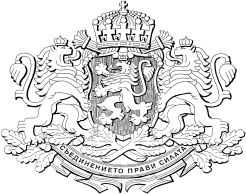 РЕПУБЛИКА БЪЛГАРИЯМИНИСТЕРСТВО НА ИНВЕСТИЦИОННОТО ПРОЕКТИРАНЕПРОЕКТНАРЕДБА № ……………….от ……………… 2014 г.за проектиране, изграждане и въвеждане в експлоатация на сгради за обществено обслужване в областта на образованието и науката, здравеопазването и културата и изкустватаЧ А С Т  П Ъ Р В АОБЩИ ИЗИСКВАНИЯГ л а в а  п ъ р в аОБЩИ ПОЛОЖЕНИЯ	Чл. 1. (1) С наредбата се определят минималните изисквания и условията за проектиране, изпълнение, въвеждане в експлоатация и поддържане на нови сгради, както и при реконструкция, основно обновяване, основен ремонт и преустройство на съществуващи сгради за обществено обслужване в областта на образованието и науката, здравеопазването и културата и изкуствата. (2) При реконструкция, основно обновяване, основен ремонт или преустройство на съществуващи сгради, с които се променят предназначението на помещения и/или натоварванията в тях, отделни функционални изисквания на наредбата може да не се прилагат въз основа технико-икономическа оценка в случаите, когато с тяхното изпълнение се намаляват механичното съпротивление, устойчивост и дълготрайност на строителните конструкции и на земната основа при експлоатационни и сеизмични натоварвания или се нарушават други експлоатационни показатели на сградите.(3) Териториалноустройствените изисквания на наредбата се прилагат само за нови сгради.	Чл. 2. (1) Наредбата се прилага едновременно с нормативните актове и техническите спецификации, с които са определят техническите правила и норми за осигуряване на изискванията към строежите по чл. 169 от Закона за устройство на територията (ЗУТ), и със специалните нормативни актове в областта на образованието и науката, здравеопазването и културата и изкуствата	(2) Със заданието за проектиране може да се определят специфични изисквания към сградите от обхвата на тази наредба, при условие че осигуряват еднакво или по-високо ниво от определените в тази наредба минимални изисквания към експлоатационни показатели.	Чл. 3. При планирането на сградите за обществено обслужване се отчитат следните технически критерии и условия: 	1. демографските показатели на населеното място;	2. обществената потребност и функционалният капацитет;	3.социалната и социо-културната инфраструктура на прилежащите територии;	4. изискванията на нормативните актове за защита при бедствия и аварии;	5. комуникационната и транспортната достъпност до сградите;	6. взаимодействието с околната среда – оценка на ефектите за и от околната среда, включително опазване на защитени територии, обекти и недвижими културни ценности.Чл. 4. При проектирането на сгради за обществено обслужване в областта на образованието и науката, здравеопазването и културата и изкуствата се спазват следните основни принципи: 1. сградите се проектират, изпълняват и поддържат така, че при нормална експлоатация в продължение на икономически обоснован експлоатационен срок да отговарят на основните (съществените) изисквания към строежите в съответствие с чл. 169 ЗУТ и на приложение I от Регламент (ЕС) № 305/2011 на Европейския парламент и на Съвета от 2011 г. за определяне на хармонизирани условия за предлагането на пазара на строителни продукти и за отмяна на Директива 89/106/ЕЕС;2. експлоатционните показатели на контролируемите параметри, свързани с основните изисквания към строежите, трябва да удоволетворяват нормативните изисквания в продължение на определения икономически обоснован експлоатационен срок;3. обхватът и съдържанието на инвестиционните проекти в зависимост от спецификата на сградата се определят от възложителя, който задължително възлага за изработване тези части на инвестиционния проект, въз основа на които може да се направи оценка за съответствие с изискванията на чл. 169, ал. 1 – 3 ЗУТ, в т.ч. част „Технологична”; обхватът и съдържанието на инвестиционните проекти са в съответствие с Наредба № 4 от 2001г. за обхвата и съдържанието на инвестиционните проекти (ДВ, бр. 51 от 2001 г.); проектите на нови сгради се изготвят и с технико-икономическа прогноза за разходите за поддържане на проектните експлоатационни показатели на сградите по време на жизнения им цикъл;4. реконструкцията, основният ремонт и обновяването, надстрояването или вътрешното преустройство, промяната на предназначението на помещения и/или цялостната адаптация на сгради със статут на недвижими културни ценности (НКЦ) се проектират в съответствие с режимите за тяхното опазване, а проектите се съгласуват по реда на Закона за културното наследство.Чл. 5. Контролът при експлоатцията на сградите за обществено обслужване в областта на образованието и науката, здравеопазването и културата и изкуствата включва:1. осигуряване на постоянство на проектните нива за удоволетворяване на основните изисквания към строежите по чл. 169 ЗУТ и приложение I от Регламент (ЕС) № 305/2011;2. управление на отпъдъците;3. извършване на планираните инспекции и текущи ремонти за поддържане на сградата в съответствие с изискванията на част Б „Мерки за поддържане на строежа и срокове за извършване на ремонти” от техническия паспорт на сградата съгласно Наредба № 5 от 2006 г. за техническите паспорти на строежите (ДВ, бр. 7 от 2007 г.).Чл. 6. Класифицирането на видовете сгради за обществено обслужване в областта на образованието и науката, здравеопазването и културата и изкуствата за целите на тази наредба се извършва съгласно Наредба № 1 от 2003 г. за номенклатурата на видовете строежи (ДВ, бр. 72 от 2003 г.) и в съответствие с действащото специално законодателство в съответните области.Г л а в а  в т о р аСПЕЦИФИЧНИ ЕКСПЛОАТАЦИОННИ ПОКАЗАТЕЛИ НА КОНТРОЛИРУЕМИТЕ ПАРАМЕТРИ НА СГРАДИТЕ ЗА ОБЩЕСТВЕНО ОБСЛУЖВАНЕ В ОБЛАСТТА НА ОБРАЗОВАНИЕТО И НАУКАТА, ЗДРАВЕОПАЗВАНЕТО И КУЛТУРАТА И ИЗКУСТВАТА, СВЪРЗАНИ С УДОВЛЕТВОРЯВАНЕ НА ОСНОВНИТЕ ИЗИСКВАНИЯ КЪМ СТРОЕЖИТЕРаздел IОбщи условия	Чл. 7. (1) Сградите за обществено обслужване в областта на образованието и науката, здравеопазването и културата и изкуствата се проектират и оценяват за съответствие с основните изисквания към строежите (сгради и строителни съоръжения), определени с чл. 169 ЗУТ и приложение I от Регламент (ЕС) № 305/2011, както следва:1. механично съпротивление и устойчивост;2. безопасност в случай на пожар;3. хигиена, здраве и околна среда;4. достъпност и безопасност при експлоатация;5. защита от шум;6. енергийна ефективност - икономия на енергия и топлосъхранение;7. устойчиво използване на природните ресурси.	(2) Основните изисквания към строежите се оценяват заедно, комбинирано или индивидуално в зависимост от предназначението и капацитета на сградите.	(3) Сградите за обществено обслужване в областта на образованието и науката, здравеопазването и културата и изкуствата се проектират, изпълняват и поддържат така, че да отговарят на определените в тази наредба общи и/или специфични по видове сгради контролируеми параметри за всяко едно от основните изисквания към строежите.Чл. 8. В следващите части от тази наредба за видовете сгради за обществено обслужване в областта на образованието и науката, здравеопазването и културата и изкуствата са посочени специфичните експлоатационни показатели на контролируемите параметри,  свързани с удовлетворяване на основните изисквания към строежите в зависимост от техническите изисквания към архитектурно-планировъчните им решения, използваните строителни продукти и техническите изисквания към вътрешните сградни инсталации.Раздел IIМеханично съпротивление и устойчивост	Чл. 9. (1) Контрoлируемите параметри, свързани с удовлетворяване на основното изискване към строежите „Механично съпротивление и устойчивост“ и приложими за сградите за обществено обслужване в областта на образованието и науката, здравеопазването и културата и изкуствата в продължение на приетия в инвестиционния проект икономически обоснован период на експлоатация, са, както следва:	1. носимоспособност и деформация на земната основа;	2. носимоспособност и коравина на строителната конструкция;	3. устойчивост на строителната конструкция и на земната основа под нея;	4. дълготрайност на строежа при експлоатационни, сеизмични и други възможни 	особени натоварвания.	(2) Експлоатационните показатели на контролируемите параметри по ал. 1 се определят по изчислителен път и се оценяват чрез сравнение с нормативните изисквания (гранично допустими стойности), определени в действащите национални нормативни актове за проектиране и изпълнение на сградите. 	Чл. 10. (1) Строителните конструкции на нови сгради за обществено обслужване в областта на образованието и науката, здравеопазването и културата и изкуствата се проектират по реда и при условията на Наредба № РД-02-20-19 от 2011 г. за проектиране на строителните конструкции на строежите чрез прилагане на европейската система за проектиране на строителни конструкции (ДВ, бр. 2 от 2012 г.), когато проектирането и инженерингът (проектирането и изграждането) се възлагат по реда на Закона за обществените поръчки (ЗОП).(2) Проектирането на строителните конструкции на сгради, които са извън обхвата по ал. 1, тяхната реконструкция, основно обновяване, основен ремонт и преустройство, както и проектирането на реконструкция, основно обновяване, основен ремонт и преустройство на сградите от обхвата на ал. 1 при възлагане по ЗОП се извършват по действащите национални нормативни актове за проектиране на видовете строителни конструкции.	(3) При проектирането и конструктивното оразмеряване на сградите по ал. 1 в зависимост от последствията от разрушаването или неизползваемостта на строителната им конструкция, от функционалния им капацитет, от социалните им функции при бедствия, аварии, терористични актове и/или военни действия се спазват следните изисквания:1. при определяне на експлоатационните показатели се провежда конструктивен анализ за меродавните проектни състояния и комбинации от въздействия както за цялата конструкция, така и за съставните й части, като се използва нелинеен статичен, модалeн спектрален или нелинеен във времето динамичен анализ, при отчитане на агресивните въздействия от почвата и подземните води върху фундаментите и подземните комуникации и се осигурява равномерност и минимална скорост на слягането на земната основа под съответната сграда;2. изчислените показатели на контролируемите параметри, свързани с експлоатационната годност на конструкциите, като деформации, взаимно разместване на части от конструкциите, широчина на отворените пукнатини при стоманобетонните конструкции, относителни деформации или напрежения в отделни части от конструкциите и др. под., трябва да съответстват на минималните гранично допустими стойности на тези параметри съгласно приложимите части на Еврокодовете и националните приложения към тях от Наредба № РД-02-20-19 от 2011 г. за проектиране на строителните конструкции на строежите чрез прилагане на европейската система за проектиране на строителни конструкции;3. класовете по степен на значимост на сградите се определят в съответствие с БДС EN 1990 Еврокод 0 „Основи на проектирането на строителни конструкции“ и БДС EN 1998 Еврокод 8 „Проектиране на конструкциите за сеизмични въздействия” от приложение № 1 на Наредба № РД-02-20-19 от 2011 г. за проектиране на строителните конструкции на строежите чрез прилагане на европейската система за проектиране на строителни конструкции, както и в националните приложения към тях от приложение № 2 на същата наредба;4. въздействията върху конструкциите на сградите и продължителността на проектния експлоатационен срок се определят в съответствие с БДС EN 1990 Еврокод 0 „Основи на проектирането на строителни конструкции“ и EN 1991 Еврокод 1 „Въздействия върху конструкциите”; екстремните ефекти във всички сечения на конструкцията или в част от нея се определят въз основа на достатъчен брой меродавни комбинации от въздействията съгласно БДС EN 1990;5. при проектиране на бетонни и стоманобетонни конструкции освен механичните въздействия се спазват и следните изисквания:а) деформациите от температура, пълзене и съсъхване на бетона и влиянията на условията на околната среда, както и възможните специфични и непреки въздействия от условията на експлоатация (например физическа и/или химическа атака от течности, съдържание на хлориди в бетона, алкално-силициева реакционна способност на добавъчните материали, температурни промени, изтриваемост и др.) се определят в съответствие с БДС EN 206-1:2002 „Бетон. Част 1: Спецификация, свойства, производство и съответствие“; б) модулът на еластичност на бетона , използван при проектиране и за постигане на достоверни изчислителни резултати за контролируемите деформации при стоманобетонните конструкции за сградите с обем на бетоновите работи над 10 000 m3, се потвърждава с декларация на производителя за използваните при строителството бетонни смеси въз основа на представително изпитване.(4) При проектирането и конструктивното оразмеряване на сградите по ал. 2 и в зависимост от последствията от разрушаването или неизползваемостта на строителната им конструкция, от функционалния им капацитет, от социалните им функции при бедствия, аварии, терористични актове и/или военни действия се спазват следните изисквания:1. при определяне на експлоатационните показатели се провежда конструктивен анализ за меродавните проектни състояния и комбинации от въздействия както за цялата конструкция, така и за съставните й части, като се използва линеен анализ, при отчитане на агресивните въздействия от почвата и подземните води върху фундаментите и подземните комуникации и се осигурява равномерност и минимална скорост на слягането на земната основа под съответната сграда;2. изчислените показатели на контролируемите параметри, свързани с експлоатационната годност на конструкциите, като деформации, взаимно разместване на части от конструкциите, широчина на отворените пукнатини при стоманобетонните конструкции, относителни деформации или напрежения в отделни части от конструкциите и др. под., трябва да съответстват на минималните гранично допустими стойности на тези параметри съгласно действащите нормативни актове за проектиране на различни видове строителни конструкции;3. класовете по степен на значимост на сградите, въздействията върху конструкциите и продължителността на проектния експлоатационен срок се определят в съответствие с Наредба № 3 от 2004 за основните положения за проектиране на конструкциите на строежите и за въздействията върху тях (ДВ, бр. 92 от 2004 г.);4. при проектиране на бетонни и стоманобетонни конструкции се прилагат изискванията на ал. 3, т. 5; 5. меродавните комбинации от въздействията се определят в съответните национални нормативни актове за проектиране на строителни конструкции.	(5) При извършване на обследване по реда на чл. 176в и при съставяне на технически паспорт по реда на чл. 176а ЗУТ за издаване на разрешение за строеж за основен ремонт, реконструкция, основно обновяване, преустройства, реставрация и адаптация на сгради, при които се засяга конструкцията на сградата, се преценява целесъобразността от подобряване на проектните експлоатационни характеристики в съответствие с научно-техническите постижения и действащите нормативни изисквания за сигурност и комфорт на обитаване и се отчитат вероятните дълготрайни въздействия и ефекти върху всички основни изисквания към сградата с оглед недопускане на претоварване, влошаване на експлоатационните условия и/или други промени, които водят до нарушаване на сигурността и устойчивостта на конструкцията. (6) Определянето на експлоатационните показатели на контролируемите параметри за иновационни строителни конструкции може да се извърши и чрез моделни или натурни изпитвания и изчисления или в комбинация от изпитвания и изчисления, в случай че са възложени със заданието за проектиране.Раздел IIІБезопасност в случай на пожарЧл. 11. (1) Контролируемите параметри, свързани с удовлетворяване на основното изискване към строежите „Безопасност при пожар” при проектиране и изграждане на сгради за обществено обслужване в областта на образованието и науката, здравеопазването и културата и изкуствата, са:	1. минимална огнеустойчивост на конструктивните елементи в зависимост от степента на огнеустойчивост на сградите;	2. максимално допустими застроени площи между брандмауерите в зависимост от класа на функционална пожарна опасност, категорията по пожарна опасност, степента на огнеустойчивост, броя на етажите и височината на сградите;	3. класовете по реакция на огън на конструктивните елементи, елементите на вентилационните инсталации и покритията по вътрешните и външните повърхности на сградите;4. минималната огнеустойчивост на пожарозащитните прегради, пожарозащитните завеси, елементите на вентилационните инсталации, вратите, капаците и уплътненията в зависимост от класовете на функционална пожарна опасност, категорията по пожарна опасност, предназначението и разположението на помещенията;5. параметрите на пътищата за противопожарни цели;6. параметрите на елементите на евакуационните пътища и изходи;7. наличието на защитени и/или безопасни зони;8. параметрите на предвидените активни мерки за пожарна защита -пожароизвестителни системи, пожарогасителни системи, водни дренчерни завеси, вентилационни инсталации, системи за управление на дим и топлина, евакуационно осветление, сградни водопроводни инсталации за пожарогасене;9. параметрите на външното водоснабдяване за пожарогасене;10. степените, групите и категориите на защита на електрическите уредби и инсталации;11. разстоянието до съседните строежи;12. наличието на пожаротехнически средства за първоначално гасене на пожари.(2) Контролируеми параметри, свързани с удовлетворяване на основното изискване към строежите „Безопасност при пожар” при сгради в експлоатация, са и организационните мерки за спазване на правилата и нормите за пожарна безопасност при експлоатацията на обектите и мерките за поддържане на сградите, системите и средствата, свързани с безопасността при пожар.(3) Експлоатационните показатели на контролируемите технически параметри по ал. 1 и 2 се оценяват в съответствие с изискванията на Наредба № Із-1971 от 2009 г. за строително-технически правила и норми за осигуряване на безопасност при пожар (ДВ, бр. 96 от 2009 г.) и на Наредба № Із-2377 от 2011 г. за правилата и нормите за пожарна безопасност при експлоатация на обектите (ДВ, бр. 81 от 2011 г.).(4) Проектната огнеустойчивост на строителните конструкции при проектиране и изграждане на нови сгради за обществено обслужване в областта на образованието и науката, здравеопазването и културата и изкуствата, които се възлагат при условията и по реда на ЗОП, се определя чрез прилагане на европейската система за проектиране на строителни конструкции. Проектните класове по огнеустойчивост на конструкциите се определят в съответствие с изискванията на частите за проектиране на конструкции срещу въздействия от пожар на БДС EN от 1990 до 1999 заедно с националните приложения и съответните национално определени параметри, които са неразделна част от Наредба № РД-02-20-19 от 2011 г. за проектиране на строителните конструкции на строежите чрез прилагане на европейската система за проектиране на строителни конструкции.Чл. 12. (1) Определянето на класовете на параметрите по чл. 11, ал. 4 съгласно изискванията на БДС EN 1991-1-2 се извършва, като се приеме, че изчислителният пожар е зададен чрез стандартния пожар. (2) При определяне на въздействията по БДС EN 1991-1-2 температурният анализ се извършва по стандартна крива „температура-време” за период от време, съответстващ на изискващата се минимална огнеустойчивост на разглеждания конструктивен елемент съгласно табл. 3 от Наредба № Із-1971 от 2009 г. за строително-технически правила и норми за осигуряване на безопасност при пожар.	Чл. 13. За постигане на експлоатационните показатели на контролируемите параметри, свързани с удовлетворяване на основното изискване „Безопасност при пожар” на сградите за обществено обслужване в областта на образованието и науката, здравеопазването и културата и изкуствата, освен изискванията по чл. 11, ал. 3 се спазват и специфичните изисквания за архитектурно-планировъчните им решения, вътрешните сградни инсталации и строителните продукти, определени в следващите раздели за съответните видове сгради.Раздел IVХигиена, здраве и околна средаЧл. 14. Контролируемите параметри, свързани с удовлетворяване на основното изискване към строежите „Хигиена здраве и околна среда“ и приложими за сградите за обществено обслужване в областта на образованието и науката, здравеопазването и културата и изкуствата в продължение на приетия в инвестиционния проект икономически обоснован период на експлоатация са, както следва:1. контролируеми параметри, които отчитат условията на обитаване и/или ползване на строежа и са в зависимост от въздействията на вложените в строежа строителни продукти, както и от вида на конструкцията, архитектурната и функционалната планировка и оборудването и обзавеждането:	а) емисии от опасни вещества, опасни излъчвания; летливи органични съединения, парникови газове или опасни частици във въздуха вътре или навън;	б) отделяне на токсичен газ;	в) материали, предизвикващи реакция при допир с кожата;	г) възможности за развитие и миграция на микроорганизми, паразити, насекоми и вредни гризачи;	д) нездравословни въздействия върху обитателите;	2. контролируеми параметри, които отчитат физични фактори на работната и жизнената среда или на микроклимата:	а) температура и защита от слънцегреене;	б) относителна влажност;	в) чистота и обмен на въздуха;	г) съотношение между използването на изкуствено и естествено осветление, както и средна поддържана осветеност (Em), обобщена степен на яркостен дискомфорт (UGR1), индекс на цветопредаване (Ra), коефициент на светлопреминаване на остъкляването за странично и/или горно естествено осветление ();д) хидроизолация и защита от влага; е) качество на питейната вода;ж) създадени условия по отношение на безопасността на предлаганите храни и напитки в зоните за хранене;3. контролируеми параметри по отношение на въздействието върху околната среда по време на строителството и на експлоатацията на строежа: чистота на въздуха, качество на водите, изпускане на опасни вещества в почвите, неправилно отделяне на отпадъчни води или неправилно депониране на твърди и течни отпадъци, както и отчитане на ефектите от създаването на дискомфорт на обитателите на намиращите се в съседство територии.Чл. 15. Определените експлоатационни показатели на контролируемите параметри се оценяват чрез сравнение с техническите изисквания за тях, посочени в тази наредба и в действащите нормативни актове, както и с посочените изисквания в заданието за проектиране за конкретния строеж по отношение на: 1. здравните и санитарно-хигиенните изисквания към сградите;2. осигуряването на здравословни и безопасни условия на труд на работните места и при използване на работното оборудване;3. физичните фактори на работната и жизнената среда и/или на микроклимата;4. техническите правила и нормативи за проектиране, изграждане и експлоатация на сградните отоплителни, вентилационни и климатични инсталации (ОВиК);5. техническите правила и нормативи за проектиране, изграждане и експлоатация на сградните водопроводни и канализационни (ВиК) инсталации;6. пределно допустимите концентрации на вещества, отделяни от строителните продукти;7. пределно допустимите концентрации на вредни вещества в атмосферния въздух на населените места;8. реда и начина на съхранение на опасни химични вещества и смеси;9. защитата на работещите от рискове, свързани с експозиция на химични агенти при работа;10. опазването и устойчивото развитие на околната среда;11. управлението на отпадъците; 12. ограничаване създаването на дискомфорт на съседните територии.Раздел VДостъпност и безопасна експлоатация	Чл. 16. (1) Контролируемите параметри, свързани с удовлетворяването на основното изискване „достъпност и безопасна експлоатация“, приложими за сградите за обществено обслужване в областта на образованието и науката, здравеопазването и културата и изкуствата в продължение на приетия в инвестиционния проект икономически обоснован период на експлоатация, са, както следва:1. архитектурно-конструктивни параметри на елементи на сградите за ограничаване настъпването на травми и нещастни случаи (височини на предпазни парапети, подпрозоречни стени, корнизи, прагове, врати, подлези, сутерени, подпокривни стопанства и др.; наклони на стълбища, широчини и дължини на стъпала, площадки и стълбищни рамена);2. носеща способност и устойчивост (механична и/или устойчивост на корозия) на съединенията, с които оборудването, обзавеждането, фасадните облицовки и архитектурните елементи се закрепват към носещата конструкция с оглед ограничаване на риска от травми и нещастни случаи;3. наличие на защити и/или заграждения за ограничаване на възможностите за падане на предмети от височина или падане в шахти и монтажни отвори и др. под. при изпълнение на ремонтни дейности;4. устойчивост на хлъзгане, износоустойчивост, устойчивост на химикали, препарати за почистване и образуване на петна, както и дълготрайност на подови настилки за ограничаване на подхлъзването и спъването;5. параметри за осигуряване на достъпност на средата до всички части на строежа и осигуряване на свободно придвижване и евакуация на хора, включително на хора с намалена подвижност и на хора с увреждания, при струпване на големи групи и при евакуация на болни хора;6. наличие на предупредителни и указателни знаци и пиктограми, тактилност на настилките, аварийно осветление в неосветяеми помещения за недопускане на травми поради липса на указателни знаци;7. температура на използваната вода или течности, повърхностна температура на тръбопроводи или оборудване с оглед недопускане на изгаряния; 8. изолации и защити срещу поражения от електрически ток;9. параметри на мълниезащитната уредба;10. планирани средства и персонал за превенция и поддържане на строежите, за недопускане на аварийни събития от вътрешните сградни инсталации или при природни бедствия;11. технически характеристики на средствата и системите за охрана и защита срещу криминални прояви и контрол на достъпа, режим на работа на физическата охрана.(2) Достъпната среда в сградите за обществено обслужване в областта на образованието се проектира и изпълнява в съответствие с изискванията на Наредба № 4 от 2009 г. за проектиране, изпълнение и поддържане на строежите в съответствие с изискванията за достъпна среда за населението, включително за хората с увреждания (ДВ, бр. 54 от 2009 г.).Чл. 17. (1) При оценката на контролируемите параметри и за постигане на експлоатационните им показатели, свързани с удовлетворяване на основното изискване към строежите „Достъпност и безопасна експлоатация“ на сградите за обществено обслужване в областта на образованието и науката, здравеопазването и културата и изкуствата се прилагат техническите изисквания на тази наредба и на нормативните актове за проектиране и изграждане на достъпна архитектурна среда и на вътрешни сградни инсталации и техническите спецификации на предвижданите за влагане в сградите строителни продукти, както и специфичните изисквания за архитектурно-планировъчните решения на сградите, за вътрешните сградни инсталации и за строителните продукти, посочени в следващите раздели за съответните видове сгради.(2) При оценката на контролируемите параметри се спазват и следните общи изисквания:1. предпазните парапети с цел обезопасяване срещу възможно падане се проектират с височина най-малко 1 m за обезопасяване срещу падане от височини до 12 m и с височина най-малко 1,10 m за обезопасяване срещу падане от височини над 12 m;2. конструкцията на прозорците трябва да позволява безопасно почистване от вътрешната страна на помещението; за външно почистване и поддържане на фасадите се предвиждат необходимите приспособления и оборудване;3. осветлението на входните пространства, фоайета и коридори се свързва с аварийното осветление на евакуационните пътища; откритите комуникационни пътища, стъпала, площадки и др., които са в прилежащата територия на сградите, се предвиждат подходящо осветени (с номинална осветеност);4. за всички части на сградите се преценяват рисковете от травми и необходимостта от използването на указателни знаци, сигнали и/или пиктограми, както и тактилни настилки;5. за недопускане на изгаряния на хора от технологичното оборудване или сградните инсталации, които работят с температури над 40 0С, се предвиждат подходящи топлоизолации, предупредителни табели и/или трайни прегради за ограничаване на достъпа;6. техническите характеристики на средствата и системите за охрана и защита (видеонаблюдение, системи за сигнализация, системи за сканиране) и необходимостта от физическа охрана и режимът й работа се определят със заданието за проектиране;7. за безопасната експлоатация и поддържане на строежите и недопускане настъпването на аварийни събития от вътрешните сградни инсталации, натрупване на отровни или взривоопасни газове, наводнения или повреди на технологичното оборудване се предвижда поддържане на сградите в съответствие с изискванията на част Б „Мерки за поддържане на строежа и срокове за извършване на ремонти” и част В „Указания и инструкции за безопасна експлоатация” от техническия паспорт на сградата съгласно Наредба № 5 от 2006 г. за техническите паспорти на строежите.Раздел VІЗащита от шум	Чл. 18. Контролируемите параметри, свързани с удовлетворяване на основното изискване към строежите „Защита от шум“ и приложими за сградите за обществено обслужване в областта на образованието и науката, здравеопазването и културата и изкуствата в продължение на приетия в инвестиционния проект икономически обоснован период на експлоатация, са, както следва:	1. акустични характеристики на строежите, в т.ч.:	а) индекс на изолация от въздушен и/или ударен шум;	б) време на реверберация; 	2. дневно и средноседмично ниво на експозиция на шум в dBA;	3. ниво на шум – ден и нощ, в dBA;	4. еквивалентно ниво на шума в dBA;	5. върхово ниво на звуковото налягане в dBС.Чл. 19. (1) За оценка на контролируемите параметри за удовлетворяване на основното изискване към строежите „Защита от шум“ при проектиране, изграждане и есплоатация на сградите за обществено обслужване в областите на образованието и науката, здравеопазването и културата и изкуствата се прилагат изискванията на действащите нормативни актове за показателите и граничните стойности за шум в околната среда, методите за оценка на стойностите на показателите за шум и на вредните ефекти от шума върху здравето на населението, за ограничаване на вредния шум чрез шумоизолиране на сградите при тяхното проектиране и за правилата и нормите при изпълнението на строежите по отношение на шума, излъчван по време на строителството.(2) При приемане и разрешаване ползването на сградите за обществено обслужване в областите на образованието и науката, здравеопазването и културата и изкуствата се извършват измервания за реализираните проектни експлоатационни показатели на контролируемите акустични параметри на строежа по отношение на следните параметри:1. изолация от въздушен шум на стени, подове, врати и прозорци, в т.ч.:а) индекс на изолация от въздушен шум Rʹw в dB;б) приведена разлика в нивото на звуковото налягане Dn в dB;2. изолация от ударен шум на подове; индекс на изолация от ударен шум  в dB;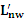 3. ниво на шум в помещенията от инженерни и санитарно-технически съоръжения на сградите;4. ниво на звуковото налягане  в dB в октавни честотни ленти от 63 до 8000 Hz;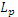 5. ниво на шума L в dB(A).	(3) Изолацията от въздушен шум на стени, подове/тавани, от ударен шум на подове и нивото на шума от инженерни и санитарно-технически съоръжения се определя съответно по БДС EN ISO 140:2003 „Акустика. Измерване на звукоизолацията в сгради и на строителни елементи. Част 4: Измерване на изолация от въздушен шум между помещения в реални условия; Част 5: Измервания на изолацията от въздушен шум на фасадни елементи и фасади в реални условия и Част 7: Измервания на изолацията от въздушен шум на подове в реални условия“.	(4) Методите за контрол и оценка на акустичните параметри и за оценка на показателите на изследваните сгради са съгласно приложение № 1. Раздел VIІИкономия на енергия и топлосъхранениеЧл. 20. (1) Контролируеми параметри, свързани с удовлетворяване на основното изискване към строежите „Икономия на енергия и топлосъхранение“ и приложими за сградите за обществено обслужване в областта на образованието и науката, здравеопазването и културата и изкуствата в продължение на приетия в инвестиционния проект икономически обоснован период на експлоатация, са техническите показатели за енергийна ефективност, както следва:1. интегрираният показател за енергийна ефективност (специфичният годишен разход на първична енергия в kWh/m2 годишно или в kWh/m3 годишно за отопляване, охлаждане, вентилация, гореща вода, осветление и уреди на един квадратен метър от общата климатизирана площ на сградата или на един кубичен метър климатизиран обем) за нови сгради за обществено обслужване, както и при тяхната реконструкция, основно обновяване, основен ремонт и преустройство, при надстрояване и пристрояване на съществуващи сгради, при които строителните и монтажните работи обхващат над 25 на сто от площта на външните ограждащи конструкции и елементи на сградата;2. обобщеният коефициент на топлопреминаване на ограждащите конструкции и елементи при реконструкции, основно обновяване и основен ремонт на съществуващи сгради в експлоатация, при които строителните и монтажните работи обхващат до 25 на сто включително от площта на външните ограждащи конструкции и елементи, както и при надстрояване и пристрояване на съществуваща сграда, при които със строителните и монтажните работи разгънатата застроена площ на сградата се увеличава с не повече от 25 на сто включително и на фаза идеен проект;(2) Съответствието с изискванията за енергийна ефективност на сградите се приема за изпълнено, когато интегрираният показател – специфичен годишен разход на първична енергия в kWh/m2 годишно, съответства най-малко на сътветния клас на енергопотребление съгласно Наредба № 7 от 2004 г. за енергийна ефективност, топлосъхранение и икономия на енергия в сгради (ДВ, бр. 5 от 2005 г.).	(3) При определяне на експлоатационните характеристики на контролируемия параметър и неговото оценяване се прилагат изискванията на Наредба № 7 от 2004 г. за енергийна ефективност, топлосъхранение и икономия на енергия в сгради и на приложенията към нея. Скалата на класовете на енергопотребление на сградите в областта на образованието и науката, здравеопазването и културата и изкуствата е дадена в приложение № 10 на Наредба № 7 от 2004 г. за енергийна ефективност, топлосъхранение и икономия на енергия в сгради.Раздел VIIІУстойчиво използване на природните ресурсиЧл. 21. (1) Контролируемите параметри, свързани с удовлетворяване на основното изискване към строежите „Устойчиво използване на природните ресурси“ и приложими за сградите за обществено обслужване в областта на образованието и науката, здравеопазването и културата и изкуствата при тяхното проектиране, изпълнение и разрушаване са, както следва:1. гъвкавост и адаптивност на строежа по отношение на местоположението му и транспортните връзки до него, включително и за обслужващия стопанската дейност транспорт;2. възможности за многофункционално използване на отделни структурни пространства от сградите при запазване на първоначално предвидената им основна функция;3. използване на екологични съвместими природни ресурси и рециклирани строителни материали, получени в резултат на оползотворяване на строителните продукти;4. ефективно управление на водите;5. балансирано използване на естественото и изкуственото осветление и използване на фотоволтаични елементи;6. постигане на биоразнообразие чрез използване на възможностите за изграждане на зелени покриви и фасадни стени;7. ниво на контрол в етапите на проектиране, строителство, експлоатация и разрушаване;8. прогнозиране на физическото и/или моралното стареене на строежа чрез мониторинг на състоянието му и оценка на разходите за полаганите грижи за неговото поддържане; 9. потенциални възможности за преустройства, реконструкции и модернизация;10. опазване на защитените обекти и на недвижимите културни ценности;11. безопасно депониране на опасни строителни отпадъци след разрушаване (например, съдържащи азбест, тежки метали и излъчващи радиоактивност и др. под.).	(2) Рециклираните строителни материали, получени в резултат на оползотворяване на строителните продукти, трябва да отговарят на изискванията и допуските на хармонизираните стандарти, разработени за продуктите в съответствие с чл. 17 на Регламент (ЕС) № 305/2011 г. и на Наредбата за управление на строителните отпадъци и за влагане на рециклирани строителни материали (ДВ, бр. 89 от 2012 г.). Рециклираните строителни материали, получени в резултат на оползотворяване на строителни отпадъци (строителните продукти от оползотворяване на строителни отпадъци), се влагат в строежите и се пускат на пазара само ако осигуряват изпълнението на основните изисквания към строежите и отговарят на техническите спецификации, определени със Закона за техническите изисквания към продуктите.(3) Експлоатационните показатели на контролируемите параметри, свързани с удовлетворяване на основното изискване към строежите „Устойчиво използване на природните ресурси“, се оценяват за всяка една сграда като получен ефект от спазването на контролируемите параметри по ал. 1 като основни принципи при нейното проектиране и строителство, както и по време на дейностите при нормалната й експлоатация и поддържане.	(4) Дълготрайността на строежите се определя като функционална зависимост от физическото и/или моралното стареене на строителната конструкция, на инженерните системи, инсталации и технологичното оборудване, както и от усъвършенстването на  техническите спецификации и нормативни актове за оценка на съответствието на основните или съществените изисквания към строежите и строителните продукти в резултат на иновации от техническия и социален прогрес на обществото. Методика за определяне и оценка на експлоатационните показатели за дълготрайността на строежите е дадена в приложение № 2.Ч А С Т  В Т О Р АСГРАДИ ЗА ОБЩЕСТВЕНО ОБСЛУЖВАНЕ В ОБЛАСТТА НА ОБРАЗОВАНИЕТО И НАУКАТАГ л а в а  п ъ р в аОБЩИ ПОЛОЖЕНИЯЧл. 22. (1) Видовете сгради за обществено обслужване в областта на образованието и науката, включени в обхвата на тази наредба, са, както следва: 1. детски ясли;2. детски градини;3. училища;4. висши училища.(2) Наредбата не се отнася за сгради и съоръжения за постоянните научни звена, академичните специализирани звена, общоакадемичните помощни звена и звената, извършващи стопанска дейност по Закона за Българската академия на науките.Чл. 23. (1) Видът и капацитетът на сградите за обществено обслужване в областта на образованието и науката се определят в съответствие с изискванията на заданието за проектиране и специализираното законодателство.(2) Учебните сгради се проектират така, че да има възможност за адаптиране към бъдещите промени по отношение на броя на учениците, развитието на учебната програма и различните начини на учене и преподаване.(3) В заданието за проектиране се определят най-малко:1. видът на сградата за обществено обслужване в областта на образованието и науката съгласно номенклатурата на видовете строежи, определена в Наредба № 1 от 2003 г. за номенклатурата на видовете строежи;2. броят на очакваните деца или учащи съгласно съответната актуална общинска програма за детските градини и перспективната програма на Министерството на образованието и науката (МОН) за средни (включително от регионалните инспекторати) и висши училища, съобразени с демографската даденост, за конкретната община или област и информация за актуалната необходимост от професионално подготвени кадри в съответната област, регион и/или производствени отрасли;3. броят на структурните единици (паралелки, групи и др.) и броят на децата и учащите в една структурна единица;4. учебният план – съгласно нормативните държавни образователни изисквания (ДОИ);5. необходимите учебни зони;6. необходимите зони за извънучебни занимания, спорт, хранене, здравеопазване, администрация и др.;7. специфичните изисквания към оборудването и обзавеждането на учебните помещения, в т.ч. класни стаи, специализирани кабинети, учебно-производствени работилници и площите за извънучебни занимания, в съответствие със спецификата на учебния материал и заниманията;8. специфичните изисквания при осигуряване на достъпна среда за хората с увреждания, вкл. допълнителни помещения, технически средства и оборудване;9. броят на смените (определянето му е приложимо само за училищата).Чл. 24. (1) В сградите за обществено обслужване в областта на образованието и науката се осигурява достъпна архитектурна среда в съответствие с изискванията на наредбата по чл. 169, ал. 2 ЗУТ.(2) В сградите на училищата и детските градини се създават необходимите условия в съответствие със специфичните изисквания на органите на МОН за интегрирано обучение и на учащи със специални образователни потребности (СОП) и/или с хронични заболявания.(3) Детски градини, обслужващи звена и училища се проектират като специални за учащи със СОП и/или с хронични заболявания по реда на Закона за народната просвета.Чл. 25. (1) Със заданието за проектиране на детски градини и училища за обучение на деца и ученици със СОП и/или с хронични заболявания се определят:1. видовете специални образователни потребности в резултат на увреждания и/или затруднения при обучението, за които трябва да се създадат необходимите условия за провеждане на учебния процес, при отчитане на специфичните изисквания на органите на МОН;2. заданията за оздравителни детски градини или оздравителни училища, за деца и ученици с хронични заболявания, които се подготвят от МОН съвместно с Министерството на здравеопазването (МЗ); 3. броят на децата и учениците по видове увреждания и/или затруднения при обучението;4. специфичните основни и допълнителни елементи на подкрепящата среда – архитектурно-строителни работи, непредвидени с Наредба № 4 от 2009 г. за проектиране, изпълнение и поддържане на строежите в съответствие с изискванията за достъпна среда за населението, включително за хората с увреждания;5. необходимостта от основно и допълнително оборудване и обзавеждане, в т.ч:а) специални учебно-технически средства и апаратура, дидактически материали;б) учебни помагала, специализирани софтуери и др.;в) средства, подпомагащи учебните програми по специалните учебни предмети за децата и учениците с увреден слух – за индивидуално формиране и развитие на устната реч, за развитие на речта, музикални стимулации, фонетична ритмика и моторика, реч и предметна дейност;г) средства, подпомагащи учебните програми по специалните учебни предмети за децата и учениците с нарушено зрение – за зрително подпомагане, за ориентиране и мобилност и полезни умения;д) средства, подпомагащи индивидуални образователни програми;е) други изисквания съгласно нормативните актове за обучението на деца и ученици със СОП и/или с хронични заболявания; 6. необходимостта от помещения за индивидуална и групова работа, оборудвани с технически средства и дидактически пособия, кабинети за рехабилитация, логопедичен кабинет и други специализирани кабинети.(2) Детските градини и училищата за обучението на деца и ученици със СОП и/или с хронични заболявания се проектират при отчитане на съответните нормативни изисквания.(3) Към инвестиционния проект се включва част „Технологична” с необходимото специализирано оборудване и обзавеждане.(4) В зависимост от конкретните специални образователни потребности се осигурява:1. визуална връзка между пространствата в учебната зона, като не се допускат прикрити пространства;2. специален контрол на вратите на определени помещения;3. недопускане на остри елементи и ръбове в оборудването и обзавеждането;4. съобразяване на разположението на зоните за учене и почивка - да не са разположени в близост до рискови обекти (водни площи, реки и др.).(5) При проектирането на детски градини и училища за обучението на деца и ученици със СОП и/или с хронични заболявания се предвиждат средства за недопускане на нерегламентиран достъп до сградите, а при необходимост - и до отделни помещения в тях.Г л а в а  в т о р аТЕРИТОРИАЛНОУСТРОЙСТВЕНИ ИЗИСКВАНИЯ КЪМ УРБАНИЗИРАНИТЕ ТЕРИТОРИИ И ВЪЗДЕЙСТВИЕТО НА ОКОЛНАТА СРЕДА. ОБЩИ ФУНКЦИОНАЛНИ И ПЛАНИРОВЪЧНИ ИЗИСКВАНИЯЧл. 26. (1) При избора на урегулираните поземлени имоти (УПИ) за обществено обслужване в областта на образованието и науката се отчитат предвижданията на действащите подробни устройствени планове (ПУП) за предназначението и начина на устройство на отделните урегулирани поземлени имоти и параметрите на застрояването им.(2) Преди изготвяне на заданието за проектиране се възлагат предварителни проучвания за оценка спазването на изискванията на ЗУТ и на Наредба № 7 от 2003 г. за правила и нормативи за устройство на отделните видове територии и устройствени зони (ДВ, бр. 3 от 2004 г.) за сгради на образованието. (3) Сградите за обществено обслужване в областта на образованието и науката се разполагат при спазване на следните изисквания:1. сградите на началните, основните и средните общообразователни училища се разполагат така, че радиусът на обслужваната от училището територия в едната посока и при ползване на транспортни средства да е при възможност до 15 min за учениците в началните общообразователни училища и до 50 min за учениците в основните и средните общообразователни училища;2. сградите на детските ясли и детските градини се разполагат така, че радиусът на обслужваната от детското заведение територия в зависимост от плътността на застрояване да е при възможност до 600 m;3. извън производствени територии и в поземлени имоти, отдалечени от източници на замърсяване (магистрали, булеварди, улици с интензивно движение, паркинги, инфекциозни болници, гробищни паркове, бензиностанции и др.);4. с ориентация и/или засенчване при отчитане на нормативните изисквания за осигуряване на комфорт на ползвателите и осигуряване на нормативно изискваната икономия на енергия в сградите;5. сградите на училищата, детските градини и детските ясли се проектират на разстояние от уличната линия и съседните парцели, както следва:а) по-голямо от 15 m – за частите от сградите с учебни помещения в училищата и за помещенията за занимални и спални в детските градини и детските ясли; б) по-голямо от 5 m – за частите от сградите на училищата с неучебни помещения (например зони за спорт, хранене и др.); в) по-голямо от 8 m – за частите от сградите на детски градини и детски ясли с помещения, различни от занимални и спални;6. при разполагането на открити и закрити площадки за игра и/или за спорт към сградите за обществено обслужване в областта на образованието се предвижда връзка с основната учебна сграда и максимално ограничаване на шума при ползването им върху учебния процес в учебните помещения;7. видът, броят и размерът на игрищата върху откритите и закритите спортни площадки се определят в зависимост от видовете спортни игри, заложени в учебната програма; при проектирането трябва да се постига оптимално съвместяване на игрищата чрез максимално препокриване на игралните полета на спортните игри, предвидени с учебната програма; 8. предвижданите открити и/или закрити площадки за игра трябва да отговарят на изискванията на Наредба № 1 от 2009 г. за условията и реда за устройството и безопасността на площадките за игра (ДВ, бр. 10 от 2009 г.);9. при проектирането на нови сгради за обществено обслужване в областта на образованието и при възможност при извършване на реконструкции на съществуващи сгради се предвиждат места за паркиране съгласно Наредба № 2 от 2004 г. за планиране и проектиране на комуникационно-транспортните системи на урбанизираните територии (ДВ, бр. 86 от 2004 г.);10. в близост до входа на сградите за образование и наука се предвижда пространство за паркиране на велосипеди; площта и броят на стоянките се съобразяват с местоположението и вида на сградата и с възможностите за достъп до нея с велосипеди.Чл. 27. (1) В библиотечно-информационния център се устройват най-малко: читалня с каталог, книгохранилище на хартиен и на електронен носител; каталог на линкове към библиотеки с регламентиран свободен достъп.(2) В съответствие с изискванията на заданието за проектиране може да се предвиди и зала за подръчен фонд на свободен достъп, включително до електронни книги, помещение с регламентиран интернет достъп, помещение или място за поставяне на размножителна техника.Чл. 28. (1) Сградите за обществено обслужване в областта на образованието се оборудват със съвременни технически средства и технологии на преподаване в съответствие с учебния материал (електронни интерактивни бели дъски, LCD/DLР-3D проектори и DVD плейъри, кабелни мрежи и безжичен интернет, с възможност за видеоконферентна връзка и др.). (2) Проектните решения за инсталиране на предвидените технически средства и технологии (в т.ч. за специализирани кабинети и учебно-производствени работилници и др.) се отразяват в съответните части на инвестиционния проект.(3) Всяко учебно помещение в новопроектираните училища, както и в съществуващите училища (при възможност) се оборудва за ползване като компютърна зала.(4) Компютърните кабинети се проектират с окабеляване съобразно изискванията за осигуряване на дейността по учебната програма и в съответствие с предвижданите за използване със заданието за проектиране технически средства. (5) Когато се предвиждат езикови лаборатории, те се оборудват най-малко с аудиовизуална система, с дигитална техника и с интернет мрежа.Чл. 29. При проектирането на зоната за хранене в училищата и във висшите училища се спазват специфичните изисквания на Закона за храните и на подзаконовите нормативни актове за неговото прилагане, както следва:1. зона за хранене се проектира, когато това се изисква със заданието за проектиране; зоната за хранене се планира в пряка връзка с учебната сграда, както и с възможност за самостоятелно ползване; осигуряват се отделен вход, гардероб със закачалки (по 0,10 m2/1 място за сядане), умивалня (1 мивка на 50 места в залата) и тоалетни за мъже и за жени (по 2 или 3 клетки, съответно до 200 и над 200 места в залата за хранене);2. бюфет се проектира във всички училища и във висшите училища;3. бюфетът и зоната за хранене се разполагат при възможност на партерния етаж и в близост до рекреационните площи и изходите на сградите за улеснение при зареждането с продукти;4. бюфетът и зоната за хранене може да се проектират и в сутерена на сградите при осигурено естествено осветление и проветряване, с под не по-ниско от 1,20 m от нивото на прилежащия тротоар;5. зоната за хранене се оразмерява за 25 ÷ 30 % от броя на учащите и преподавателите, като се предвиждат по 1,2 ÷ 1,4 m2 на място;6. видът на кухнята се определя със заданието за проектиране (самостоятелна кухня, кухня, ползваща полуфабрикати, кухня за подаване на храна, получена отвън);7. за кухня за подаване на храна, получена отвън, помещението за раздаване на храна (разливна) се проектира с площ 40 – 60 m2.Чл. 30. Здравните кабинети в детските градини и училищата се създават в съответствие със законовите разпоредби и медицинските стандарти в областта на здравеопазването . Те се оборудват по подходящ начин съобразно функционалното им предназначение , както и според възрастта на децата и учениците.Г л а в а  т р е т аФУНКЦИОНАЛНИ И ПЛАНИРОВЪЧНИ ИЗИСКВАНИЯ, В Т.Ч. СПЕЦИФИЧНИ ИЗИСКВАНИЯ КЪМ ОБЗАВЕЖДАНЕТО И/ИЛИ ТЕХНОЛОГИЧНОТО ОБОРУДВАНЕ Раздел IУчилищаЧл. 31. (1) Училищната сграда се интегрира с околната среда с оглед създаване на възможност за възпитаване на учениците на природосъобразен начин на живот.(2) При проектирането на училищата се прилагат обемно-планировъчни схеми, които позволяват бързо и лесно адаптиране на учебната база към промени в изискванията за подготовка на учениците, бъдещи промени в броя на учениците, развитие на учебната програма и различни начини на преподаване и учене.(3) Сградите се проектират с многофункционално използваеми помещения, свързани в единна компактна структура. (4) За помещенията и площите в учебните и многофункционалната зони заданието за проектиране се изготвя с оглед прилагане на учебния план при едносменно обучение.Чл. 32. (1) Площите и пространствата в училищата се групират в две обособени учебни зони и една многофункционална зона, които се планират съобразно вида на училището и в зависимост от предвижданите в него степен и съдържание на училищното образование, както следва:1. първа учебна зона за учебно-възпитателна работа в първия етап на основната степен, която включва учебните помещения и пространства за учениците от началния етап на обучение I - IV клас; 2. втора учебна зона за учебно-възпитателна работа, която включва учебните помещения и пространства за учениците от втория етап на основната степен - прогимназиален етап V - VIII клас, и средната степен - гимназиален етап IX - XII клас;3. многофункционална зона, която обхваща сектори и помещения за свободноизбираема подготовка (СИП), извънкласни дейности, библиотечно-информационен център и зони за спорт, хранене, здравеопазване, административно ръководство и отдих.(2) Зоната за учениците от началния етап на обучение се предвижда функционално отделена, без вътрешни и външни връзки със зоната за ученици от прогимназиалния и гимназиалния етап на обучение.Чл. 33. (1) Класните стаи се проектират в учебните зони като многофункционални учебни помещения, обзаведени и оборудвани за изучаване на учебните предмети от хуманитарните дисциплини и на предметите от общозадължителната подготовка (ОЗП) и задължително избираемата подготовка (ЗИП). (2) Броят на класните стаи се определя в зависимост от смените на обучение, броя на учениците, броя на паралелките и предвижданията на учебния план по тези дисциплини.Чл. 34. (1) В учебните зони се предвиждат учебни занимания по специализираните дисциплини на ОЗП и ЗИП с цяла паралелка или на групи в съответствие с учебния план и специфичните изисквания на заданието за проектиране.(2) Специализираните кабинети по физика, химия, биология и технология се проектират при възможност групирано един над друг в общата обемно-планировъчна схема на сградата.(3) Кабинетите по физика, химия, биология и технология се проектират с демонстрационен плот, с пряка връзка към хранилището и с изводи на обслужващите сградни инсталации в сградата (водопроводна, електрическа и при наличност газова).(4) Хранилищата към специализираните кабинети се проектират за съхраняване на предвидените по учебната програма технически средства и помагала. Те се разполагат така, че да има удобна функционална връзка с кабинетите. Хранилищата се предвиждат и като работни помещения за учителите по съответния предмет. (5) Подготвителни помещения се предвиждат съгласно заданието за проектиране и в съответствие с учебната програма. Подготвителните помещения се проектират за създаване на условия за предварително подготвяне на необходимите нагледни демонстрации в учебните часове. Те се разполагат във функционална връзка с лабораториите или кабинетите.(6) Лаборатории към специализираните кабинети се предвиждат съгласно заданието за проектиране и в съответствие с учебната програма. Те се устройват по възможност за съвместено ползване от кабинетите съобразно спецификата на изучаваните дисциплини. Лабораториите се обзавеждат с маси със защитно покритие, инсталационно оборудвани с надстроечни елементи.(7) Кабинетите по музика и по рисуване сe проектират самостоятелни. В заданието за проектиране може да се предвиди ползването им за занятия по СИП, например театрално и киноизкуство; репетиционна за хор и оркестър, художествена самодейност, хореография, моделиране и др. В специализираните училища по изкуствата към тези кабинети се предвиждат хранилища.(8) Броят на езиковите лаборатории се определя в зависимост от учебния план и капацитета на училището.(9) Площта, видът и оборудването на кабинетите по труд, техника и технологии се определят със заданието за проектиране. Те се устройват в приземния етаж на сградите с оглед осигуряване на защита срещу шум.(10) Компютърните кабинети се съобразяват с нормативните здравни изисквания към компютърните и интернет зали.(11) Във всички учебни помещения се осигурява контролиран, по електронен начин или от учител достъп до интернет мрежа.Чл. 35. (1) Многофункционалната зона се проектира от отделни взаимно свързани сектори, осигуряващи работата в учебните зони и изпълнението на учебната програма в основната и средната степен на обучение. (2) Някои от секторите на многофункционалната зона може да не се предвиждат, като се вземат предвид изискванията на възложителя и на заданието за проектиране, както и възможностите за интегрирано ползване на съществуващи обекти в близост до училището, които предоставят непредвидените в инвестиционния проект дейности. (3) Секторите с възможност за интегрирано ползване и от населението се определят със заданието за проектиране. За тези сектори се осигурява самостоятелно влизане и възможност за изолирането им при ползване в извънучебно време.(4) При възможност отделните сектори и помещения в многофункционалната зона и площите към тях може да се ползват последователно, без да се смесват потоците от началната, прогимназиалната и гимназиалната степен на образование. (5) В съответствие с учебната програма в многофункционалната зона се предвиждат помещения с универсален характер за дейности по СИП, които не подлежат на практикуване в класни стаи, кабинети и лаборатории.Чл. 36. (1) Зоната за спорт се устройва в многофункционалната зона на училищата и включва:1. закрита зона за спорт, която се състои най-малко от закрити спортни площадки, санитарно-хигиенни помещения, съблекални, едно или повече складови помещения, канцелария и комуникационни площи;2. открита зона за спорт, която се състои най-малко от открити спортни площадки.(2) Откритите и закритите спортни площадки се проектират така, че да са достатъчни за прилагане на учебната програма на съответното училище.(3) Видът, размерът и броят на игрищата, обхванати от откритите и закритите спортни площадки, както и спортно-техническото оборудване се конкретизират със заданието за проектиране. Целта е при проектирането да се постигне оптимално съвместяване на игрищата чрез максимално препокриване на игралните полета на спортните игри, предвидени с учебната програма и със заданието за проектиране. Видовете игрища и техните минимални размери по видове спортни игри в откритата зона за спорт са дадени в таблица 1.(4) Закритата зона за спорт се обособява при възможност в самостоятелни обеми с топла връзка с учебната зона. (5) За спортни училища се изготвя част „Технологична” на инвестиционния проект със специфични изисквания към зоната за спорт. (6) В таблица 1 са дадени минималните изисквания към размерите на игрищата, които може да са част от закритите и откритите спортни площадки. Съобразно заданието за проектиране игрищата може да са с пълни размери или с размерите на тренировъчно игрище. За спортните училища игрищата може да се проектират само при спазване на изискванията на заданието за проектиране в случаите, когато те трябва да са с размери съгласно правилниците на съответните международни спортни федерации.(7) Необходимият брой на складовете за игрални пособия, уреди и др. към закритата и откритата зона за спорт се предвижда в съответствие с изискванията на заданието за проектиране, като той е най-малко един към закритата зона за спорт. Складовете се разполагат в непосредствена близост до съответните зони и с минимални размери на вратата, както следва: широчина 2,0 m и височина 2,2 m. (8) Съблекалните в зоните за спорт се проектират самостоятелни за младежи и девойки. В тях се предвиждат места за шкафчета и пейки за сядане. Съблекалните се оборудват с 1 - 2 сешоара.(9) В зоните за спорт се предвиждат при възможност площи за обособяване на площадки за фитнес, аеробика и др.(10) В закритите спортни площадки при необходимост се монтират устройства за лесно трансформиране на общата зала в 2 или 3 игрища.Таблица 1Размери на игрищата или на елементи от тях в зоните за спорт (спортни площадки)*Забележка. Необходимата свободна височина се прилага в случаите, когато се предвижда игрищата да се изградят в закритите зони за спорт.Чл. 37. (1) Като част от зоната за спорт може да се проектира закрит плувен басейн, когато това е предвидено със заданието за проектиране, като се обособява самостоятелно с топла връзка към учебните помещения. (2) В закрития плувен басейн се предвиждат най-малко две санитарно-хигиенни помещения с душове и съблекални, едно или повече складови помещения, канцелария, комуникационни площи и технологични помещения за пречиствателните съоръжения и за складиране на материали и резервни части. Допуска се разполагането на помещенията към плувния басейн на два етажа.(3) Във всяко санитарно-хигиенно помещение се предвиждат най-малко 4 душови клетки, тоалетна с най-малко по 4 клетки, по 1 мивка и 2 корита за крака.(4) Санитарно-хигиенните помещения с душове и съблекалните към плувните басейни се проектират отделно за младежи и девойки. В тях се предвиждат места за шкафчета и пейки за сядане и се оборудват най-малко с по три сешоара.Чл. 38. Като част от многофункционалната зона се обособяват сектори за отдих (съчетание на игра и почивка) за децата от началния етап на обучение и за социални контакти на учениците от прогимназиалния и гимназиалния етап на обучение. За учениците от началния етап на обучение зоните за отдих се проектират като открити и/или закрити площадки за игра. За учениците от прогимназиалния и гимназиалния етап на обучение зоните за отдих може да се устройват във фоайета, столови, подходящи коридори и други многофункционални сектори и помещения.Чл. 39. Като част от многофункционалната зона може да се обособяват сектори за извънкласни занимания, в т.ч. да се проектират салони или фоайета за представления и/или тържествени мероприятия, както и аудитории за провеждане на методически занимания със съответното подходящо оборудване (аудиовизулна техника, проектори и екрани, с възможност за затъмняване и др.).Чл. 40. (1) Библиотеките в училищата се проектират като библиотечно-информационни центрове с достъп до световния интернет обмен на информация за осигуряване и насърчаване на самоподготовката на учениците и за създаване условия за равен информационен старт.(2) Със заданието за проектиране се определя обемът на елементите, изграждащи библиотечно-информационния център, съобразно образователната степен и методите на обучение.(3) Когато в непосредствена близост до училището има обществена библиотека, характерът на фондовете може да се съобрази в заданието за проектиране по преценка на възложителя.(4) Към библиотеките в училищата може да се проектира помещение за занимания с регламентиран интернет достъп за обучение и с места за самостоятелна работа и самоподготовка с използването на компютри.Чл. 41. В многофункционалната зона се предвижда сектор за административното ръководство, за преподавателския състав и за обслужването и поддръжката на сградата, който включва най-малко: кабинет на директора; кабинет на помощник-директора; учителска стая със заседателна зала или отделна заседателна зала; канцелария – деловодство; финансово-счетоводна служба; помещение за архив; стая на портиера и склад на сервизния техник за обслужване и поддръжка на сградата.Чл. 42. (1) С проекта се предвижда прозорците да заемат цялата площ на фасадната стена на учебното помещение, разположена над подпрозоречния перваз, при спазване на конструктивните и технологичните изисквания.(2) За помещения с изложение юг, югозапад и запад се предвиждат слънцезащитни устройства, а при необходимост за целите на учебния процес се осигурява и затъмняване.(3) На прозорците се предвиждат обезопасяващи елементи (включително решетки). Отваряемите части на прозорците задължително се обезопасяват.Чл. 43. (1) Вратите на класните стаи се предвиждат откъм страната на катедрите, като се отварят навън, по посока на най-близкия изход.(2) При ново строителство в коридорите, пред класните стаи се предвиждат обезопасени гардероби за горни (връхни) дрехи.Чл. 44. (1) Сградите на училищата за професионално обучение и професионално образование, както и тези по изкуство, земеделие и гори и спорт се проектират в съответствие със съвременното ниво на развитие на съответната професионална област с детайлно разработване на оборудването и обзавеждането на отделните помещения и кабинети за всяка от специалностите съгласно учебния план.(2) В заданието за проектиране на училищата за професионално обучение и професионално образование (професионално училище, професионална гимназия, професионален колеж, училище по изкуствата, спортно училище и др.) се включват всички приложими изисквания на нормативните актове за държавните изисквания за придобиване на квалификация по съответната професия.(3) Към инвестиционния проект на училищата за професионално обучение и образование и по изкуства, земеделие и гори и спорт се разработва част „Технологична” с предлаганите проектни решения за необходимото специализирано оборудване и обзавеждане.(4) Всички специфични данни за специалностите (по нормативно утвърдената номенклатура на МОН), за учебните кабинети и/или зали за индивидуални или групови занимания, за производствените и учебните практики и необходимата материална база за преподаването им се включват в заданието за проектиране. Чл. 45. (1) Възпитателните училища-интернати и социално-педагогическите интернати се проектират така, че да се създадат условия за възпитание, обучение, самоподготовка и нощуване съгласно Правилника за устройството и дейността на възпитателните училища-интернати и социално-педагогическите интернати (ДВ, бр. 71 от 2006 г.).(2) Във възпитателните училища-интернати и социално-педагогическите интернати се предвиждат следните зони, пространства и помещения:1. зона за провеждане на учебния процес за завършване на основно или средно образование, както и за придобиване на професионална квалификация съгласно учебния план;2. подходящо оборудвани и обзаведени работилници и помощни стопанства в зависимост от учебния план за професионално обучение;3. многофункционална зона за организиране и провеждане на различни форми на извънкласна и извънучилищна дейност: кръжоци, спортни и туристически секции, състави за художествена самодейност, клубове по интереси и др.;4. зони за живеене в общежитието към училището, трансформирани за малки самостоятелни интернатни групи, които включват за всяка интернатна група, както следва: спални за разполагане на 2 до 4 легла с осигурено лично пространство най-малко 6,5 m2/ученик (включително за лични вещи и дрехи), санитарно-хигиенно помещение и помещения за учебна работа, за отдих, за хранене, за съхранение на лични вещи, учебни помагала, помещение за възпитател и др.; 	5. помещения за документация и работа на училищните комисии и екипи;6. помещения за индивидуална и групова корекционно-възпитателна работа с малолетните и непълнолетните.Чл. 46. (1) Функционалните изисквания към училищата са дадени в таблици 2 и 3. В таблица 2 са посочени задължителните минимални функционални параметри, а в таблица 3 - допълнителните функционални параметри за новопроектирани училища, и препоръчителните параметри при реконструкции на съществуващи училища.(2) Площите на помещенията съгласно таблици 2 и 3 може да се комбинират с цел проектиране на гъвкави обемно-планировъчни схеми с хуманизирани пространства, създаващи възможност за реализиране на учебния план и за постигане на определените с наредбата функционални предназначения на помещенията. (3) Светлите площи, посочени в таблици 2 и 3, са минимални. Площите на помещенията и откритите площадки, които не са нормирани, се определят със заданието за проектиране.Таблица 2Задължителни функционални параметри за училищаТаблица 3Препоръчителни функционални параметри за училищаРаздел IIВисши училища и университетиЧл. 47. (1) За целите на проектирането на висши училища или университети се изготвя задание за проектиране с данни за предвижданите професионални направления и специалности и необходимата материална база за преподаването им.(2) В заданието за проектиране на висши училища и университети се включват всички приложими изисквания на нормативните актове за държавните изисквания за придобиване на висше образование на образователно-квалификационните степени „бакалавър”, „магистър” и „специалист” по съответната област и професионално направление. (3) Към инвестиционния проект на висше училище или университет се включва част „Технологична”, отразяваща съвременното ниво на развитие на областта, в която е профилирано висшето училище, за професиите и специалностите, по които ще бъдат обучавани студентите, с детайлно разработване на оборудването и обзавеждането по помещения и кабинети, за всяка от специалностите съгласно плана за обучение.Чл. 48. (1) Библиотеките във висшите училища се проектират като библиотечно-информационни центрове с достъп до световния интернет обмен на информация за осигуряване и насърчаване на самоподготовката на студентите и за създаване на условия за равен информационен старт.(2) Със заданието за проектиране се определя обемът на елементите, изграждащи библиотечно-информационния център, съобразно вида на висшето заведение и методите на обучение.(3) Когато в непосредствена близост до висшето училище има голяма обществена библиотека, характерът на фондовете може да се съобрази в заданието за проектиране по преценка на възложителя. Раздел IIIДетски заведенияЧл. 49. (1) Сградата на всяко детско заведение се проектира в зависимост от вида и капацитета му и от специфичните условия на населеното място. (2) Помещенията в детските заведения се проектират с оглед създаване на необходимите условия за отглеждане, възпитание и обучение на децата при спазване на изискванията на нормативните актове, с които се регламентират устройството и дейността на детските градини и детските ясли, както и на здравните изисквания към тях.Чл. 50. (1) При проектиране на нова сграда на детско заведение или при реконструкция на съществуваща сграда етажността не трябва да е по-голяма от три етажа.(2) Проектиране на трети етаж в сградата на детското заведение се допуска по изключение при използването му за административно-стопански цели за персонала, за детските групи за най-големите деца, както и за занятия на групите за най-големи деца. Достъпът до третия етаж се осъществява по две, подходящо разположени за евакуация, стълбищни клетки.(3) Не се допуска допълващо застрояване в двора на детските заведения.Чл. 51. (1) Входовете и стълбищата в детските заведения се проектират, както следва:1. за всеки две яслени групи и всеки четири градински групи - отделен вход и стълбище;2. за единствена яслена група в детското заведение - при възможност отделен вход;3. за педагозите и медицинския персонал се допуска да ползват входа за детски групи;4. за стопанските служби - отделен вход;5. за изолационното помещение - при възможност отделен вход.(2) При двуетажни и триетажни сгради отстоянието от вратите на помещенията, в които пребивават деца, до стълбищата не трябва да е повече от 30 m.(3) При проектиране на сградата на детското заведение се осигурява удобен достъп на децата между всяка от групите и зоната за спорт, игра и занимания с изкуство.(4) За външни посетители се осигурява пряк достъп до административно-стопанските служби.Чл. 52. (1) Светлата височина на помещенията в детските заведения е най-малко 2,6 m.(2) Ориентацията на прозорците на помещенията е, както следва:1. за занимални и спални - юг, изток, югоизток;2. за зоната за спорт, игра и занимания с изкуство – във всички посоки, с изключение на север.(3) Подпрозоречните зидове и первази се проектират с височина 0,6 m. С проекта се предвижда прозорците да заемат цялата площ на фасадната стена в съответствие с конструктивните и технологичните изисквания към сградата .(4) При проектиране на нови сгради най-малко 50 % от прозорците се предвиждат с горни отваряеми крила и при отваряне на долните крила на долна хоризонтална ос. (5) Естественото осветление се осигурява при съотношение на остъклената площ към площта на пода на помещението 1:3 - за занималните и спалните, и 1:4 - за тоалетните и коридорите (по-голяма остъклена площ може да се предвижда със заданието за проектиране).(6) При необходимост се предвиждат предпазни мерки срещу заслепяване от дневна светлина чрез подходящо засенчване. За помещения с изложение юг, югозапад и запад се предвиждат подходящи слънцезащитни устройства с възможност за промяна в съответствие с конкретното ослънчаване.(7) На прозорците се монтират обезопасяващи елементи (включително решетки).Чл. 53. (1) Интериорът на детските заведения трябва да подпомага естетическото възпитание на децата и учениците.(2) Стените на занималнята и спалнята са с гладко покритие, боядисани в светли тонове.(3) Дръжките на вратите към помещенията, ползвани от децата, се предвиждат на височина до 0,70 m или с въртеливо движение при отваряне/затваряне.Чл. 54. (1) За всяка група в детските заведения се предвижда закрита зона, която включва съблекалня с преддверие и гардероб, занималня с кът за хранене, спалня, санитарно-хигиенно помещение и помещение за учители и възпитатели.(2) Помещенията за занимания с кът за хранене и спалните помещения на всяка група в детските заведения се проектират с площи съгласно таблица 4. В зависимост от конкретните условия при реконструкция на сгради се допуска отклонение ±10% от посочените в таблица 4 площи.Таблица 4(3) С непосредствена връзка помежду им се проектират съблекалнята със занималнята, съблекалнята с умивалнята и тоалетната; занималнята със спалнята.(4) От занималнята се предвижда зрителна връзка към тоалетната чрез остъклена витрина, с долен ръб на разстояние 1,0 m от пода.(5) Преддверието пред гардероба служи и за чакалня на родителите.(6) Санитарно-хигиенното помещение се оборудва в съответствие с нормативните здравни изисквания към детските ясли и детските градини.Чл. 55. (1) Зоните за игра в детските заведения се проектират като открити и/или закрити площадки за игра в съответствие с Наредба № 1 от 2009 г. за условията и реда за устройството и безопасността на площадките за игра.(2) Към детските градини и обединените детски заведения се предвиждат закрити помещения за спорт и музикални занимания (зали) съгласно таблица 5 за ползване последователно от всички групи по учебен график.Таблица 5(3) Препоръчва се залата за спорт и музикални занимания (физкултурен салон) със склад и тоалетна да се разполага на първия етаж.(4) С архитектурното и конструктивното решение на сградата на детското заведение се осигурява възможност при нужда за обединяване на помещенията за занимания или за обединяване на салона за спорт и музикални занимания с кабинет и др.(5) В сградата на детското заведение се предвиждат обща открита спортна площадка за ползване от всички групи и по една самостоятелна открита площадка за игри за всяка група. (6) Общата открита спортна (физкултурна) площадка се проектира с големина в съответствие с капацитета на детското заведение с площ за едно дете не по-малка от 2,0 - 3,0 m2, при детски градини до 4 групи – с площ до 200 m2, като за всяка група в повече площта се увеличава с 25 m2, но не повече от 300 m2. (7) По преценка на възложителя в рамките на общата спортна площадка може да се предвидят душове и басейн с обща дълбочина 0,4 m, а на водата - 0,2 m, с площ 15 - 20 m2.(8) При възможност спортната площадка се проектира на разстояние от спалните и занималните, по-голямо от 15 m.(9) За децата на възраст 2,5 - 3 години за всяка група се осигурява открита площадка за игра. Площадките за всяка група деца на възраст от 3 до 6 години се оборудват в съответствие със структурата и обема на учебното съдържание по образователни направления, за различни художествено-творчески занимания. (10) За откритите площадки за игра и за откритите спортни площадки се осигурява регулируемо изкуствено и подходящо естествено засенчване. 	(11) Към сградите на детските градини се предвижда природен кът, а при възможност - и опитна градина.Чл. 56. (1) Административните и медицинските помещения към детските заведения се проектират с минимална площ съгласно таблица 6. При брой на групите, по-голям от пет, площите може да се увеличават в зависимост от изискванията на възложителя. При по-малко от четири групи изолационното помещение се комбинира с лекарския кабинет и се предвижда едно комбинирано помещение за директора и за други служители от канцеларията.Таблица 6(2) При реконструкция в зависимост от конкретните условия на строежа се допуска отклонение ±15 % от посочените в таблица 6 площи.(3) Предвидените в таблици 4 - 6 площи на помещенията може да се комбинират с цел проектиране на гъвкави обемно-планировъчни схеми с хуманизирани пространства, създаващи възможност за по-добро реализиране на учебния план в детските заведения и за постигане на определените с тази наредба функционални предназначения на помещенията. Чл. 57. (1) В детските заведения с 6 и повече групи към санитарния възел за персонала се предвижда клетка за инвентара за почистване.	(2) Помещенията и складовете, свързани с изграждането, поддържането и обслужването на сградните инсталации, се определят съгласно заданието за проектиране.(3) Стопанската площадка се проектира за оградено място за кофите за смет и за други стопански нужди със собствен вход в зависимост от конкретните потребности с площ до 30 m2.Чл. 58. (1) Към детските заведения се предвиждат обслужващи помещения в съответствие с изискванията на заданието за проектиране - кухненски блок, пералня и котелно. При възможност обслужващите помещения се разполагат в сутерена, като се осигурява естествено осветление.	(2) При проектирането на кухненския блок се спазват изискванията на нормативните актове в областта на хигиената на храните и здравните изисквания към детските ясли, детските градини и детските кухни. Кухненският блок се проектира с обща площ от 60 до 140 m2, като конкретните функционални решения се определят в част „Технологична” на инвестиционния проект.(3) В случаите, когато със заданието за проектиране се предвижда снабдяване с храна от външна кухня-майка, към всяка група се проектира помещение за приемане и разпределяне на храната при спазване на нормативните актове в областта на хигиената на храните и здравните изисквания.(4) Помещението за пералня се проектира с обща площ 45 - 50 m2, в т.ч. склад за нечисто бельо, пералня, сушилня, гладачна, склад за чисто бельо, гардероб и тоалетна с мивка за персонала на пералнята. (5) При използване на външна специализирана пералня за изпиране на бельото се предвиждат помещение за склад за нечисто бельо, помещение за изпиране на дребно бельо и склад за чисто бельо с обща площ 20 - 25 m2 с отделен вход.Чл. 59. (1) Когато се изисква със заданието за проектиране, в сградите на детските градини с шест и повече групи се проектира плувен басейн с размери най-малко 6/12,5 m и с максимална дълбочина 0,8 m, който отговаря на нормативните здравни изисквания.(2) Залата с басейна може да се проектира със самостоятелен вход и с вътрешна връзка към основните помещения на детското заведение. Тя включва: помещение за треньор, съблекалня за 15 - 20 деца, санитарно-хигиенно помещение с тоалетна и мивка, помещение за съоръжение за пречистване на водата от басейна. В случай че басейнът е в отделна сграда на детската градина, се предвижда топла връзка до основната сграда. Раздел IVОбщежития за ученици и студентиЧл. 60. Изискванията на този раздел се прилагат при проектирането на нови и при реконструкцията на съществуващи общежития за ученици, студенти, докторанти и преподаватели, с изключение на общежитията към музикални, художествени и специални училища с оздравителен режим.Чл. 61. (1) Общежитията се разполагат в поземлените имоти така, че помещенията за постоянно обитаване да са ориентирани на изток, югоизток, юг, югозапад и запад. (2) Обемно-планировъчната схема на общежитията трябва да отчита възможности за адаптиране или промяна на функциите на помещенията.(3) В общежитията се осигурява:1. комуникация за общо ползване в хоризонтално и вертикално направление (входно пространство, портиер, коридори, стълбища, асансьори);2. достъп до всяка самостоятелна жилищна единица и/или жилищна група.Чл. 62. (1) За помещенията за постоянно обитаване с ориентация на запад и югозапад се предвиждат строителни елементи за изкуствено засенчване.(2) Светлата височина в помещенията за постоянно обитаване е ≥ 2,6 m.(3) Съотношението на остъклената част на прозорците в жилищните помещения към площта на помещението е най-малко 1/8.(4) Общежитията за ученици се проектират до 4 етажа.Чл. 63. Броят на обитателите в жилищните помещения се определя със заданието за проектиране при спазване на следните изисквания:1. в общежитията за ученици - за 2 и за 3 човека в 1 жилищно помещение;2. в общежитията за студенти - за 1 и за 2 двама човека в 1 жилищно помещение;3. в общежитията за студенти, докторанти и преподаватели без деца и със деца - за семейства.Чл. 64. (1) Помещенията за постоянно обитаване в общежитията се планират като самостоятелни жилищни единици или в жилищни групи.(2) Към всяко помещение за постоянно обитаване се предвижда самостоятелно санитарно-хигиенно помещение с душ, тоалетен умивалник и тоалетна чиния.(3) Към помещението за постоянно обитаване може да се предвиди кухненска ниша ≥ 1,5 m.(4) Когато помещенията за постоянно обитаване се планират в жилищни групи, броят на обитателите във всяка жилищна група се определя със заданието за проектиране.(5) Препоръчителният брой обитатели в жилищните групи за ученици е 20 - 30 обитатели, а за студенти - 6 - 20 обитатели.(6) За всяка жилищна група се предвиждат помещение за постоянно обитаване (спалня, преддверие и санитарно-хигиенно помещение), дневна (за социални контакти), занималня, кухня и санитарно-хигиенно помещение с връзка между тях.(7) Във всяка жилищна група за учениците се предвижда жилищно помещение за възпитател, с преддверие, санитарно-хигиенно помещение и кухненска ниша, с обща площ 16 - 17,5 m 2.Чл. 65. (1) Самостоятелните жилищни единици за семейни се планират със спалня, санитарно-хигиенно помещение, кухня-бокс, дневна, лоджия (балкон, тераса).(2) Броят на жилищните помещения за семейни студенти се определя съгласно заданието за проектиране.Чл. 66. В таблица 7 са дадени минималните нето площи на обитател за оразмеряване на жилищните помещения.Таблица 7Чл. 67. (1) Комуникационните площи, които включват коридори, стълбища, общи зони за занимания и отдих, портиерна, асансьори и др., заемат до 20 % от нето площта на сградата.(2) В общежитията се предвиждат зони за хранене, спорт, търговия, битови и други услуги, когато това се изисква със заданието за проектиране и съгласно определените в него изисквания. (3) В общежитията се осигуряват два отделни пътя за евакуация.Чл. 68. (1) В таблица 8 са дадени минималните площи на обитател за оразмеряване на различни видове помещения, които може да се предвиждат във или извън жилищните групи в общежитията.Таблица 8(2) В таблица 9 са дадени ориентировъчните показатели за общата площ на обитател за помещенията за административно-битово обслужване, културни и младежки дейности в общежитията в зависимост от броя на обитателите в общежитието.Таблица 9	Чл. 69. (1) Във всяко общежитие се проектира помещение за портиер, свързано с жилищните помещения със съобщителна инсталация.	(2) В помещението за портиер и в административните помещения се предвиждат телефонни връзки и връзки за видеонаблюдение на общите части в общежитието.	(3) Всяка самостоятелна жилищна единица и най-малко дневните и занималните в жилищните групи на общежитията се свързват при възможност с интернет.Чл. 70. При реконструкция на съществуващи общежития и при доказана невъзможност за пристрояване и надстрояване на сградата се допускат обосновани отклонения от нормативно определените площи:1. за спомагателните помещения и помещенията и пространствата за административно-битово обслужване, културни и младежки дейности;2. за площите на жилищните помещения за един или двама обитатели - до 0,5 - 1,0 m 2.Г л а в а  ч е т в ъ р т аСПЕЦИФИЧНИ ИЗИСКВАНИЯ КЪМ СГРАДНИТЕ ИНСТАЛАЦИИ В СГРАДИТЕ ЗА ОБРАЗОВАНИЕ И НАУКАЧл. 71. При проектирането на захранването и на електрическите инсталации на сградите на лечебните заведения освен изискванията на тази наредба и на медицинските стандарти се спазват и изискванията на Наредба № 3 от 2004 г. за устройството на електрическите уредби и електропроводните линии (ДВ, бр. 90 и 91 от 2004 г.), на Наредба № 4 от 2010 г. за мълниезащитата на сгради, външни съоръжения и открити пространства (ДВ, бр. 6 от 2011 г.), на Наредба № 1 от 2010 г. за проектиране, изграждане и поддържане на електрически уредби за ниско напрежение в сгради (ДВ, бр. 46 от 2010 г.) и на Наредба № 16-116 от 2008 г. за техническа експлоатация на енергообзавеждането (ДВ, бр. 26 от 2008 г.).Чл. 72. (1) При проектирането на осветителната уредба се спазват експлоатационните показатели за средна поддържана осветеност, обобщена степен на яркостен дискомфорт и индекс за цветопредаване за конкретните помещения и специфичните изисквания за монтаж на елементите на уредбата. Ключовете се разполагат на височина 1,5 m.	(2) В детските заведения и за началния етап на обучение I - IV клас в училищата се предвиждат заземени контакти, монтирани на височина от пода 1,5 m, обезопасени с капачки – във всички помещения, както и външни контакти.(3) Входовете на детските заведения се свързват чрез звънчева и домофонна инсталация с кабинета на директора, с канцеларията и с гардеробите на групите.(4) В детските заведения се предвиждат необходимите инсталации за поставяне на стационарни телефони, включително интернет връзка в кабинета на директора, лекаря, канцеларията и учителската стая.Чл. 73. (1) Водопроводните и канализационни инсталации се проектират в съответствие с изискванията на Наредба № 4 от 2005 г. за проектиране, изграждане и експлоатация на сградни водопроводни и канализационни инсталации (ДВ, бр. 53 от 2005 г.) и здравните изисквания към сградите за обществено обслужване в областта на образованието.(2) За осигуряване на пожарното водоснабдяване сградите на лечебните заведения се проектират при спазване изискванията на Наредба № Із-1971 от 2009 г. за строително-технически правила и норми за осигуряване на безопасност при пожар.Чл. 74. (1) При проектирането на отоплителни, вентилационни и климатични инсталации на нови сгради или при реконструкцията на съществуващи сгради за обществено обслужване в областта на образованието освен изискванията на тази наредба се спазват и изискванията на Наредба № 15 от 2005 г. за технически правила и нормативи за проектиране, изграждане и експлоатация на обектите и съоръженията за производство, пренос и разпределение на топлинна енергия (ДВ, бр. 68 от 2005 г.).(2) Училищата и детските градини се осигуряват след технико-икономическа обосновка с централно или локално отопление за спазване на изискванията за факторите на средата. (3) В помещенията се осигурява естествена и/или механична вентилация за отвеждане на замърсения въздух.(4) Към физкултурно-музикалния салон и закритите площадки за игра в детските заведения се предвижда петкратна смукателна вентилация.(5) Изолационното помещение в детските заведения се проектира с вентилационна шахта.Чл. 75. При проектирането на асансьорни уредби в сгради с повече от един етаж над терена се спазват изискванията на Наредба № 2 от 2009 г. за избор и проектиране на асансьорни уредби в жилищни и общественообслужващи сгради (ДВ, бр. 46 от 2009 г.).Г л а в а  п е т аСПЕЦИФИЧНИ ИЗИСКВАНИЯ КЪМ ЕКСПЛОАТАЦИОННИТЕ ПОКАЗАТЕЛИ НА КОНТРОЛИРУЕМИТЕ ПАРАМЕТРИ ЗА УДОВЛЕТВОРЯВАНЕ НА ОСНОВНИТЕ ИЗИСКВАНИЯ КЪМ СГРАДИТЕ В ОБЛАСТТА НА ОБРАЗОВАНИЕТО И НАУКАТАЧл. 76. (1) Стените на учебните и работните помещения, както и комуникационните и обслужващите помещения и пространства се предвиждат с гладко, матово и устойчиво на дезинфекция покритие.(2) Стените на помещенията с мокри процеси (тоалетни, кухни и перални) се облицоват с фаянсови плочки на височината на вратите.(3) Стените се боядисват в пастелни тонове, с коефициент на отражение на повърхността 0,4 (за директно осветление) и 0,8 (за индиректно осветление), а таванът се боядисва в матовобял цвят с коефициент на отражение на повърхността 0,7 - 0,8.Чл. 77. (1) За постигане на естествена вентилация най-малко 50 % от прозорците се предвиждат с отваряеми горни крила или с възможност за отваряне на долна хоризонтална ос.(2) В компютърните зали се осигурява механична общообменна вентилация с оглед спазване на изискванията за микроклимата за работа и обучение, както и за нормална експлоатация на оборудването.Чл. 78. При обзавеждането на учебните помещения се отчитат антропометричните характеристики на учениците от различните възрастови групи и изискванията на учебно-възпитателния процес.Чл. 79. (1) Учебните помещения в сградите за образование се проектират така, че да се осигури ъгъл между зрителния лъч и фронталната учебна площ, както следва:хоризонтален > 33°;вертикален > 67°.(2) С оглед запазване зрението на учениците се спазват следните изисквания:1. разстоянието от пода до долния ръб на монтиране на учебната дъска е, както следва:а) за ученици от I - IV клас – 75 - 80 сm;б) за ученици от IV - VIII клас - 80 - 85 сm;в) за ученици от IX - XI клас - 85 - 90 сm;2. отдалечеността на учениците от учебната дъска (стена) е, както следва:а) за класни помещения;- минимална - 2,00 m;- максимална при едностранно остъкляване - 7,20 m;- максимална при двустранно остъкляване - 9,00 m;б) за аудитории в училища:- минимална - 2,40 m;- максимална -12,00 m.(3) Минималната отдалеченост на студентите от учебната дъска е 2 m, а максималната отдалеченост е в зависимост от предвидените технически средства (мултимедия и др.) за осигуряване на добра видимост от последния ред на аудиторията.Чл. 80. (1) В помещенията с нормална експлоатация в сградите за образование и наука всички видове източници на лъчения, с изключение на видимата част на електромагнитния спектър, трябва да са с пренебрежимо ниски нива от гледна точка защита на здравето и безопасността на учащите.(2) Когато за изучаване на отделни видове дисциплини е необходимо монтиране на източници на лъчения с по-високи нива от допустимите, се предприемат подходящи технически и други мерки за осигуряване безопасността на учащите и на техните преподаватели.Чл. 81. Местата за съхраняване на отпадъци, включително и на такива за рециклиране, се проектират на разстояние не по-малко от 10 m от най-близко разположената сграда извън двора на училището или детското заведение.Чл. 82. (1) В помещенията с учебна дейност се осигуряват нормативно определените със специалните нормативни актове по видове сгради в областта на образованието параметри на микроклимата, както и параметрите, определени със заданието за проектиране.(2) В случаите, когато към помещенията с учебна дейност не са определени параметри, се спазват следните изисквания:1. температура на въздуха през зимния период за училища и висши училища или университети - 21 – 23 °С (оптимална 22 °С); 2. температура на въздуха през зимния период за детски градини - 19 – 21 °С (оптимална 20 °С); 3. относителна влажност за училища и висши училища или университети - 30 – 75 %;4. относителна влажност за детски градини - 30 – 60 %;5. скорост на движение на въздуха за училища и висши училища или университети - 0,15 - 0,25 m/s (оптимална 0,20 m/s), съобразени с летния и зимния период;6. скорост на движение на въздуха за детски градини - 0,13 - 0,24 m/s (оптимална 0,19 m/s), съобразени с летния и зимния период. Чл. 83. (1) Подовете на учебните и работните помещения се предвиждат от гладки топлоизолационни материали, устойчиви на дезинфекционни разтвори и удобни за лесно почистване така, че да не създават условия за развитие на организми, паразити и насекоми. (2) Мозаечен под се допуска само в коридорите, сервизните помещения, входния вестибюл и стълбищата.Чл. 84. (1) Осветеността на повърхностите при естествено, изкуствено и смесено осветление в различните учебни сектори трябва да отговаря на нормираната осветеност на помещенията за изпълняваната дейност по всяко време на денонощието през цялата година.(2) Естественото осветление в училищата се осигурява при съотношение на остъклената (светлата) площ към площта на пода на помещението най-малко 1:4 (1:3 - по-голяма площ може да се предвижда със заданието за проектиране).(3) В детските градини и детските ясли естественото осветление се осигурява при съотношение на нето (светлата) остъклената площ към площта на пода на помещението най-малко 1:3 за занималните и спалните и 1:4 за тоалетните и коридорите.(4) За използваните в интериора цветове се предвиждат светли тонове с оглед осигуряване на по-добро осветление. (5) За постигане на осветеността на работното място и на допустимата средноустановена яркост на работната повърхност се предвижда допълнително осветление.(6) За помещения, за които има повишени изисквания към възприемане на естествените цветове (кабинети по рисуване, физика, химия и биология, за работа с текстил за учениците от I - III клас), се предвиждат светлинни източници със спектър, близък до естественото осветление. (7) С инвестиционния проект се определя коефициентът на запаса на осветителните уредби и се отчитат всички данни, необходими за определяне на неговата стойност. С проекта се определя и разположението на осветителните тела съобразно изискванията за помещението, като се съставя подробен план за обслужване и поддръжка, който съдържа интервалите за смяна на светлинните източници, почистването на прозорците и осветителните тела и помещението, както и методите и техническите средства за изпълнение на почистването.(8) При осигурена вентилация в училищата се допуска непряко естествено осветление за коридори, спомагателни, складови и душови помещения, умивални и съблекални, за които се предвижда изкуствено осветление. В детските заведения се допуска складовете, офисите и санитарните възли за персонала да са без естествено осветление.(9) За всички входове се предвижда изкуствено осветление.(10) При проектиране на осветителните уредби се спазват параметрите, дадени в таблица 10, както следва: 1. стойност на средната поддържана осветеност Еm;2. обобщена степен на яркостен дискомфорт UGR;3. индекс за цветопредаване Ra.Таблица 10Забележки:* Осветителната уредба се проектира така, че да може да се управлява.** За по-специфични дейности се спазват изискванията на EN 12193.За непосочените в таблица 10 помещения, повърхности или дейности се приемат стойностите за подобна сравнима ситуация.(11) Аварийното осветление за евакуация се изпълнява съгласно изискванията на чл. 55 от Наредба № Із-1971 от 2009 г. за строително-технически правила и норми за осигуряване на безопасност при пожар.(12) При изпълнение на осветителните уредби в помещенията на детските заведения се осигуряват:1. допълнително изкуствено местно осветление в лекарския кабинет, изолационната и кабинета на директора;2. дежурно осветление, чиито осветителни тела са на височина над 1,8 m и с не повече от 0,6 lx хоризонтална осветеност на височина 0,5 m в помещенията, предназначени за нощуване на децата;3. евакуационно осветление;4. светлинни източници със спектър, близък до естественото осветление - в един от кабинетите.(13) Осветителните тела се обезопасяват. Във физкултурните салони осветителните тела се осигуряват със съответната механична защита срещу удар. Чл. 85. (1) Когато в сградите за обществено обслужване в областта на образованието се проектират помещения за съхранение и използване на опасни вещества, се спазват нормативните изисквания при съхранението на опасни химични вещества и смеси, при отчитане на изискванията на информационните листове за безопасност на предвижданите за използване опасни вещества и смеси и на специфичните изисквания в заданието за проектиране в зависимост от използваните вещества и смеси по отношение на вентилацията, пожарната безопасност, осветлението, осигуряване на техническите средства за поддържане и контрол на специфични параметри на микроклимата и за улавяне, събиране или третиране и др.(2) В специализираните кабинети се осигурява ефективното улавяне, отвеждане или неутрализиране на опасни вещества, които се отделят по време на опит под формата на газове, пари или прах. (3) В кабинетите за техническо обучение, и по-конкретно в кабинетите за обработка на дърво, не се допускат опасни концентрации на прах. Защитата им се осигурява със засмукваща вентилация за прах.Чл. 86. Кабинетите и помещенията за съхранение и използване на опасни вещества и смеси, както и тези за техническо обучение чрез използване на специални машини и съоръжения се защитават сигурно срещу нерегламентиран достъп.Чл. 87. (1) В случаите, когато сградите за образование са разположени в близост до улици от първостепенната и второстепенната улична мрежа, достъпът до тях се обезопасява чрез предпазни парапети на тротоара и се изграждат или монтират  средства за ограничаване на скоростта на движение (отклонения и препятствия, разположени напречно на платното за движение) в съответствие с изискванията на Наредба № РД-02-20-10 от 2012 г. за условията за изграждане или монтиране върху платното за движение на изкуствени неравности и на други средства за ограничаване на скоростта на движение и изискванията към тях (ДВ. бр. 56 от 2012 г.). (2) Достъпът до училищата за ученици от началните класове не трябва да допуска пресичане на главни градски улици на едно ниво. С проекта се предвиждат мероприятия за обезопасяване, които се съгласуват със съответната структура на пътната полиция към Столичната дирекция на вътрешните работи или областната дирекция на Министерството на вътрешните работи.(3) Дворът на сградите за образование и наука се огражда с ограда, която се поддържа в изправност за недопускане влизането на външни лица и животни. (4) Оградата на училищата се проектира с плътна и неплътна част, като неплътната част е с достатъчна височина (3,0 - 4,0 m) за задържане на топките, с които се играе в двора.(5) Оградата на детската градина и детската ясла се предвижда с височина не по-малка от 1,0 m (препоръчителна височина 1,5 m) и не повече от 1,6 m. Не се допускат плътни тухлени или стоманобетонни огради. (6) Оградите се проектират така, че да не позволяват катерене и да е осигурена възможност за захващане и стъпване в хоризонтални елементи.Чл. 88. (1) При проектирането на нови сгради за обществено обслужване в областта на образованието освен нормативните изисквания за проектиране и изграждане на достъпна архитектурна среда се спазват и следните специфични изисквания към отделни конструктивни елементи:1. светла широчина на коридорите - от 2,40 до 3,60 m;2. широчина на рамената на стълбищата - най-малко 1,40 m;3. максимална височина на стъпалата - 16 сm;4. дълбочина на стъпалото - 28 сm;5. наклон на стълбищните рамена или съотношение на вертикалния (Н) и хоризонталния (В) размер на стъпалата, по-малък от 1:2, и 2Н + В = 59 - 65 сm;6. брой на стъпалата в стълбищните рамена - от 3 до 16 стъпала;7. височината и широчината на стъпалата се проектират постоянни;8. междинните стълбищни площадки се предвиждат с минимална широчина, равна на прилежащите й стълбищни рамена;9. светлата височина на учебните помещения е не по-малка от 3 m и не по-голяма от 3,30 m.(2) При реконструкция на съществуващи сгради, в които има единични стъпала или разлика в нивата, се осигуряват достъпни маршрути в съответствие с нормативните изисквания за осигуряване на достъпна архитектурна среда за хората с намалена подвижност, включително за хората с увреждания.Чл. 89. (1) В детските градини, детските ясли и в училищата с учебни зони за начална степен на обучение I – IV клас се предвиждат двойни парапети с височина на ръкохватките 0,9 m и 0,5 m с подходящ профил за лесно обхващане.(2) Парапетите на открити тераси в сградите в областта на образованието са с височина не по-малка от 1,40 m. Терасите в детските заведения се обезопасяват и оборудват със сенници за ползването им за игри на открито.(3) Стълбеният просвет (между две рамена) не трябва да надвишава 0,12 m.(4) Стълбищните парапети се проектират с височина не по-малка от 1,10 m и 1,20 m за деца от началната степен на обучение І – ІV клас. (5) Не се допуска хоризонтално разчленяване на парапета, както и наличието на детайли по него, които позволяват катерене, пързаляне, провиране, седене и поставяне на обекти върху тях. Отворите между вертикалните елементи на стълбището се проектират не по-големи от 0,09 m. (6) В новопроектирани сгради в областта на образованието парапетите се монтират двустранно.(7) Площадките с разлика в нивата, по-голяма от 0,3 m, спрямо прилежащи повърхности в детски градини, детски ясли и в училища с учебни зони за начална степен на обучение I – IV клас се обезопасяват с парапет с височина 1,0 m.Чл. 90. (1) Прозорците се проектират така, че при отваряне и затваряне, както и когато са в отворено положение, да не създават опасност за учениците.(2) Лостовете за горните прозорци (оберлихта) трябва да се вписват в конструкцията на прозореца във вътрешната равнина на фасадната стена. (3) Всички ръкохватки и дръжки на прозорците трябва да позволяват манипулиране от безопасно място.(4) Прозорците се проектират така, че да позволяват безопасно почистване от вътрешната страна на помещението.(5) В зоната на вратите към помещенията, ползвани от деца, се осигуряват подходящи мерки за обезопасяване срещу защипване на пръсти и други части на тялото.(6) Краищата на ръкохватките и на дръжките на вратите и прозорците се предвиждат заоблени и са на разстояние най-малко 2,5 сm от прилежащите части.Чл. 91. (1) С оглед избягване на наранявания не се допуска поставянето на изцяло стъклени вътрешни и външни врати. (2) Полупрозрачните преградни стени с височина до 2,0 m и остъклените врати се обозначават с най-малко две контрастни ленти съгласно изискванията на Наредба № 4 от 2009 г. за проектиране, изпълнение и поддържане на строежите в съответствие с изискванията за достъпна среда за населението, включително за хората с увреждания и се изпълняват от нечупливо (закалено) стъкло или от други композитни материали, които при счупване не образуват парчета с режещи ръбове, или тези повърхности се обезопасяват срещу сблъскване посредством парапети или други средства. Чл. 92. (1) Подовете в учебните помещения, санитарно-хигиенните помещения, коридорите и стълбищата се предвиждат с лесно почистваща се, нехлъзгава повърхност, а в кабинетите по химия, физика и биология - и с киселиноустойчива повърхност.(2) Настилките в общите части на двора се проектират така, че да не позволяват хлъзгане, когато са мокри.(3) Повърхностите на стените и колоните се обработват като гладки повърхности на височина до 2,0 m, а ръбовете на колоните се заоблят с минимален радиус 2 mm. (4) Ограничителите и буферите при отваряне на вратите се монтират на разстояние от стените, по-малко от 15 cm.Чл. 93. Мястото за спиране на автобусите на училището се проектира така, че учениците да не бъдат застрашени от движението на автобусите и други превозни средства. Достъпът до него се осигурява без пресичане на уличното платно. Чл. 94. При проектиране на зоните за спорт се спазват следните изисквания:1. настилките в зоните за спорт, включително в баните и съблекалните, се изпълняват така, че да не позволяват подхлъзване (в сухо и мокро състояние);2. вътрешните повърхности на ограждащите стени в закритите зони за спорт на детските заведения се облицоват с подходящ мек еластичен материал;3. елементи на вратите или други архитектурно-строителни елементи да не навлизат в обемното пространство на спортните площадки; затварящите системи да не позволяват произволно самоотваряне на вратите.	Чл. 95. (1) Учебните помещения и специализираните кабинети в училищата се осигуряват срещу нерегламентиран достъп.(2) Специализираните кабинети се проектират така, че между учебните места и плота за демонстрации да е осигурено разстояние най-малко 1,2 m, или се предвижда защитно стъкло между тях.(3) При проектирането на специализирани кабинети се осигурява разстояние най-малко 0,85 m между редовете с учебни маси или работни плотове и най-малко 1,5 m до съседното работно място.(4) При проектирането на кабинети и помещения, през които преминават захранващи кабели и/или други инсталации, се преценява целесъобразността от монтирането на двоен под.(5) При проектирането на аудитории и лекционни зали се осигурява разстояние между редовете и широчина на пътеките най-малко 0,80 m.Чл. 96. Видът и обхватът на инсталациите за наблюдение, охрана и контрол на достъпа се определят с техническото задание за проектиране.Чл. 97. При проектирането на сгради в областта на образованието за постигане на ниво на речта, която е достатъчно силна спрямо нивото на фоновия шум за слушателите в цялата класна стая или в учебното пространство, се спазва критерият за ефективност – максимална продължителност на времето на реверберация (Т,s), съгласно таблица 11.Таблица 11Максимална продължителност на времето за реверберация Т,s в свободни, напълно завършени класни стаи и в други учебни пространстваЧ А С Т  Т Р Е Т АСГРАДИ ЗА ОБЩЕСТВЕНО ОБСЛУЖВАНЕ В ОБЛАСТТА НА ЗДРАВЕОПАЗВАНЕТОГ л а в а  п ъ р в аОБЩИ ПОЛОЖЕНИЯЧл. 98. Класификацията на сградите за обществено обслужване в областта на здравеопазването, наричани за краткост „лечебни заведения”, е съгласно чл. 8, 9 и 10 от Закона за лечебните заведения (ЗЛЗ) и Наредба № 1 от 2003 г. за номенклатурата на видовете строежи.Г л а в а  в т о р аТЕРИТОРИАЛНОУСТРОЙСТВЕНИ И ФУНКЦИОНАЛНИ ИЗИСКВАНИЯРаздел І Общи положенияЧл. 99. (1) Минималните изисквания при устройственото планиране на лечебните заведения за болнична помощ и на лечебните заведения съгласно чл. 10 ЗЛЗ се определят с проучването за проектиране въз основа на преценка и анализ на потребностите от здравна помощ.(2) Изискванията за инвестиционното проектиране на лечебните заведения се определят в задължителните за изработването им предхождащи ги задания.Чл. 100. (1) Лечебните заведения се разполагат в защитена от източници на потенциални вредности здравословна среда.(2) Лечебни заведения за извънболнична помощ може да се разполагат в чисто производствени и в предимно производствени зони.Чл. 101. Mестоположението на сградите на лечебните заведения за болнична помощ и на лечебните заведения съгласно чл. 10 от ЗЛЗ се определя с устройствения план, разработен в съответствие с изискванията на ЗУТ съобразно тяхното предназначение и капацитет, определени с предварителните проучвания.Чл. 102. (1) Разполагането на сградите на лечебните заведения се определя въз основа на организацията на лечебните и съпътстващите ги дейности , определени в съгласно заданието за проектиране. (2) Лечебните заведения за болнична помощ се разполагат в самостоятелни урегулирани имоти за обществено обслужване в областта на здравеопазването.(3) Лечебните заведения за извънболнична помощ се разполагат така, че пешеходният подход от тях до спирките на обществения транспорт да не надвишава 400 m.(4) Местата за паркиране към лечебните заведения се оразмеряват съгласно Наредба № 2 от 2004 г. за планиране и проектиране на комуникационно-транспортните системи на урбанизираните територии.Раздел ІІДостъпност на лечебните заведенияЧл. 103. (1) Достъпът до и в лечебните заведения се осъществява в съответствие с изискванията на Наредба № 4 от 2009 г. за проектиране, изпълнение и поддържане на строежите в съответствие с изискванията за достъпна среда за населението, включително за хората с увреждания.(2) Изискванията за достъпна среда в лечебните заведения се прилагат за входни и комуникационни пространства, помещения и пространства за общо ползване, коридори, асансьори, стълбищни клетки и санитарно-хигиенни и спомагателни помещения, които се проектират с възможност за маневриране с легла, носилки или подвижни пациентски столове.(3) Лечебните заведения се проектират със самостоятелни входове за пациенти, персонал и стопанско обслужване.(4) За спешното приемно отделение, за приемния сектор към родилното отделение, за детската и женската консултация и за патологоанатомичното отделение се осигуряват отделни входове.(5) При разполагане на инфекциозно отделение в обща сграда с други отделения се осигуряват самостоятелни входове за прием и изписване на инфекциозни болни.(6) В лечебните заведения се предвиждат асансьорни уредби съобразно заданието за проектиране и при спазване изискванията на Наредба № 2 от 2009 г. за избор и проектиране на асансьорни уредби в жилищни и общественообслужващи сгради. (7) За лечебни заведения с повече от един етаж се осигурява болничен асансьор така, че да може да се превозват лежащо болен с болнично легло и придружител.(8) За транспортиране на материали, свързани със стопанското обслужване, се предвижда самостоятелен асансьор.(9) За транспортиране на персонала, придружителите и приходящите пациенти се осигурява пътнически асансьор.(10) Към всяко отделение (клиника) в лечебните заведения за болнична помощ се предвиждат поне една болнична стая и тоалетна за хора с увреждания.(11) В отделенията (клиниките) по ортопедия и травматология към лечебните заведения за болнична помощ, в болниците за долекуване, продължително лечение и рехабилитация, в домовете за медико-социални грижи и хосписи всички помещения се оразмеряват за ползване от болни с повишена зависимост от грижи и контрол.(12) Хигиенните възли и баните, ползвани от инвалиди и болни с повишена зависимост от грижи и контрол, се оборудват с приспособления, подпомагащи ги при самообслужване.Раздел ІІІФункционални и планировъчни изискванияЧл. 104. (1) Aмбулаториите за индивидуална и групова практика за първична и специализирана медицинска помощ се проектират в самостоятелни сгради за обществено обслужване в областта на здравеопазването, както и в жилищни сгради или в сгради със смесено предназначение.(2) В жилищни сгради или в сгради със смесено предназначение се допуска промяна на предназначението на жилищни или офисни помещения, разположени на първия или полуподземния етаж, и изграждане на амбулатории за индивидуална практика за първична и специализирана медицинска помощ при осигуряване на самостоятелни входове към тях и спазване изискванията на чл. 38, ал. 3 и 4 ЗУТ.Чл. 105. (1) Индивидуалната практика за извънболнична медицинска помощ включва най-малко един кабинет за провеждане на консултации (прегледи), чакалня с регистрационен пост, манипулационна и хигиенен възел.(2) Към манипулационната може да се обособи операционен кът за еднодневна хирургия.(3) Допуска се разкриването на общи чакални, манипулационни и хигиенни възли към амбулаториите за първична и специализирана медицинска помощ.(4) Към детските и женските консултации и към кабинетите по кожни болести задължително се обособяват отделни чакални.(5) Към кабинета за акушеро-гинекологични прегледи се проектира помещение за лична хигиена на пациентките. Чл. 106. (1) Груповата практика за извънболнична медицинска помощ разполага с най-малко по един кабинет за извършване на консултации (прегледи) за всяка медицинска специалност, упражнявана на нейната територия, с манипулационна, чакалня и отделни тоалетни за персонала и пациентите. (2) Към груповата практика, упражняваща консултативно-диагностична хирургична дейност, се проектира асептична хирургична превързочна за извършване на леки хирургични интервенции в областта на еднодневната хирургия.(3) Към груповата практика за първична или специализирана медицинска помощ се допуска разкриване на обща манипулационна за ползване от всички кабинети.Чл. 107. (1) Медицински център, медико-дентален център и диагностично-консултативен център (без леглова база за краткосрочно лечение и наблюдение и без източници на йонизиращи лъчения), както и медико-диагностични и медико-технически лаборатории се развиват в самостоятелни, новоизграждащи се или реконструирани сгради за обществено обслужване в областта на здравеопазването, както и в сгради със смесено предназначение.(2) В сгради със смесено предназначение се допуска промяна на предназначението на жилищни или офисни помещения, разположени само на първия или полуподземния етаж, в лечебни заведения по ал. 1, достъпни от самостоятелни входове при спазване изискванията на чл. 38, ал. 3 и 4 ЗУТ.(3) Медицински център, медико-дентален център и диагностично-консултативен център с леглова база до 10 легла за диагностично уточняване и наблюдение, с престой до 24 часа и с източници на йонизиращи лъчения се разкриват в самостоятелни новоизграждащи се или реконструирани сгради за обществено обслужване в областта на здравеопазването.(4) Медицинският център, медико-денталният център и диагностично-консултативният център обхващат консултативни кабинети, чакалня с регистрационен пост, хигиенни възли и манипулационни.(5) Към медицинските и медико-диагностичните центрове за прегледи и диагностично уточняване на деца се проектират филтър, изолационен бокс и помещение за антропометрични изследвания и имунизации.(6) Към медицинските, медико-денталните и медико-диагностичните центрове, в които се извършват операции в областта на еднодневната хирургия, се проектират асептична хирургична превързочна и зала за временен престой и наблюдение на пациентите.(7) За диагностично-консултативния център и за медико-диагностичните лаборатории се осигуряват отделни хигиенни възли за персонала и пациентите.(8) Хигиенните възли за пациенти се разполагат в удобна връзка с чакалните и кабинетите за прегледи.(9) Към медицинските, медико-денталните и медико-диагностичните центрове може да се разкриват :1. аптеки от открит тип с помещения и площи съгласно изискванията на Наредба № 28 от 2008 г. за устройството, реда и организацията на работата на аптеките и номенклатурата на лекарствените продукти (ДВ, бр. 109 от 2008 г.);2. оптики с помещения и площи съгласно Наредба № 19 от 2008 г. за устройството и дейността на оптиките, здравните изисквания към тях и реда за водене на регистър на оптиките (ДВ, бр. 79 от 2008 г.);3. дрогерии с помещения и площи съгласно Наредба № 29 от 2008 г. за условията и реда за организация на работата в дрогерията (ДВ, бр. 109 от 2008 г.).(10) Към медицинските, медико-денталните и медико-диагностичните центрове, секторите на диагностично-консултативния блок и стационарните отделения се проектират складове за съхраняване на чисто и използвано бельо, за консумативи, апаратура и помещения за разделно съхранение на отпадъци и за съхраняване на инвентара за почистване и на препаратите за почистване и дезинфекция.(11) Минималните площи на помещенията в лечебните заведения за извънболнична и болнична помощ са съгласно приложение № 3.Чл. 108. (1) Разполагането на лечебните заведения за болнична помощ в самостоятелно урегулираните имоти за обществено обслужване в областта на здравеопазването се определя съобразно извършваните в сградите медицински дейности.(2) В лечебните заведения за болнична помощ се обособяват приемно-консултативен диагностичен блок, стационарен блок и блок за административно-стопански дейности.(3) Проектирането на функционално обособените блокове на лечебните заведения за болнична помощ се определя със заданието за проектиране и в съответствие с Наредба № 49 от 2010 г. за основните изисквания, на които трябва да отговарят устройството, дейността и вътрешният ред на лечебните заведения за болнична помощ и домовете за медико-социални грижи (ДВ, бр. 83 от 2010 г.).(4) Пространственото планиране и определяне на площите на структурните блокове се извършва с оглед провеждане на процесите на диагностика, лечение и административно-стопанско обслужване. Не се допуска разполагането на тяхна територия на обекти за търговия и услуги с изключение на съоръженията за автоматична продажба.(5) Лечебните заведения за болнична помощ се оборудват с медицинска апаратура, необходима за осъществяването на диагностичната и лечебната дейност, определена в съответствие с медицинските стандарти и определените с тях нива на компетентност.(6) В лечебните заведения, в които се извършва обучение, се обособява най-малко една учебна зала с 15 - 20 места.Чл. 109. (1) Към консултативно-диагностичния блок се отнасят пространствено обособените функционални звена за приемно-консултативните кабинети, медико-диагностични и медико-технически лаборатории, кабинети по образна диагностика, функционално-диагностични кабинети, операционен блок, родилен блок, отделение за анестезия, реанимация и интензивно лечение (ОАРИЛ), структури по нуклеарна медицина, лъчелечение, трансфузионна хематология и асистирана репродукция. (2) Видът, броят и площите на помещенията, съставляващи функционалните звена на консултативно-диагностичния блок, се определят със заданието за проектиране и в съответствие с действащите медицински стандарти. Чл. 110. Профилът на приемните кабинети от диагностично-консултативния блок съответства на профила на отделенията на лечебното заведение за болнична помощ.Чл. 111. (1) Медико-диагностичните лаборатории включват клинична, микробиологична, имунологична, алергологична, хистологична, паразитологична, вирусологична, генетична, радиоизотопна и трансфузионно хематологична лаборатория.(2) Допуска се съвместяване в общи помещения на:1. клинични и имунологични лаборатории в случите, когато не се извършват изследвания за СПИН, хепатит и други изследвания и не се ползват радиоизотопи;2. вирусологични и микробиологични лаборатории при наличие на обособено преддверие;3. имунологични и алергологични лаборатории при автоматично извършване на изследвания и недопускане на ръчна обработка.(3) Медико-диагностичните лаборатории включват чакалня, регистратура, помещение за вземане на кръв или друг биологичен материал, помещение за лабораторен лекар, работно лабораторно помещение, ламинарен, хроматографски, флуоресцентен бокс, миялна, стерилизационна и складове за апаратура и консумативи.(4) В медико-диагностичните лаборатории освен помещенията по ал. 3 може да се разполагат и други помещения с площи, съответстващи на утвърдения медицински стандарт за съответната дейност.(5) Допуска се помещението за вземане на кръв или на друг биологичен материал да се разполага извън работната зона на лабораторията.(6) Клиничната лаборатория за изследване на урина се проектира със самостоятелно обособен хигиенен възел с преддверие за пациентите.Чл. 112. (1) Медико-техническата зъботехническа лаборатория включва помещения за рутинна зъботехническа дейност, за полиране и подгряване на муфи и за работа с металокерамика.(2) Допуска се обособяване на кът за работа с металокерамика към помещението за рутинна зъботехническа дейност. Чл. 113. Функционално-диагностичните кабинети обхващат кабинети и процедурни помещения за електрокардиографии, вектокардиографии, периферно кръвообращение, спирографии, фонокардиографии, балистокардиографии, радиотелеметрия, електрогастрографии, миографии, ректороманоскопии, електродермодиагностика, електрофизиология, катетризация, електрогастрография, енцефалография, лапароскопия, бронхоскопия, гастроскопия и колоноскопия.Чл. 114. (1) Структурите по образна диагностика обхващат процедурни и обслужващи помещения за конвенционална рентгенова диагностика, интервенционална рентгенология, термография, ултразвукова диагностика (ехография), компютърна томография, магнитно-резонансна образна диагностика, остеодензитометрия и мамография.(2) Функционално-диагностичните кабинети и процедурните помещения за образна диагностика се проектират с площи, съответстващи на изискванията на съответната апаратура и на регламентите за работа с нея.Чл. 115. В лечебните заведения за болнична помощ може да се обособяват операционен и родилен блок с необходимия вид и брой операционни и родилни зали и с техни допълващи помещения, определени в заданието за проектиране.Чл. 116. (1) Операционният блок (операционната зона) се проектира с пространство за трансфер, депо за транспортни колички, съблекалня за персонала с хигиенен възел и душ, помещение за обличане на операционното облекло, стая за почивка на операционните екипи с обособен кът за написване на оперативни протоколи, помещение за предоперационно измиване и подготовка на операционни екипи, помещение за преданестезиологична подготовка на болните, най-малко две операционни зали (септична и асептична) и зала за следоперативно събуждане на пациентите.(2) Операционният блок по кардиохирургия се проектира с допълнително помещение за разполагане на машина за екстракорпорално кръвообращение.(3) Операционният блок по гръдна хирургия се проектира с две операционни зали - за големи и малки торакални операции.(4) Операционният блок по урология се проектира с три операционни зали, в т.ч. за септични, асептични и трансуретални операции. Чл. 117. (1) Структурата за прием на раждащи жени се проектира с удобен достъп от вход, достъпен за моторни превозни средства, и се свързва посредством асансьор с родилния блок.(2) Проектирането на родилния блок се извършва на принципите „предзала-родилна зала”. Родилният блок включва кабинет за прием на родилките, помещение за хигиенна обработка с тоалетна и душ, предродилна зала, родилна зала, кът за хигиенна обработка и реанимация на новородените, зала за интензивни грижи за новородените, зала за интензивни грижи на родилките и „самостоятелни родилни стаи” с кътове за родилките и за хигиенна обработка и реанимация на новородените.(3) В една родилна зала се допуска разполагане на две родилни легла.(4) Родилният блок се обособява и проектира с помещения, обслужващи най-малко две родилни легла. (5) В непосредствена близост до родилните зали се разполага операционна зала за спешни или планови хирургични интервенции. (6) Отделението за здрави новородени деца се разполага на един етаж с родилната зала или се осигурява връзка между тях с асансьор. (7) Отделението за здрави новородени деца се проектира децентрализирано (новороденото и родилката са в едно и също помещение), полуцентрализирано (новороденото и родилката са в две помещения, свързани помежду си) и централизирано (родилката и новороденото са настанени в отделни помещения).Чл. 118. (1) Специализираната структура за интензивно лечение (ОАРИЛ) обхваща помещения за провеждане на интензивно лечение и за дихателна реанимация, манипулационна, работна стая за медицински сестри, лекарски кабинет, помещение за информация на близки и помещение за измиване и стерилизиране на анестезиологична апаратура.(2) Отделението за анестезия, реанимация и интензивно лечение се проектира с удобен достъп до операционния блок, хирургичното отделение и спешното приемно отделение.(3) Провеждането на интензивно лечение и реанимация се организира както в общи зали с най-малко 6 легла, така и в единична зала.Чл. 119. (1) Операционният блок, родилният блок, ОАРИЛ, медико-диагностичните лаборатории, отделенията по нуклеарна медицина, лъчелечение, кръвна банка и асистирана репродукция се проектират като самостоятелно функционално обособени структури с ограничен достъп.(2) Към операционния блок, родилния блок и ОАРИЛ освен помещенията съгласно чл. 116, чл. 117 и чл. 118 се проектират и помещения за опасни отпадъци, за експресна стерилизация и за преносима апаратура.Чл. 120. Структурата по нуклеарна медицина се проектира с чакалня за пациенти, с регистратура, с лекарски кабинет, с помещение за радионуклиди, с помещение за престой на пациенти, с бокс за амплициране, с процедурно помещение за изследване на пациенти, с хранилище за радиоактивни източници, с чисти помещения за персонала, с радиохимична лаборатория и с хранилище за радиоактивни отпадъци.Чл. 121. Структурата по лъчелечение се проектира с приемно-консултативен кабинет, с кабинет по планиране и контрол на лъчелечението, с процедурно помещение, с команден пост, с чакалня, манипулацинна, дозиметрично помещение и с кабинет за технически специалисти.Чл. 122. Структурата на кръвната банка се проектира с чакалня за кръводарители, с регистратура, с кабинет за медицинско освидетелстване, с помещение за вземане на кръв с предбокс и бокс, с помещение за комплектуване и обработка на материали, със серологична и имунохематологична лаборатория, с хладилна камера, с помещение за етикетировка, с битово помещение за персонала и със стая за възстановяване на колабирали кръводарители. Чл. 123. Структурата по асистирана репродукция включва стая за спермоотделяне, бокс за експертиза, етикетиране и обработка на сперматозоиди, криобанка, работно помещение за асистирана репродукция, манипулационна за извършване на пункции под ехографски контрол, стая за възстановяване след пункция и ембриотрансфер и работни стаи за акушерки и биолози.Чл. 124. В случаите на хоспитализация към структурите по нуклеарна медицина, лъчелечение, трансфузионна хематология и асистирана репродукция се проектират допълнително помещенията, съставляващи стандартната клиника (отделение). Чл. 125. (1) Стационарният блок включва клиники и/или отделения със или без легла.(2) Клиниките и/или отделенията с легла се разделят на терапевтични и хирургични съответно по вътрешни, кардиологични, детски, неврологични, ендокринологични, пневмофтизиатрични, пулмологични, ендокринологични, гастроентерологични, ревмокардиологични, урологични, онкологични, психиатрични, инфекциозни, кожно-венерически, паразитни, професионални заболявания, клинична имунология, клинична токсикология, обща хирургия, орална хирургия, гръдна хирургия, неврохирургия, кардиохирургия, ортопедия и травматология, акушерство и гинекология, очни и УНГ болести.(3) Профилите и минималният брой на леглата в клиниките и отделенията на стационарния блок се определят със заданието за проектиране и медицинските стандарти и в съответствие с Наредба № 49 от 2010 г. за основните изисквания, на които трябва да отговарят устройството, дейността и вътрешният ред на лечебните заведения за болнична помощ и домовете за медико-социални грижи.(4) Минималният брой на леглата не се отнася за клиниките (отделенията) за интензивно лечение и реанимация и за оказване на родилна помощ.(5) Клиниките и/или отделенията без легла обхващат отделения по образна диагностика, спешна помощ, диализа, патологоанатомия и физиотерапия и рехабилитация.Чл. 126. (1) Терапевтичните клиники и/или отделения се проектират, като се отчитат възрастовият състав на пациентите, степента им на зависимост от грижи и режимът на достъп, съответстващ на лечебния процес.(2) Терапевтичните клиники или отделения за възрастни обхващат лекарски кабинет, кабинети на началник-отделение и старша сестра, административно помещение с кът за съхранение на текуща документация, функционално-диагностичен кабинет, работна стая за медицински сестри, манипулационна, изолатор за болни, стая за помощния персонал, разливен хранителен офис с чиста и нечиста част или кетърингов хранителен офис, столова (дневна), както и помещенията, посочени в приложение № 3, и други специфични помещения, регламентирани със съответните медицински стандарти.(3) В клиниките и/или отделенията по психиатрични болести се проектират помещения за зала за групова и индивидуална психотерапия, зала за обучение в дейности от ежедневието, зала за групова почивка, помещение за психологични изследвания (наркологичен кабинет), помещения за тихи и шумни занимания, помещение за арттерапия, културотерапия, манипулационна за функционални вливания, зала за конвулсивна електрошокова терапия, помещение за анестезия и реанимация към зала за конвулсивна електрошокова терапия, подготвително помещение със санитарен възел към инсулинова зала, инсулинова зала, помещения за дневно пребиваване за тихи и шумни занимания, помещение за свиждане, лаборатория за психически изследвания, помещение по трудотерапия, кабинет за трудотерапевт, кабинет и манипулационна по невровегетология.(4) Клиниките и/или отделенията по инфекциозни болести, както и такива за лечение на открита форма на туберкулоза, разположени в лечебни заведения с други клиники/отделения, се проектират със санитарен пропускник за персонала.(5) Клиниките и/или отделенията по инфекциозни болести се проектират с помещения съгласно приложение № 3 и с допълнителни помещения: шлюз (дезинфекционно преддверие), два мелцерови бокса за изолиране на пациенти с особено опасни инфекции, помещение за измиване и дезинфекция на място на съдовете за хранене, помещение за изпиране и термодезинфекция на постелъчния инвентар.Чл. 127. Клиниките и/или отделенията по детски болести обхващат помещенията съгласно приложение № 3 и приемен сектор със санитарен възел, болнични стаи със самостоятелен санитарен възел за хоспитализация на деца от различни възрастови групи, в т.ч. до 2 години, от 3 до 13 години и от 14 до 17 години, болнични стаи за две деца до 2-годишна възраст с майки придружителки, изолатор за дете с майка придружител със самостоятелен санитарен възел, манипулационна, занималня и помещение за специалистите по здравни грижи. Чл. 128. Хирургичните клиники и/или отделения освен помещенията по чл. 126,  ал. 2 обхващат и асептични и септични превързочни стаи, стая за подготовка на болните за операции и клизмено помещение с тоалетна, както и други допълнителни помещения, регламентирани със съответните медицински стандарти. Чл. 129. (1) Спешното приемно отделение включва чакалня с място за информационно обслужване и регистрация на пациентите, лекарски спешен кабинет, кабинет по функционална диагностика, противошокова зала, манипулационна, зала за диагностично уточняване и наблюдение до 24 часа, битово помещение за спешните екипи и съблекалня със санитарен възел и душ за персонала.(2) Към спешното приемно отделение се допуска разполагането на легла за престой до 24 часа за диагностично уточняване на пациентите.Чл. 130. Клиниките и/или отделенията по диализно лечение включват съблекалня за болните с помещение за изчакване до започване на диализата, отделни диализни зали за заразени и незаразени пациенти, манипулационна, лекарски кабинет, работна стая за медицински сестри, кът за разпределяне на храна, помещение за обучение на пациенти, помещение за техническа поддръжка и помещение за обратна осмоза.Чл. 131. (1) Клиниките и/или отделенията по патологоанатомия включват биопсичен сектор (хистологична, цитологична лаборатория, хистотека, регистратура, картотека, имунологична, цитохимична и електромикроскопска лаборатория) и некропсичен сектор (сецирни зали, трупохранилища, помещение за обличане на покойници, помещение за прием на близки и оформяне на протоколи, стая за почивка на персонал и лекарски кабинет).(2) За инфекциозни и неинфекциозни трупове се проектират отделни трупохранилища и сецирни зали.(3) Помещението за предаването на покойник на близките му се проектира с директен изход от сградата на лечебното заведение, достъпен за моторни превозни средства.Чл. 132. Отделението по физиотерапия и рехабилитация обхваща кабини за електро- и светлолечение, кабини за масаж, помещение за инхалации, зали за групови и индивидуални занимания по лечебна физкултура, зали за механотерапия, трудотерапия и екстензионна терапия, помещения за лечебни вани, подводен душов масаж (тангентор), ръчни и крачни вани, сауна, помещения за студена баня и общо суховъздушно охлаждане, басейн, процедурно помещение за парен душ, парно легло и влажни обвивки, кабини за индивидуални топлинни процедури с парафин и лечебна кал, помещение за подготовка на топлинни апликации, помещение за регенериране на лечебна кал, помещение за подготовка и почивка след топлинни процедури.Чл. 133. (1) Административният блок включва административни офиси, зали и кабинети за поддържащи информационно-технологични и административно-обслужващи системи.(2) Видът и площите на помещенията от административно-стопанския блок се определят със заданието за проектиране.Чл. 134. (1) Стопанският блок обхваща болничен хранителен блок, болнична аптека, централна стерилизационна, болнична пералня, болничен хранителен блок, санитарен пропускник за персонала, помещения на инженерните системи (станция за медицински газове, главно разпределително табло (ГРТ) дизел агрегат, отоплителна централа, охладителен център), складово стопанство, работилници, отоплителна централа и охладителен център, гаражно стопанство, съоръжения за събиране и унищожаване на отпадъци и др.(2) Болничният хранителен блок се проектира с необходимите помещения и площи съгласно заданието за проектиране и Наредба № 5 от 2006 г. за хигиената на храните (ДВ, бр. 55 от 2006 г.).(3) Болничната аптека се проектира с необходимите помещения и площи съгласно заданието за проектиране и изискванията на Наредба № 28 от 2008 г. за устройството, реда и организацията на работата на аптеките и номенклатурата на лекарствените продукти.(4) Централната стерилизационна се проектира с необходимите площи и помещения съгласно заданието за проектиране и изискванията на Наредба № 3 от 2013 г. за утвърждаването на медицински стандарт по превенция и контрол на вътреболничните инфекции (ДВ, бр. 43 от 2013 г.).(5) Болничната пералня се проектира с необходимите помещения и площи съгласно заданието за проектиране и изискванията на Наредба № 37 за хигиенните изисквания към устройството и експлоатацията на обществените перални (ДВ, бр. 95 от 1995 г.), като се осигурява възможност за изпиране на биологично замърсено бельо.(6) Складово-ремонтна база и гаражно стопанство, станция за медицински газове и общоболнични складови помещения и санитарни пропускници за персонала с прилежащите им хигиенни възли, ГРТ дизел агрегат, отоплителна централа и охладителен център се проектират в съответствие със заданието за проектиране.(7) Броят на гаражните клетки се определя със заданието за проектиране, но той не може да е по-малък от 4.(8) Санитарните пропускници се проектират разделно за висш и друг медицински персонал.(9) Съоръженията за събиране и съхранение на отпадъци се проектират с площи и помещения съгласно заданието за проектиране и в съответствие със Закона за управление на отпадъците и Указание № 1/2003 г. на МЗ за разделно събиране и временно съхранение на твърди болнични отпадъци (СБ № 7/2004 г. на МЗ).Чл. 135. (1) Минималната светла височина на помещенията, свързани с провеждането на лечебен процес, в диагностично-консултативния блок и стационара е 2,60 m. (2) В помещенията с източници на йонизиращи лъчения, в операционните, родилните и многофункционалните зали се осигурява минимална светла височина 3 m.(3) Минималната междуосова широчина на помещенията е, както следва:1. за диагностично-консултативни кабинети - 3,0 m;2. за болнични стаи, манипулационни и превързочни - 3,60 m;3. за процедурни помещения за образна диагностика, за помещения за ендоскопски и урологични процедури и за родилни зали - 4,20 m;4. за операционни зали - 4,80 m.(4) Максимално допустимата дълбочина на помещенията с едностранно естествено осветление, свързани с провеждането на лечебен процес, е 6,0 m. (5) За операционни зали минималната дълбочина на помещенията е 4,80 m, а за родилни зали - 4,20 m.(6) Минималната широчина на вратите на диагностично-консултативните кабинети и на болничните стаи е 1,1 m.(7) Вратите на хигиенните възли към болничните стаи се проектират с минимална широчина 0,9 m и се отварят навън.(8) Вратите на тоалетните за болни с повишена зависимост и контрол се проектират с минимална широчина 1,0 m и се отварят навън.(9) Вратите в лечебните заведения се облицоват в долната им част с устойчив на механични удари материал.(10) Минималната широчина на коридорите в новоизграждащи се лечебни заведения е най-малко 2,40 m.Чл. 136. (1) Подовите настилки в работните помещения и в коридорите се изпълняват от строителни продукти, които позволяват влажно почистване и дезинфекция. Не се допускат подови настилки на текстилна основа (балатум), с изключение на тези в болничните стаи. (2) В помещенията, в които се изследват и преработват кръв, кръвни съставки и кръвни проби, и в медико-техническите лаборатории подовите настилки трябва да са водонепропускливи и устойчиви на термични и химични въздействия, да са изпълнени без фуги и да позволяват влажно почистване и дезинфекция.(3) В сервизните и хигиенните помещения подовите настилки трябва да са водонепропускливи и да позволяват влажно почистване и дезинфекция.(4) В операционните и в родилните зали подовите настилки се изпълняват така, че да няма възможност за натрупване на статично електричество.(5) Стените на болничните стаи, кабинетите, чакалните, медико-диагностичните и медико-техническите лаборатории и коридорите се изпълняват така, че да позволяват влажно почистване.(6) Манипулационните, стерилизационните, помещенията за разливане на храна и санитарните възли се облицоват със строителни продукти, които позволяват влажно почистване и дезинфекция в зоната на санитарните прибори, на височина 1,5 m от готов под, а облицовката на работните помещения и миялната на медико-диагностичните лаборатории е на височина 1,8 m. (7) Стените на операционните и родилните зали, на отделенията за анестезиология, реанимация и интензивно лечение, за термична травма и за отглеждане на недоносени деца се изпълняват с антибактериални покрития без фуги.(8) В помещенията за болни с повишена зависимост от грижи и контрол се предвижда остъкляване по коридорните стени, което започва на височина 1,20 m от пода.(9) В помещенията за лечение на психично болни не се допускат решетки по прозорците и вратите, с изключение на помещенията за лечение на болни с повишена зависимост от грижи и контрол и за обществено опасни болни, за които се предвижда постоянна охрана.(10) В коридорите на лечебните заведения се проектира парапет за придържане на височина 0,9 m от пода и на разстояние 0,6 m от стената, оразмерен за натоварване 110 N.Г л а в а  т р е т аСПЕЦИФИЧНИ ИЗИСКВАНИЯ КЪМ СГРАДНИТЕ ИНСТАЛАЦИИ В СГРАДИТЕ ЗА ЗДРАВЕОПАЗВАНЕРаздел І Изисквания към електрическите инсталацииЧл. 137. (1) При проектирането на захранването и на електрическите инсталации на сградите на лечебните заведения освен изискванията на тази наредба и на медицинските стандарти се спазват и изискванията на наредбите по чл. 71.	(2) В сградите на лечебните заведения се предвиждат електрически силнотокови, осветителни и слаботокови уредби.(3) При проектирането на осветителните инсталации се спазват стойностите на задължителните контролируеми параметри на осветлението за видовете помещения, включващи средната поддържана осветеност Еm, обобщената степен на яркостен дискомфорт UGR и индекса за цветопредаване Ra съгласно приложение № 4.(4) Аварийното евакуационно осветление се проектира така, че да осигурява минимална осветеност на пода и на основните проходи 0,5 lx в помещенията и 0,2 lx на откритите територии.(5) Аварийно работно осветление се осигурява в случаите, при които внезапното изключване на работното осветление (при повреда) и свързаното с него нарушение на нормалното ползване на сградите предизвиква:1. опасност от травматизъм на места с голямо струпване на хора;2. нарушаване на нормалното обслужване на болните в операционните блокове, в кабинетите за спешна помощ и в приемните фоайета на лечебните заведения.(6) Най-малката осветеност на работните повърхности, изискващи обслужване при авариен режим, е 5% от осветеността на работното осветление при система на общо осветление, но не по-малко от 2 lx в сградите на лечебните заведения и не по-малко от 1 lx за откритите площи.(7) Аварийно осветление за евакуация на хора се монтира в места с опасност от травматизъм при преминаване на хора, както и на основните проходи и на стълбите, които служат за евакуация на хора от лечебните заведения, където работят или пребивават повече от 50 човека, и по стълбите.(8) Осветителите за аварийно осветление трябва да се отличават от тези за работно осветление по тип, размери или по специално нанесени върху тях знаци. Не се допуска използването на живачни лампи с високо налягане, металхалогенни, ксенонови и други лампи, при които след включването им под напрежение нормалната осветеност закъснява с повече от 0,5 s.(9) Изходите от помещения, в които може да се намират едновременно повече от 100 човека, се оборудват със светлинни указатели, присъединени към мрежата на аварийното осветление.(10) Осветители за евакуация на хора от помещения без естествено осветление се присъединяват към независим източник на захранване или се превключват към него автоматично при внезапно изключване на работното осветление (при повреда).Раздел ІІИзисквания към водопроводните и канализационните инсталацииЧл. 138. (1) Водопроводната инсталация за питейно-битови нужди и пожарното водоснабдяване в сградите на лечебните заведения се оразмеряват съгласно наредбите по чл. 73.(2) Водопроводната инсталация за технологични нужди в сградите на лечебните заведения се оразмерява въз основа на заданието за проектиране.            (3) В предоперационните, в операционните зали, в подготвителните към родилните зали, в родилните зали, в инфекциозните отделения и в помещението за изкъпване на новородени се предвиждат водочерпни кранове, управлявани с фотоклетка, или други безконтактни съоръжения, гарантиращи стерилност при работа.(4) В умивалните на инфекциозните, кожно-венерическите, психиатричните и детските отделения се предвиждат автоматични, термостатични смесителни батерии.(5) Към водопроводната инсталация в някои високорискови зони, в т.ч. операционни зали, отделения за анестезиология и интензивно лечение, родилни зали, неонатологични и детски отделения, отделения за термична травма, центрове за хемодиализа, се проектират устройства и съоръжения за допълнително третиране на питейната вода, когато със заданието за проектиране се изисква достигане до определени качества на водата.(6) Водата за специфични медицински нужди трябва да отговаря на съответните медицински стандарти и на заданието за проектиране.(7) Водата, използвана за производство на гореща наситена пара (като стерилизационна среда), трябва да е в съответствие с БДС EN 285:2006+A2:2010 „Стерилизация. Стерилизатори с водна пара. Големи стерилизатори“ и с качества, еквивалентни най-малко на качествата на питейната вода.(8) Водопроводната инсталация в местата за обработка и стерилизация на медицинските изделия се проектира с устройства и съоръжения за допълнително третиране на водата за постигане на изискваното качество на водата и с изпускателни кранове за намаляване на обема на остатъчната вода и предотвратяване на неефективна циркулация.(9) Във всички помещения за провеждане на лечебни процедури се осигуряват мивки с течаща студена и топла вода с температура съгласно заданието за проектиране. (10) За ограничаване на инфекции, причинени от бактерията Legionella, се предвиждат подходящи методи и средства за профилактика на сградната инсталация за гореща вода.(11) Санитарно-хигиенните помещения към болничните стаи, ползвани от хора с увреждания, се проектират в съответствие с изискванията на Наредба № 4 от 2009 г. за поддържане, изпълнение и поддържане на строежите в съответствие с изискванията за достъпна среда за населението, включително за хората с увреждания.(12) В специализираните болници за активно лечение по педиатрия санитарните прибори се монтират на височина така, че да са достъпни за ползване от деца.Чл. 139. Отпадъчните води от функционалните структури на лечебните заведения се подлагат на задължително третиране преди заустването им в сградната канализационна инсталация или в канализационната система на урбанизираната територия, както следва:1. от инфекциозни и физиатрични отделения – предвижда се най-малко обеззаразяване;2. от лаборатории, екарисаж за изгаряне на отпадъци, миялни и помещения за работа с радиоактивни материали – предвижда се третиране на отпадъчните води до достигане на нормите за заустване в канализационната система;3. от калолечебни помещения и помещения за съхранение и регенерация на калта – осигурява се калоулавяща арматура преди отвеждането на отпадъчните води;4. от помещения за подготовка на гипсови апликации – предвиждат се утайници за гипс с обем не по-малък от 0,1 m3.Чл. 140. В операционните и родилните зали, в отделенията за анестезиология, реанимация и интензивно лечение, в отделенията за термична травма и отглеждане на недоносени деца не се допуска разполагането на подови сифони.Чл. 141. В случаите, когато в сградите на лечебните заведения се изисква да се проектира водопроводна инсталация за минерална вода, тя трябва да отговаря на следните специфични изисквания:1. да е изпълнена от тръби, които не променят физико-химичния състав на минералната вода, и от материал и антикорозионно покритие, устойчиви на състава на минералната вода;2. водопроводната инсталация за термална вода да е проектирана с подходяща топлоизолация;3. за минерални води, съдържащи газови компоненти, да се проектират напорни водопроводи;4. максималната скорост на минералната вода в главните клонове на сградната водопроводна инсталация за минерална вода е , както следва: а) за минерални води, несъдържащи газови компоненти, и за термални минерални води - 0,8 m/s;б) за минерални води, съдържащи газови компоненти - 0,5 m/s;5. резервирането на минерална вода се допуска само при доказана необходимост;6. нормите за разхода на вода за лечебни процедури, количеството процедури в час, оразмерителният разход за лечебната процедура и разчетната температура се приемат съгласно техническите параметри на монтираните съоръжения, определени със заданието за проектиране.Раздел ІІІИзисквания към отоплителните, вентилационните и климатичните инсталацииЧл. 142. (1) При проектирането на инсталациите за отопление, вентилация и климатизация и на чисти помещения в лечебните заведения се спазват изискванията на Наредба № 15 от 2005 г. за технически правила и нормативи за проектиране, изграждане и експлоатация на обектите и съоръженията за производство, пренос и разпределение на топлинна енергия и на Наредба № 3 от 2013 г. за утвърждаването на медицински стандарт по превенция и контрол на вътреболничните инфекции.(2) Инсталациите за отопление, вентилация и климатизация в лечебните заведения се проектират при спазване на следните общи изисквания:1. осигуряване на необходимия микроклимат;2. отвеждане на частиците съгласно класа на чистота;3. отвеждане на топлопритоците при необходимата температура на помещението;4. отстраняване на евентуално отделяните вредни вещества;5. подаване в отделните помещения на необходимия обем външен въздух;6. поддържане на относителната влажност в помещението.Чл. 143. (1) Въздухът в лечебните заведения трябва да отговаря на следните специфични изисквания:1. изисквания към микроклимата в лечебните заведения по отношение на температурата на въздуха:а) зимните температури в помещенията на лечебните заведения са съгласно приложение № 5;б) в операционните зали, диагностично-лечебните звена и болничните стаи за възрастни температурата на въздуха през зимния период се поддържа, респективно се регулира в диапазона 18° - 24 °С;в) в педиатричните отделения и в отделенията за новородени температурата достига и се поддържа до 27 °С през зимния период; допустимото отклонение в регулацията на температурата на въздуха не трябва да надвишава 1 °С;г) с повишаване на класа на точност температурата в помещението намалява;д) в операционните зали се предвижда пулт за регулиране на температурата на еднопосочния чист въздушен поток в определени граници;е) не се допуска използването на еднопосочния чист въздушен поток за отопление на помещението;2. изисквания към микроклимата в лечебните заведения по отношение на влажността на въздуха:а) поддържане на относителната влажност на въздуха в границите 40 ÷ 60% с допустимо отклонението 1 ÷ 5 % за помещения без специални медицински изисквания;б) постигане на относителна влажност на въздуха в помещения със специални медицински изисквания с препоръчителни стойности 30 ± 5 % при температура 22 °С;в) дезинфекция и контрол в съответствие със стандартната оперативна процедура на овлажнителите на въздуха (апарати за механично обдишване);3. изисквания към микроклимата в лечебните заведения по отношение на налягането (работа при свръхналягане на чистите помещения спрямо окръжаващите ги помещения от по-нисък клас с оглед създаване на условия за изтичане на въздух от по-чистите към по-замърсените зони в сградата);4. изисквания към микроклимата в лечебните заведения по отношение на входящия и изходящия въздушен поток:а) разпределителните решетки за входящия въздушен поток да са пригодени за почистване и дезинфекция с рутинно използваните дезинфектанти за повърхности;б) за ефикасно отстраняване на остатъците от наркотични газове в стаите за следоперативна реанимация и събуждане обемът на изходящия въздушен поток да е най-малко 150 m3/h, разчетено за един пациент;в) в помещенията, в които обичайно се намират пациенти, носители на неизвестни патогени (например чакални), обемът на изходящия въздушен поток да е най-малко 75 m3/h, разчетено за един пациент;5. изисквания към микроклимата в лечебните заведения при проектиране на инсталациите за ОВиК и на чисти помещения в лечебните заведения по отношение на възможностите за ограничаване на капиталните и експлоатационните разходи посредством:а) обосновано приложение на рециркулация на въздуха и рекуперация на топлината;б) залагане на правилна кратност на въздухообмена, пад в налягането, площ на защитните зони с ламинарен поток, степени на филтрация и класове филтри;в) правилен баланс на обемите на външния, входящия, изходящия, рециркулационния и отработения въздушен поток съгласно таблица 1 на приложение № 6;6. изисквания към чистотата на въздуха в лечебните заведения: а) помещенията с различен клас на чистота да са разделени в съответствие със следните принципи:- принцип на стесняващия се въздушен поток (потокът е насочен от по-чистото към по-малко чистото помещение и е със скорост не по-малка от 0,2 m/s в мястото на разделението);- принцип на пада във въздушното налягане (по-малко чистото помещение е винаги с по-ниско/отрицателно налягане спрямо по-чистото помещение, като падът на налягането е най-малко 10 - 15 Ра, но не повече от 20 Ра);- принцип на физическата бариера (изграждане на непроницаеми бариери между помещенията с различна степен на чистота);б) основните изисквания към чистотата на въздуха в помещенията на лечебните заведения и вида на въздушния поток и класа филтри в зависимост от категоризацията по клас чистота на групите помещения в лечебните заведения и предназначението и особеностите на различните видове помещения са определени в таблици 2, 3 и 4 на приложение № 6;в) помещенията от клас 5 и от групи 1 и 2 да се вентилират чрез беден на турболенции, еднопосочен въздушен поток (ламинарен поток), преминаващ през високоефективни въздушни филтри; по целесъобразност такива зони може да се създават и в помещенията от групи 3 и 5; в останалите помещения чистотата на въздуха се осигурява чрез нееднопосочен (турболентен) въздушен поток, който при нужда преминава през съответната филтрация;г) помещенията от група 1 трябва да отговарят на следните основни изисквания:- да има изградена защитна зона с тристепенно филтриран (F7 + F9 + H14), еднопосочен въздушен поток (ламинарен поток) и съответна кратност на въздухообмена;- зоната на еднопосочния въздушен поток да е с минимална площ 9 m2 и да обхваща операционната маса, инструменталната количка и операционния екип;- скоростта на насочения въздушен поток да е в границите 0,24 - 0,3 m/s;- зоната на еднопосочния въздушен поток да е ограничена посредством насочваща престилка от прозрачен материал с височина най-малко 100 mm, поддаваща се на дезинфекция с обичайните средства;- долният ръб на престилката да е на височина най-малко 2100 mm от пода на помещението;- разделението на операционната зала от околните помещения се осъществява посредством пад в налягането или на принципа на стесняващия се въздушен поток;- коридорът за доставяне на стерилни материали в операционната зала трябва да има положително налягане, в т.ч. спрямо самата операционна зала; ако материалите се транспортират в херметически затворени стерилизационни контейнери, въздухът в коридора да се подава през крайно разположени филтри най-малко от клас 9;д) помещенията от група 2 трябва да отговарят на следните основни изисквания:- да има изградена защитна зона с тристепенно филтриран (F7 + F9 + H14) еднопосочен въздушен поток (ламинарен поток) и със съответната кратност на въздухообмена;- болничното легло да е изцяло в защитената зона на насочения въздушен поток;- разделението на помещенията от група 2 спрямо околните помещения (коридори) да се осъществява посредством пад в налягането, като се препоръчва непрекъснат (визуален или автоматичен) контрол върху него;- входът в помещенията от група 2 да е снабден с въздушен шлюз;е) помещенията от група 3 трябва да отговарят на следните основни изисквания:- да имат филтрация на въздуха и кратност на въздухообмена, осигуряващи съответната степен на чистота;- по целесъобразност може да бъде изградена защитна зона с тристепенно филтриран (F7 + F9 + H14) еднопосочeн въздушен поток (ламинарен поток) и с площ 3,0 - 4,0 m2; - разделението на операционната зала от околните помещения се осъществява посредством стесняващ се въздушен поток или на принципа на пада в налягането;- обгрижването на пациенти с обширни изгаряния в отделенията по термична травма се извършва в локална защитна зона с тройно филтриран ламинарен поток;ж) помещенията от група 4 трябва да отговарят на следните основни изисквания:- помещенията от група 4 да се вентилират по естествен начин, като по целесъобразност в отделни случаи може да се инсталират локални въздухопречистващи системи с филтри от клас 9;- в операционните зали за пациенти с гнойни и/или анаеробни инфекции е целесъобразно да бъде изградена защитна зона с ламинарен въздушен поток както за помещенията от група 3;- помещенията на приемните отделения се категоризират в група 4, с изключение на помещенията за малки хирургични операции (еднодневна хирургия), които спадат към група 3;- за пациенти със съмнение за активна форма на туберкулоза се предвиждат помещения с отделен от останалите помещения на приемното отделение вход;з) помещенията от група 5 трябва да отговарят на следните основни изисквания:- да са оборудвани с активен въздушен шлюз на входа/изхода (шлюз с принудително подаване на чист въздух); вратите на шлюза да са с визуална и звукова сигнализация при едновременното им отваряне; разрешава се въздухът от шлюза да се подава към помещението;- да са разделени от околните помещения, в т.ч. от въздушния шлюз, чрез отрицателен пад в налягането най-малко 15 Ра, като се препоръчва непрекъснат (визуален или автоматичен) контрол на пада в налягането;- да са с отделна вентилационна система с кратност на въздухообмена не по-малка от 12 пъти/час, като при необходимост въздуховодите за изходящия (отработения) се оборудват с филтри от клас Н13;и) с оглед постигане на необходимата степен на чистота на въздуха се прилага 2- или 3-степенна филтрация, като за първата степен се допуска използването на филтри от класове F5 или F6; използването на филтри от клас F7 в първата степен повишава експлоатационния живот на филтрите в последващите степени на филтрация; филтрите от втората степен трябва да са на достатъчно разстояние от овлажнителя на въздуха, за да се избегне колонизирането с микроорганизми на външната (мръсната) им страна; за избягване на евентуално разпространение на замърсявания чрез изходящия въздух изходните въздухопроводи трябва също да са снабдени с филтри (най-малко от клас G4);7. изисквания към чистотата на въздуха в помещенията на болничното звено за централна стерилизация:а) помещенията на централна стерилизация се вентилират с въздух, филтриран през крайни филтри от клас 9; в звеното се оформят три сектора:- за обеззаразяване (почистване и дезинфекция);- за опаковане и подготовка;- за съхранение и издаване на стерилни материали;б) предвид отделяните големи количества топлина и влага, респективно риска от образуване на кондензационна влага в изходните въздухопроводи, вентилирането на сектора за обеззаразяване трябва да осигурява достатъчно висока кратност на въздухообмена; разрешава се по икономически съображения в този сектор да се подава отработен въздух от по-чистите помещения;в) в сектора за опаковане и подготовка, както и в сектора за съхранение и издаване на стерилни материали се поддържа положителен пад на въздушното налягане;г) в сектора за съхранение и издаване на стерилни материали се взема предвид влагата, отделяща се при изстиване на горещите материали. (2) За изпълнение на специфичните изисквания към въздуха в лечебните заведения се прилагат следните схеми на въздухообмен:1. за помещенията от 1 - 3 група се организира безтурболентна вентилация; въздухът постъпва по цялото сечение на тавана или по една от страничните стени, където се монтират абсолютните филтри; изсмукването на въздуха се извършва през противоположния на подаването перфориран елемент;2. за помещенията от 4 и 5 група организацията на въздухообмена е по схема „горе-долу”; въздухът се подава от въздухоразпределителни турболизиращи решетки, монтирани на тавана и равномерно разпределени по цялата площ; изсмукването на въздуха се извършва през решетки, разположени непосредствено над пода;3. за помещения с ограничен брой технологични операции (помещения, в които има обособени работни места, за които е необходимо да се подава пресен въздух) обработеният въздух се подава непосредствено на работните места.(3) Всички разглобяеми и неразглобяеми връзки на въздухопроводите се уплътняват с уплътняващи ленти и пасти. (4) Инсталациите за медицински газове се проектират при спазване на следните изисквания:1. помещенията за предоперативна подготовка и събуждане на болния се оборудват с излази на инсталации за кислород, за сгъстен въздух и за аспирация и за двуазотен окис - най-малко по един за всяко легло;2. в помещенията за анестезия и електрошокова терапия се предвиждат излазни точки за кислород, сгъстен въздух и двуазотен окис; броят на излазните точки за кислород, за сгъстен въздух, за двуазотен окис и за аспирация е най-малко по един за всяка операционна маса в операционния блок;3. към родилната зала се осигурява газова инсталация за кислород и сгъстен въздух, както и централна аспирационна система или електрически аспиратор;4. всички стационарни отделения (клиники), в които има разкрити интензивни легла, се оборудват с инсталация за кислород;5. в манипулационните на всички отделения се предвижда подаване на кислород;6. в отделението (клиниката) по клинична имунология се осигурява кислородна инсталация на всяко легло;7. в диализната зала се осигурява възможност за подаване на кислород до всеки диализен пост;8. в процедурната зала в отделението по инвазивна кардиология, в помещенията за анестезия и електрошокова терапия броят на излазните точки на инсталации за кислород, за сгъстен въздух и за аспирация се предвижда за 100 % от леглата в стаи на отделението за интензивно лечение и за 8 % от леглата в отделенията/клиниките по неврохирургия;9. в инсулиновата зала и в болничните стаи с 1 легло се предвиждат излазни точки за кислород и сгъстен въздух.Чл. 144. За изпълнение на общите изисквания към лечебните заведения отоплителната, вентилационната и климатичната инсталация трябва да осигурява нормения микроклимат в зоната за пребиваване в помещенията.Чл. 145. (1) Отоплителните инсталации в лечебните заведения се проектират при спазване на следните изисквания:1. да са проектирани със системи за водно отопление или с други отоплителни системи, които имат подходящи технически и хигиенни характеристики;2. отоплителните тела в инсталациите да са проектирани с повърхности и на места, достъпни за почистване;3. в стаите с болни деца, в помещенията за електролечение, в помещенията за електрошоково лечение на психично болни, в стаите за застрашени възрастни болни, евкламптични родилки и др. отоплителните тела да са защитени от болните и да е осигурена възможност за почистването им; 4. допуска се отопляването на всички помещения чрез използване на загряван под с изключение на помещенията от детски поликлинични звена, чакални, операционни зали, рентгендиагностични звена, функционална диагностика, хидротерапия, интензивно лечение, новородени, недоносени, родилни помещения, сецирни зали, инфекциозни и складове за аптеки;5. допустимите средни температури на повърхностите да са:а) 75 °С- за радиаторните тела;б) 30 °С - за тавана в зоната на пребиваване;в) 25 °С - за подовата настилка в зоната на пребиваване;г) 45 °С - за стени (със замонолитени серпентини в зоната над 1 m от ниво готова подова настилка);д) 34 °С - за пода на зали за хидротерапия.6. в самостоятелен отоплителен кръг или система може да се присъединяват части от сгради, в които се предвиждат стаи за недоносени, травмирани новородени, здрави новородени, болни кърмачета, стаи за следоперационни грижи, реанимация, интензивно лечение, родилни, подготовка на болен за операция, стаи с 1 и 2 легла за болни след изгаряния, операционни зали (с изключение на операционните на поликлиниката);7. отоплителните кръгове (системи) по т. 6 може да се обособяват с оглед предоставяне на възможност за отопляване в дните извън продължителността на отоплителния период, нормиран за населените места. (2) Отоплителните температури на помещенията в лечебните заведения са съгласно приложение № 5.Чл. 146. Вентилационните инсталации в лечебните заведения се проектират при спазване на следните изисквания:1. помещенията, за които не са посочени нормативни стойности съгласно Наредба № 15 от 2005 г. за технически правила и нормативи за проектиране, изграждане и експлоатация на обектите и съоръженията за производство, пренос и разпределение на топлинна енергия, се проветряват чрез отваряеми крила на прозорците или чрез отвори (регулируеми или нерегулируеми), оформени подходящо във външните ограждащи конструкции;2. механична вентилация се предвижда за всички вътрешни помещения и за такива без прозорци, в които пребивават хора; допуска се по композиционни съображения проектирането на самостоятелна смукателна вентилация с естествен гравитационен напор при осигуряване на нормирания въздухообмен за външна изчислителна температура плюс 10 °С към помещенията: изливно, умивалня и санитарни възли;3. в сградите на инфекциозните блокове, отделно за всеки бокс и полубокс и в стаите с лежащо болни се проектира смукателна вентилация с естествен гравитационен напор, като на изхода на вентилационния канал се предвижда дефлектор; за компенсиране на изтегления въздух притокът на въздух от коридора се осигурява посредством механична вентилация;4. допуска се използването на рециркулация на въздуха при помещенията, свързани към вентилационната инсталация, при спазване на хигиенните изисквания за съответните помещения;5. за летния период на годината се предвижда охлаждане на приточния въздух за помещенията, посочени в Наредба № 15 от 2005 г. за технически правила и нормативи за проектиране, изграждане и експлоатация на обектите и съоръженията за производство, пренос и разпределение на топлинна енергия, в която са определени съответните летни изчислителни температури;6. за помещенията, които не са посочени в т. 5, вътрешната изчислителна температура за летния период не трябва да е по-висока от стойността на външната температура, като скоростта на въздуха не превишава 0,35 min/s в работната точка;7. скоростите на задвижвания принудително въздух в работната точка не трябва да са по-високи от:а) 0, 15 m /s - при температура 19 °С;б) 0,2 m/s - при температура 22 °С;8. допуска се скоростта на въздуха да е не по-голяма от 0,3 m/s в операционните зали и функционално принадлежащите им помещения, при температура в работната точка 24 °С;9. разликата между температурата на въздуха в зоната на пребиваване и температурата на свежия въздух в мястото на изтичане от приточното отверстие е в допустимите нормативни граници;10. допуска се понижение на температурната разлика с повече от 3 °С, ако чрез изчисление се докаже, че при навлизане в зоната на пребиваване в работната точка стойността на температурата и скоростта на свежия въздух не се отличават от нормираните стойности;11. самостоятелни приточно-смукателни въздухообработващи инсталации се проектират за помещенията от:а) операционния блок (отделно за септичните и антисептичните сектори);б) интензивното лечение и реанимацията;в) родилния сектор (отделно за обсервационния сектор и за физиологичния сектор);г) интензивното лечение на новородени и кърмачета;д) недоносените 11 стадий без кувьози;е) рентгеновите отделения;ж) калолечението;з) водолечението;и) сероводородните вани;й) радоновите вани; к) лабораторията за приготвяне на радона;л) аптеките;м) помещенията с хладилна камера, клиничните лаборатории и другите видове лаборатории;н) санитарните възли;12. за всяко помещение, в което се извършват лечебни процедури, свежият въздух се подава непосредствено в помещението в горната му зона; за останалите помещения се допуска подаване на свежия въздух в коридора в количество, изравняващо изтеглените количества от помещенията;13. подаващите устройства трябва да осигуряват изменение на направлението на въздушната струя и на количеството въздух;14. помещенията за подготовка на болните за операция, операционните зали и стоматологичните терапевтични кабинети се проектират с изсмукване на въздуха в долната и горната зона на помещенията;15. в помещенията за електро-, светло- и топлолечение подаването на свежия въздух и изсмукването на замърсения въздух се осъществяват в горната зона на помещението;16. за рентгендиагностичните кабинети с апарати от закрит тип се предвижда изсмукване на въздуха от горната зона на разстояние 0,6 m от тавана и изтеглянe от долната зона на разстояние 0,5 m от пода;17. изсмукването на въздуха във фотолабораториите се осъществява от горната зона;18. за всички помещения, за които разликата между изсмукването и притока на въздух е повече от двукратна, се предвиждат отвори или увеличени фуги в разделящите помещенията врати за осигуряване на изравняване между изтеглен и приточен въздух;19. въздухообменът в помещенията за работа с радиоактивни вещества се определя в зависимост от количеството въздух, изтеглян от радиоактивните камини, боксовете, камерите и другото оборудване в съответствие с технологичното задание и изискванията на Наредбата за радиационна защита при дейности с източници на йонизиращи лъчения (ДВ, бр. 74 от 2004 г.); към вентилационните системи на радиоактивните камини се предвиждат ръкавни филтри, преди да се изхвърлят отпадъчните газове в атмосферата;20. шумът от инсталациите не трябва да надвишава нормените параметри, определени съгласно Наредба № 6 от 2006 г. за показателите за шум в околната среда, отчитащи степента на дискомфорт през различните части на денонощието, граничните стойности на показателите за шум в околната среда, методите за оценка на стойностите на показателите за шум и на вредните ефекти от шума върху здравето на населението (ДВ, бр. 58 от 2006 г.)21. отворите за изхвърляне на замърсения въздух се проектират на разстояние най-малко 0,3 m над най-високата част на сградата откъм задветрената им страна.Чл. 147. (1) Климатични инсталации в лечебните заведения се проектират за:1. помещенията, предназначени за операционни зали;2. стаи за следоперационни грижи;3. стаи за реанимация;4. стаи за интензивни грижи за възрастни;5. стаи с 1 и 2 легла за силно обгорели;6. стаи за недоносени - II стадий;7. стаи за интензивно лечение на болни кърмачета и новородени.(2) Допуска се по експлоатационни съображения за стаите с недоносени и болни новородени кърмачета да не се проектира изкуствено овлажняване на свежия въздух.(3) Относителната влажност в помещенията се поддържа в границите от 50 до 60 % с изключение на стаите за силно обгорели, където относителната влажност трябва да е в границите от 35 до 50 %. (4) Зададените параметри на микроклимата, осигуряван с климатична инсталация, се регулират и контролират посредством системи за автоматично регулиране.(5) В помещенията за подготовка на болни за операция, в операционните (с изключение на тези в поликлиниките), в следоперационните, в родилните, в реанимационните, за интензивни грижи, в стаите с 1 и 2 легла за силно обгорели, за интензивни грижи за болни кърмачета, новородени, недоносени и травмирани се предвижда трета степен на очистване чрез високоефективно очистващи въздуха филтри.Чл. 148. (1) Отоплителните, вентилационните и климатичните инсталации в помещенията, в които се извършват дейности по трансфузионна хематология, се проектират в съответствие с Наредба № 15 от 2005 г. за технически правила и нормативи за проектиране, изграждане и експлоатация на обектите и съоръженията за производство, пренос и разпределение на топлинна енергия и действащите медицински стандарти.(2) Отоплението се проектира с оглед осигуряване на:1. минимална температура 18 °С в помещенията;2. минимална температура 15 °С в коридорите.(3) За ограничаване на максималната температура до 20 - 24 °С климатична инсталация се проектира:1. в помещенията, в които се даряват кръв и кръвни съставки;2. в помещенията, в които се изследват кръвни проби;3. в помещенията, в които се преработват дарена кръв и кръвни съставки;4. в помещенията, в които са разположени повече от 3 хладилни съоръжения.(4) Механична вентилация се осигурява за: 1. помещенията, в които се изследват кръвни проби и които не трябва да се проветряват по естествен начин;2. всички останали помещения, които не могат да се проветряват по естествен начин.Чл. 149. Минималните изисквания към помещенията, в които се извършва дейност в областта на кожните и венерическите болести в лечебните заведения, се определят в заданието за проектиране при спазване на действащия медицински стандарт и са, както следва:1. в кабинета по дерматологична козметика се предвижда климатик;2. в кабинета за функционална диагностика на кожата се осигуряват климатик и овлажнител на въздуха;3. в помощното помещение на кабинета за лабораторна диагностика на сифилис и други полово предавани инфекции се предвижда механична вентилация, а в основното помещение за лабораторна дейност – климатик, за осигуряване на постоянна температура през различните периоди.Чл. 150. Минималните изисквания към помещенията за вирусологични изследвания се определят в заданието за проектиране при спазване на действащия медицински стандарт и са, както следва:1. температурата в помещенията, свързани с качеството на извършваните изследвания, е в граници, които не влияят отрицателно върху персонала (стайна температура), и отговаря на изискваната температура от спецификациите на използваната апаратура;2. въздухът в работните помещения по отношение на влажността, запрашеността и електромагнитните влияния отговаря на изискванията за извършване на предвидените изследвания. Чл. 151. Минималните изисквания към помещенията, свързани с урологичния кабинет, се определят в заданието за проектиране при спазване на действащия медицински стандарт и са, както следва:1. в помещенията, за които не е осигурено естествено проветряване, се предвижда механична вентилация или климатизация;	2. в помещението за следоперативно наблюдение и лечение на пациента и в клиниката по детска урология се осигуряват климатици.Чл. 152. (1) Минималните изисквания към лабораторията по нарушения на дишането по време на сън се определят в заданието за проектиране при спазване на действащия медицински стандарт. Лабораторията се проектира със самостоятелни единични помещения, които имат оптимална звукова изолация, вентилация, температура и регулация на светлината, позволяващи осъществяване на целия спектър изследвания на съня, включително и функционални изследвания през деня. (2) Минималните изисквания към помещенията за диализно лечение се определят в заданието за проектиране при спазване на действащия медицински стандарт. Помещенията се осигуряват с механична вентилация, топлинен комфорт и климатична инсталация. (3) При проектиране на помещенията, свързани с кабинета по очни болести, се спазват следните изисквания:1. предвиждат се инсталации за въздухообмен и овлажняване на въздуха (при норма на относителна влажност 50 - 60 %, в отделения и стаи за болни с изгаряния - до 35 - 40 %);2. в операционния блок се проектира самостоятелна проточно-смукателна въздухопреработваща система за проветряване на всяко помещение и за отвеждане извън сградата на издишваните от болния газове (задействана със сгъстен въздух с остатъчно налягане 0,5 МРа); 3. препоръчва се разполагането на климатична инсталация във всяка операционна зала, когато това е предвидено със заданието за проектиране. (4) За помещението за вземане на кръв и кожни биопсии се спазват следните изисквания:1. проектира се инсталация за ежедневно следене на показанията на средствата за измерване в помещенията за хладилниците, камерите за дълбоко замразяване и съдовете за течен азот (в случаите на ДНК банка);2. за механичните камери за дълбоко замразяване и хладилници се препоръчват записващи термометри, свързани с алармена система, инсталирана на място, където може да се чува 24 часа в денонощието. (5) В помещенията в отделението по неврохирургия се предвиждат:1. инсталации за въздухообмен и овлажняване на въздуха (при норма на относителна влажност 50 - 60 %, в отделения и стаи за болни с изгаряния - до 35 - 40 %); препоръчително е наличието на климатична инсталация в следоперативно отделение;2. централно отопление, като е препоръчително оформянето на самостоятелен кръг за отопление на следоперативно интензивно отделение, на звена за детска неврохирургия; 3. излазни точки на инсталации за кислород, за сгъстен въздух и за аспирация при норматив: за 100 % от леглата в стаите на отделението за интензивно лечение; за 8 % от леглата в отделенията/клиниките по неврохирургия.(6) За помещенията в хирургичното отделение задължително се осигурява:1. климатична инсталация в следоперативните и оперативните структури;2. централно отопление;3. панел с изходи за кислород, сгъстен въздух и за аспирация в стаите на отделението за интензивно лечение. Чл. 153. Асансьорните уредби се определят със заданието за проектиране.Раздел ІVСпецифични изисквания към експлоатационните показатели на контролируемите параметри за удовлетворяване на основните изисквания към сградите за здравеопазванеЧл. 154. За сградите на лечебните заведения ограничения на гранично допустимите стойности на експлоатационните показатели на контролируемите параметри за отделни елементи или части от конструкцията може да се въвеждат в зависимост от експлоатационните показатели на изпълняваните подови настилки и покривни покрития, стенно ограждане и изискванията за нормална експлоатция на използваното технологично оборудване, както и поради особени натоварвания при възлаганите им допълнителни социални функции извън пряката им дейност.Чл. 155. Специфичните изисквания, свързани с носимоспособността на сградите за здравеопазване, са, както следва:гранично допустимото натоварване за стенни и покривни обшивки, изпълнени от трислойни стоманени, изолационни, сандвич панели с вътрешен топлоизолационен слой от минерална вата се определя при деформации (премествания - вертикални или хоризонтални) не по-големи от 1/300 от светлия отвор на подпиране;вертикалното провисване на етажните подови конструкции с лицеви подови покрития от монолитни подови настилки на циментна основа или от керамика без фуги, необходими за удовлетворяване на хигиенните изисквания в отделни функционални пространства в сградите за здравеопазване, не може да е по-голямо от 1/400 от светлия отвор на подпиране;гранично допустимите провисвания се нормират с конкретни стойности не по-големи от 25 mm с оглед ограничаване на деформациите в преградноразпределителните стени и подовите настилки - в случаите на подпорни разстояния, по-големи от 7,2 m.Чл. 156. (1) Интензивните отделения и зоните за стационарно лечение на новородени и деца в лечебните заведения задължително се предвиждат като самостоятелни защитени или безопасни зони по смисъла на чл. 32, ал. 3 и 4 от Наредба № Із-1971 от 2009 г. за строително-технически правила и норми за осигуряване на безопасност при пожар.(2) Допуска се, ако е функционално и технически възможно, една защитена зона да обхваща няколко интензивни отделения или стационарни зони при сумарен капацитет не повече от 50 легла.(3) Капацитетът на защитените (безопасните) зони в случай на пожар в стационарните зони на лечебните заведения за болнична помощ се определя в зависимост от броя на пациентите, пребиваващи в зоната, и допълнителната площ за 30 % от леглата на евакуиращите се хоризонтално от най-голямата съседна зона.Чл. 157. (1) При разполагане на амбулатории за индивидуална и групова практика за първична и специализирана медицинска помощ в жилищни сгради или в сгради със смесено предназначение частите от сградите с лечебно предназначение се отделят от останалите части на сградата с жилищно или обществено предназначение с пожарозащитни стени съгласно чл. 22 от Наредба № Із-1971 от 2009 г. за строително-технически правила и норми за осигуряване на безопасност при пожар, без отвори.(2) Стълбищните клетки, свързващи във вертикално направление разделените части от сградата по ал. 1, се оформят като шахти с минимална огнеустойчивост на стените в зависимост от степента на огнеустойчивост на сградата и със защита на отворите в шахтите със самозатварящи се врати и капаци с огнеустойчивост EI 60, изпълнени от строителни продукти с минимален клас по реакция на огън В.Чл. 158. Подовите покрития на защитените зони по чл. 156 се изпълняват от продукти с клас по реакция на огън не по-нисък от Вfl. Чл. 159. Стенните и таванските покрития на защитените зони по чл. 156 се изпълняват от строителни продукти с клас по реакция на огън не по-нисък от В.Чл. 160. Пътищата за преминаване през главния вход и входовете за болни се проектират така, че да са достъпни, без стъпала и навес.Чл. 161. В лечебните заведения за болнична помощ (с болнични легла) изчислителният брой на хората при определяне на броя и широчината на изходите, широчината на коридорите, стълбищните рамена и междинните площадки за евакуационните пътища се определя съобразно броя на болничните легла, умножен с коефициент 2,5.Чл. 162. (1) Светлата широчина на стълбищните рамена и площадки не трябва да е по-малка от 1,5 m и не по-голяма от 2,4 m. (2) Стълбищните рамена със светла широчина, по-голяма от 2,4 m, се разделят с парапети, като всяка от разделените части е с максимална широчина 2,4 m.(3) Стълбищата по пътя за евакуация се предвиждат с наклон не по-голям от 1:1,5, като стъпалата се проектират с височина не по-голяма от 17 cm и с широчина не по-малка от 28 cm. Чл. 163. В светлата широчина на стълбищата и на коридорите, които са част от евакуационните пътища, не се допуска разполагане на тръбопроводи, фитинги или части от конструкцията, които да я намаляват под нормативно изискващата се или да създават предпоставки за затрудняване на безопасната евакуация.Чл. 164. Подземните коридори, които са част от евакуационните пътища, се проектират при спазване изискванията на чл. 44, ал. 3 от Наредба № Із-1971 от 2009 г. за строително-технически правила и норми за осигуряване на безопасност при пожар и с подови сифони.Чл. 165. Във всички зони с експлозивна опасност в сградите на лечебните заведения за болнична помощ се осигуряват предпазни мерки съгласно чл. 285 от Наредба № Із-1971 от 2009 г. за строително-технически правила и норми за осигуряване на безопасност при пожар за недопускане на поява на разряди от статично електричество.Чл. 166. (1) За лечебните заведения за болнична помощ с две и повече етажни нива най-малко един от асансьорите за транспортиране на болни в легла (болнични асансьори) е за противопожарни и аварийно-спасителни цели.(2) Асансьорите по ал. 1 се предвиждат със специален пусков ключ така, че при възникване на пожар да е възможно задействането им от спасителните екипи.(3) Асансьорите по ал. 1 за противопожарни и аварийно-спасителни цели се проектират при спазване изискванията на чл. 323 от Наредба № Із-1971 от 2009 г. за строително-технически правила и норми за осигуряване на безопасност при пожар.Ч А С Т  Ч Е Т В Ъ Р Т АСГРАДИ ЗА ОБЩЕСТВЕНО ОБСЛУЖВАНЕ В ОБЛАСТТА НА КУЛТУРАТА И ИЗКУСТВАТА Г л а в а  п ъ р в аОбщи положенияЧл. 167. (1) Сградите за обществено обслужване в областта на културата и изкуствата съгласно тази част, са, както следва: 1. музеи;2. художествени галерии;3. библиотеки и читалища, включително хранилища на документи и/или книги;	4. зали с културно-просветно предназначение, кинозали, концертни, оперни, театрални и други зали в областта на културата, при които се очаква едновременно събиране на много хора, наричани за краткост „сгради със зали за зрители и/или посетители“.(2) Изискванията на тази наредба се прилагат по искане на възложителя при сградитe за обществено обслужване в областта на културата и изкуствата с капацитет, по-малък от 100 посетители, или с полезна площ, по-малка от 100 m2.  Чл. 168. Необходимият брой места за паркиране към сградите за обществено обслужване в областта на културата и изкуствата се определя съгласно Наредба № 2 от 2004 г. за планиране и проектиране на комуникационно-транспортните системи на урбанизираните територии.Чл. 169. В сградите в областта на културата и изкуствата с капацитет, по-голям от 200 места за посетители, се предвиждат и изграждат системи за автоматично управление и поддържане на вътрешните сградни инсталации и технологичното оборудванеГ л а в а  в т о р аИзисквания към сградите със зали за зрители и/или посетителиРаздел IОбщи изисквания	Чл. 170. (1) Сградите със зали за зрители и/или посетители се проектират в поземлените имоти, като се спазват следните минимални разстояния от границите на имота в зависимост от капацитета им: 	1. при капацитет до 1500 човека – 6 m;	2. при капацитет от 1500 до 2500 човека – 9 m;	3. при капацитет над 2500 човека -12 m.(2) В случаите, когато в залите за зрители и/или посетители е предвидена сцена, разстоянията по ал. 1 се увеличават с 3 m. 	(3) Пред входа и изхода на сградите със зали за зрители и/или посетители се осигуряват свободни зони за изчакване, чиято площ се оразмерява в зависимост от броя  на посетителите при показател 1 m2 за двама човека, като общата свободна площ е не по-малка от 30 m2.(4) Към входовете за внасяне и изнасяне на декори, реквизит, апаратура и  сценични съоръжения се осигурява свободен достъп на товарни превозни средства.	Чл. 171. (1) Сградите със зали за зрители и/или посетители се състоят от следните функционални пространства:	1. зали за зрители и/или посетители със или без сцена, арена или подиуми за прожекции;	2. обслужващи помещения и пространства към зали за зрители и/или посетители (кабини за прожекция, управление на звука, управление на осветлението, преводачески кабини, кабини или помещения за обслужване на радио- и телевизионни предавания и др.);	3. помещения и пространства за обслужване на зрители/посетители;	4. помещения и пространства, необходими за функционирането и обслужването на сградните инсталации и необходимото технологично оборудване.	(2) Пространствата и/или помещенията за сценичните съоръжения, гримьорните, служебните тоалетни, помещенията за изготвяне и съхранение на сценични костюми и реквизити и др., обслужващи сценичните дейности, се предвиждат съгласно заданието за проектиране.	(3) Помещенията и пространствата, необходими за функционирането и обслужването на сградните инсталации и необходимото технологично оборудване, се определят със заданието за проектиране и/или с инвестиционния проект.	Чл. 172. В многофункционалните зали с културно-просветно предназначение с капацитет над 5000 посетители се предвиждат допълнителни обслужващи пространства и постоянни комуникационни връзки за превенция и оперативни действия от страна на полиция, пожарна, спешна медицинска помощ и спасителни екипи с необходимата им техника и оборудване в случаите на природни бедствия, аварии или извънредни ситуации.	Чл. 173. (1) Зали за зрители и/или посетители може да се изграждат в сутеренните етажи на сградите с културно-просветно предназначениe, ако нивото на пода им е на дълбочина до 5 m под нивото на прилежащия терен, като при наличие на сцена сценичната й площ е не по-голяма от 100 m2.	(2) Когато залите за зрители и/или посетители са с балкон, светлата височина на залата под и над балкона е не по-малка от 3 m, като дълбочината на залата под балкона е най-много 1,5 пъти светлата височина на залата под балкона. 	Чл. 174. Минималната светла височина в отделни функционални пространства и помещения в залите за зрители и/или посетители е, както следва:1. за помещенията и пространствата, обслужващи посетителите – 3 m; 2. за обслужващите помещения и пространствата към залите за зрители и/или посетители - 2,3 m;3. за помещенията и пътеките за обслужване на сценичното осветление - 1,9 m.Раздел IIИзисквания към залите за зрители и/или посетители и към обслужващите ги помещения и пространства 	Чл. 175. (1) Капацитетът на залите за зрители и/или посетители се определя въз основа на очаквания брой посетители, като в оразмерителния брой не се вземат под внимание броят на участниците в представленията, както и на персонала, осъществяващ подръжката и обслужването на сградата и провежданите в нея събития. 	(2) Необходимата минимална площ на едно място за зрители и/или посетители е 1,0  1,25 m2, а необходимият минимален обем е 5 7 m3 на място. За места със завишени изисквания към условията на комфорт и към достъпа оразмерителната площ за едно място може да достигне 1,6  2,0 m2, а обемът - до 8 m3 на място.	(3) При изчисляване на площта за местата за зрители и/или посетители от изчислената площ се приспада площта на сцената, арената или подиума за прожекции и други части от залата, които не се ползват от зрителите и/или посетителите. Оразмерителните площи на местата за зрители и/или посетители се определят, както следва:1. при места за сядане до маса за писане - за 1 посетител - 1 m2;2. при места за сядане, подредени в редица - за 2 посетители - 1 m2;3. при правостоящи - за 2 посетители - 1 m2;4. при правостоящи, подредени върху стъпала - за 2 посетители – 1 m2 стъпало.	(4) Изчисленият капацитет като брой посетители се прилага за определяне на:	1. броя на места за хора с увреждания;	2. броя на тоалетните;	3. броя на паркоместата, включително за хора с увреждания.	Чл. 176. (1) Минималните размери на местата за сядане в залите за зрители са: широчина – 50 сm, дълбочина – 45 сm и височина от пода – 45 сm. 	(2) При редово разполагане на местата за сядане светлото разстояние между редовете от столове в най-тясната им част е по-голямо от 40 сm. За помещения за повече от 100 човека свободното разстояние между редовете от столове е не по-малко от 0,45 m. При столове с подвижни седалки разстоянието може да се намали с 5 сm за помещения за по-малко от100 човека. 	(3) Редовете се групират на блокове с максимален брой до 30 реда. Около всеки блок се оформят ходови пътеки с минимална светла широчина 1,2 m, които водят към изходите. При постоянно закрепени столове към пода светлата широчина на пътеките може да се намали до 0,90 сm, като на ходовите пътеки не се допуска временно поставянето на подвижни или сгъваеми столове. При едностранно разположени ходови пътеки на блока максималният брой места в реда е 16, а при двустранен изход на реда – 32 места.	(4) Размерите на местата за хора с увреждания се определят съгласно Наредба № 4 от 2009 г. за проектиране, изпълнение и поддържане на строежите в съответствие с изискванията за достъпна среда за населението, включително за хората с увреждания. Минималният брой на местата за хора с увреждания е не по-малък от 4 при капацитет на пространствата за провеждане на събития до 300 посетители. При по-голям капацитет броят на местата за хора с увреждания се определя със заданието за проектиране.(5) При евакуация от помещения, предназначени за повече от 100 човека, се предвиждат мерките, посочени в чл. 64, ал. 1 от Наредба № Із-1971 от 2009 г. за строително-технически правила и норми за осигуряване на безопасност при пожар.	(6) Помещения и зали, предназначени за повече от 100 човека, се оборудват със столове, изпълнени от продукти, класифицирани по отношение на реакцията им на огън в съответствие с изискванията на чл. 64, ал. 2 от Наредба № Із-1971 от 2009 г. за строително-технически правила и норми за осигуряване на безопасност при пожар.	Чл. 177. Ходовите пътеки се проектират като рампи с наклон до 10 %. При по-големи наклони се предвиждат стъпала с височина до 17 сm. При преобладаващи посетители деца височината на стъпалата е до 15 сm. 	Чл. 178. (1) Предпазни парапети се предвиждат винаги, освен когато височината на падане е не повече от:	1. 50 сm за първи ред и за всеки следващ ред, при липса на облегалки на местата за сядане;	2. 65 cm за всеки следващ ред, при наличие на облегалки на местата за сядане.	(2) Предпазни парапети се предвиждат и пред лоджии, емпорета, балкони, галерии, рампи и стълбища и други части в залите за зрители и/или посетители, където има опасност от падане.	(3) Парапетите са с минимална височина 1,0 m и с минимална височина 1,10 m при височина на падане, по-голяма от 12 m, с изключение на следните случаи:	1. 0,90 m пред редовете с места за сядане,	2. 0,80 m пред редовете с места за сядане, ако первазът на парапета е с широчина най-малко 0,20 m;	3. 0,70 m пред редовете с места за сядане, ако первазът е с широчина най-малко 0,50 m;	4. 0,65 m между редовете за сядане, ако височината на падане е по-малка от 1 m.	(4) При наличие на отвори в предпазните парапети светлите им размери не трябва да са по-големи от 12 сm и да ограничават възможностите за катерене на деца.	Чл. 179. (1) Залите за зрители и/или посетители се проектират с равен под или с частичен амфитеатър.	(2) При определяне на профила на амфитеатъра нивото на очите на седналия зрител се приема на 120 сm от пода на залата. Надвишението на зрителния лъч над нивото на очите на седящия отпред зрител се приема 12 сm. При шахматно подреждане на столовете се допуска надвишението да се намали до 6 сm. 	(3) В кинозали с равен под не се допуска максималният вертикален ъгъл, образуван от погледа на зрителя от първия ред към центъра на екрана и перпендикуляра към плоскостта на екрана, да надвишава 280.	(4) При наличие на балкон разстоянието между долния ръб на балкона и зрителния лъч на зрителите от последния ред под балкона, отправен към горния край на екрана в местата за кинопрожекция, е не по-малко от 50 сm. 	Чл. 180. Формата и размерите на залите за зрители и/или посетители за прожекция и сценични представления трябва да осигуряват добра видимост за всеки зрител.Чл. 181. (1) В непосредствена близост до залите за зрители и/или посетители се обособяват необходимите обслужващи помещения и пространства.(2) Оразмерителните площи на обслужващите помещения и пространства се определят в зависимост от зададените функции и предвидените дейности, които ще се осъществяват, като минималната полезна площ е в границите 10  15 m2. Функциите и предвидените дейности в обслужващите помещения и пространства се конкретизират в заданието за проектиране.Чл. 183. (1) Кинокабините за прожекция на целуидни филми се проектират с площ 15  16 m2 за три прожекционни апарата и по 5 m2 за всеки следващ апарат и с коридор за достъп с широчина 1,5 m. При използване на други технологии и оборудване за прожекции функционалните пространства се определят със заданието за проектиране.	(2) Разстоянието от прожекционния лъч, излизащ от кинопрожекционната кабина към долния край на екрана до пода на последния зрителски ред в киносалоните, не трябва да е по-малко от 2,0 m. Допустимите отклонения във вертикалната равнина на прожекционния лъч са, както следва: надолу - до 80, нагоре - до 40.	(3) При използване на лазерно осветление източниците на лазерните лъчи не трябва да са насочени към зоните от залите или пространствата за зрители, в които са настанени посетителите. За целта се осигурява зона за сигурност 2,0 m над главите на посетителите. Чл. 184. Достъпът до обслужващите помещения и пространства се предвижда ограничен само за обслужващия и специализирания персонал, като се проектират необходимите за това системи за наблюдение и контрол. Раздел IIIСцени и подиуми	Чл. 185. (1) Подът на сцената се разполага на височина 0,80  1,05 m над нивото на пода при първия зрителски ред в залата за посетители, а разстоянието от гърба на първия ред столове до сцената, съответно до парапета на оркестрината е 1,2 m. (2) Сцената и всички свързани с нея помещения се оформят като самостоятелни функционални пространства с отделен вход. Между сцената и залата за зрители и/или посетители се осигурява пряка връзка посредством стъпала или рампа. При капацитет на залата, по-голям от 300 зрители, се предвижда отделен вход (проход) към сценичното пространство за изпълнителите и обслужващия персонал.Чл. 186. Препоръчителните площи за допълнителните пространства и/или помещения към сцените и обслужващи сценичната дейност са, както следва:	1. авансцена – 25  80 m2; странична или задна сцена - 80  110 m2; сценичен джоб – 25  80 m2; 	2. оркестрината се оразмерява при 1,2 m2 на оркестрант при брой на оркестрантите не повече от 40 човека; широчината на отвора на оркестрината е не по-малък от 2,5 m; светлата й височина под авансцената е не по-малка от 2,2 m, като конзолното излизане на авансцената над оркестрината е до 1,2 m; 	3. гримьорни – 12  15 m2; предвиждат се най-малко две гримьорни;	4. складове за костюми и реквизити – 15  20 m2;	5. гардероби – 3 m2 на артист, и съблекални за обслужващия персонал – 2 m2 на човек;	6. санитарните възли (тоалетни, мивки и бани) се оразмеряват в зависимост от броя на персонала и очаквания брой на едновременно участващите в сценичната дейност.Раздел ІVИзисквания към подиума и екрана за прожекции в зали за зрители и/или посетители 	Чл. 187. (1) Пространството непосредствено пред екрана в киносалоните се проектира като подиум с височина от 0,6 до 1,0 m от нивото на пода на първия ред за сядане на зрители. Когато не е предвиден подиум, светлата част на екрана е на височина от 1,2 до 1,5 m над нивото на пода на първия ред на столовете за сядане на зрители.	(2) Повърхността на подиума не трябва да е със светъл цвят и бляскава. В открити кинозали подовите покрития на подиума се проектират водоустойчиви и с наклони, които осигуряват отвеждането на попадналите върху него води.	(3) При наличие на подиум долният край на екрана се разполага на височина 0,5 m над пода на подиума. 	Чл. 188. (1) Техническите изисквания към характеристиките на екрана се задават от възложителя в зависимост от използваната техника и технологията за видеопоказ.(2) Разстоянието от светлата част на екрана до акустично обработените странични стени е най-малко 1 m, а до тавана – най-малко 0,7 m, като свободната широчина над горната част на екрана е най-малко 0,6 m. Разстоянието между екрана и акустично обработените стени зад него е 0,9  1,5 m. 	(3) Нивото на яркостта на отразената от екрана светлина при затъмнена кинозала и прожекция на филм е от 0,5 до 1,5 % от яркостта на екрана без филм. Техническите изисквания към характеристиките на екрана се задават от възложителя в зависимост от използваната техника и технологията за прожекции.	(4) Стените и таванът в близост до екрана се проектират от материали с коефициент на отражение на светлината не по-голям от 0,1. Стените и пространствата зад екрана се оцветяват в тъмни цветове, най-често в черно.	(5) При широк и широкоформатен екран се предвиждат и предекранни завеси.	(6) Кинозалите на открито с изпълняват от масивни, звуконепроницаеми продукти, които са устойчиви или допълнително защитени срещу неблагоприятните въздействия на атмосферните влияния.Раздел VАрениЧл. 189. (1) Специфичните функционални изисквания при проектирането на арени се определят в заданието за проектиране в зависимост от конкретното им предназначение.(2) Арената се отделя от публиката с предпазна ограда с широчина 40 сm и височина не по-малка от 50 сm. При манежи за конна езда предпазната ограда е с минимална височина 1,25 m.(3) Арените и площите, достъпни за зрители, в близост до плувни съоръжения и водни площи се обезопасяват на разстояние най-малко 50 сm от ръба на водната площ.Раздел VIПомещения и пространства за обслужване на зрители/посетителиЧл. 190. (1) Помещенията и пространства за обслужване на зрители/посетители в сградите със зали за зрители и/или посетители са, както следва:	1. входове и изходи, фоайета, коридори и стълбища;	2. гардероби и тоалетни;	3. места за бързо хранене и консумация на напитки;	4. администрация;	5. складови помещения.	(2) Нормативните показатели на микроклимата и хигиената и опазването на здравето на хората в отделните функционални пространства се постигат чрез проектиране и изграждане на съответните сградни инсталации, стенни покрития, подови настилки и изолации на сградата с подходящи характеристики за постигане на нормативните изисквания.	Чл. 191. (1) Светлата височина на изходите, коридорите и стълбищните рамена, включително междуетажните стълбищни площадки, на евакуационните пътища се определя съгласно чл. 41 от Наредба № Із-1971 от 2009 г. за строително-технически правила и норми за осигуряване на безопасност при пожар, като се приема всички входове и изходи за зрители/посетители да са с минимална светла широчина 1,2 m. 	(2) Стъклените врати, преградите и отваряемите фасадни отвори се маркират съгласно нормативните изисквания за достъпност на хората с увреждания.(3) Вътрешните врати за зрители/посетители са със светла широчина не по-малка от 1 m. 	(4) Въртящи и кръстосани врати се допускат, ако конструкцията им позволява постоянно да са отворени с пълните им светли размери в случаите на временна необходимост и при условие, че образуват проходи, успоредни на посоката на движение, с минимална светла единична широчина най-малко 0,9 m, както и в случаите, при които въртящата се врата е дублирана от странично окачени отварящи се навън врати с необходимата минимална широчина.	Чл. 192. Фоайетата и местата за изчакване, предвидени преди преминаването на зрителите/посетителите през системите за контрол на достъпа, се оразмеряват при площен показател 0,3  0,5 m2 на едно място за зрители или посетители. За кинозали и концертни зали се приема долната граница.	Чл. 193. (1) Касите за продажба на билети към сградите със зали за зрители и/или посетители се предвиждат при възможност като самостоятелни пространства с достъп на външни лица или обособени във входните фоайета в близост до входа на сградите. Оразмерителният площен показател за каси със самостоятелен достъп е 0,05  0,07 m2 на зрителско място, а за каси в обособени пространства - 0,15  0,20 m2 на зрителско място. (2) Броят на касите се определя от условието, че една каса е достатъчна за 300 зрителски места.(3) Височината на гишето за продажба на билети е 0,95  1,05 m, а за публика предимно от деца - до 0,9 m.	Чл. 194. Стълбите и стълбищата, коридорите, входовете и изходите се оразмеряват съгласно Наредба № 4 от 2009 г. за проектиране, изпълнение и поддържане на строежите в съответствие с изискванията за достъпна среда на населението, включително за хората с увреждания.	Чл. 195. Не се допуска наличието на единични стъпала по дължината на коридорите. При промени в нивата по коридорите, по-големи от 2 cm, се предвиждат проектни решения за тяхното преодоляване от хора с намалена подвижност.	Чл. 196. (1) Гардеробите се разполагат на места така, че посетителите след получаване на връхните си дрехи по най-краткия път да могат да излязат навън, без да пречат на движението на другите посетители.(2) Пред гардероба се осигурява манипулационна площ с широчина 3 m за влизащите и излизащите посетители. При техническа възможност гардеробите в кина, театри и концертни зали може да се проектират и с двустранно използване.	(3) Необходимата площ за гардеробите се изчислява при показател 0,1 m2 на зрителско място, като при изчисленията се използват 70 % от капацитета като брой посетители на мястото за събиране.	(4) Обслужващият плот на гардеробите се оразмерява при показател на 1 m да се обслужват до 30 посетители, а манипулационната площ пред плота се предвижда с широчина 1,5 m. Чл. 197. (1) Тоалетните за посетители в сградите със зали за зрители/посетители се проектират отделно за мъже, за жени и за хора с увреждания. Минималният брой на клозетните кабини за посетители се определя съгласно таблица 11. При изчисляването стойностите се закръгляват до по-голямото цяло число.Таблица 11(2) Тоалетните се предвиждат на всеки етаж с достъп от фоайето. (3) Във всяка тоалетна се предвижда пространство за мивки при оразмерителен показател на две клозетни кабини - една мивка, но не по-малко от една за тоалетна. Препоръчва се броят на клозетните кабини или писоарите в една тоалетна да е не по-голям от 6.	(4) Тоалетните за хора с увреждания се предвиждат и изграждат в съответствие с изискванията на Наредба № 4 от 2009 г. за проектиране, изпълнение и поддържане на строежите в съответствие с изискванията за достъпна среда за населението, включително за хората с увреждания при оразмерителен показател до десет места за хора с увреждания – една тоалетна.	Чл. 198. (1) Когато в сградите на театрите, кината, читалищата и многофункционалните зали с културно-просветно предназначение се предвиждат места за предлагане на храни и напитки, при проектирането им се спазват изискванията на Наредба № 5 от 2006 г. за хигиената на храните. (2) При предлагане за консумация на напитки и готова храна (пакетирани сандвичи и закуски, ядки, готови сладкарски и захарни изделия) прогнозната оразмерителна площ се определя при показател 0,04  0,05 m2 на зрителско място и е в границите 10  15 m2, със складова база до 5 m2.	Чл. 199. (1) В сградите със зали за зрители/посетители се осигурява пропускателен режим, който гарантира безопасен и контролиран достъп на зрителите/посетителите. (2) Служебните и складовите помещения се проектират в съответствие с изискванията на заданието за проектиране за вида и броя на персонала (работни помещения, тоалетни и др.), за съхранение на инвентар и продукти, свързани с експлоатацията и поддържането на сградата, както и за обслужване на вътрешните сградни инсталации и технологичното оборудване. (3) Достъпът до пространствата и помещенията за служебно ползване се предвижда ограничен за посетителите. Чл. 200. (1) Техническите изисквания за необходимото оборудване и пространства за обслужване и видеопредставяне се определят със заданието за приектиране. Изискванията за необходимите действия за обслужване и поддържане се определят с проектната документация и с указанията на производителя за експлоатация на използваното оборудване(2) При проектирането и избора на асансьорите, машините и друга обслужваща техника се спазват нормативните изисквания към тях, както и специфичните изисквания на заданието за проектиране въз основа на технико-икономически анализ.Раздел VIIСпецифични изисквания към сградните инсталацииЧл. 201. (1) Сценичното осветление се предвижда съгласно изискванията на заданието за проектиране.(2) Аварийно осветление се предвижда във:1. залите за зрители;2. пространството на сцените;3. всички помещения, които са с площ, по-голяма от 20 m2, и които се използват за репетиционни зали и други дейности;4. помещенията с електрическо оборудване и управление на електрическите инсталации и захранване на строежа;5. евакуационните пътища.(3) Аварийното осветление се проектира така, че да може да работи със собствено захранване най-малко три часа.(4) Осветеността на аварийното осветление за всички функционални пространства е 1 lx, за сцената - 3 lх, и за цирковите арени и други места за провеждане на събития с атрактивни светлинни ефекти - 15 lx.(5) При необходимост от затъмняване на залите за зрители аварийно осветление се предвижда само над вратите, обходните пътеки и стълбите.Чл. 202. (1) На сцените освен сценичното и аварийното осветление се предвижда и дежурно осветление, осигуряващо нормално осветление по време на репетиции, строеж на декор и почистване на сцената с осветеност 300 lx (изпълнява се като студено луминесцентно или светодиодно осветление). За всички отделни зони (галерии, мостове, технически таван и др.) се предвиждат локални ключове, а общата осветителна уредба се управлява най-малко от три места – приоритетно от кабината за осветление, от входа на сцената и от сценичното табло (разговорна уредба).(2) На сцените се предвижда и работно синьо светодиодно осветление за всички работни места (работна галерия, товарна галерия, осветителни мостове) и в зоните на движение около сценичното пространство с осветеност 15 lx.(3) Работното синьо светодиодно осветление се проектира така, че да не осветява сценичната площ.(4) Работното синьо светодиодно осветление се управлява от две места – приоритетно от кабината за осветление и от сценичното табло.Чл. 203. Когато се изисква със заданието за проектиране, на сцената или в непосредствена близост до нея се предвиждат изводи за топла и студена вода, както и канализационен клон за включване на работещите с вода съоръжения.Чл. 204. (1) Отоплителните, вентилационните и климатичните инсталации се проектират, като температурата на въздуха в помещенията се изменя от 22 ± 2 °С при зимни условия до 24,5 ± 1,5 °С за летен режим, а относителната влажност е 40 ÷ 50 % през зимата и 50 ÷ 55 % през лятото.(2) Системите за ОВиК на сцената и залата за зрители се проектират разделени и с автономни функции.Чл. 205. (1) Залите за зрители и посетители с площ, по-голяма от 200 m2, се проектират с вентилационна система за принудителна вeнтилация. (2) За зали с постоянно разположение на столовете се предвиждат нискоскоростни климатични инсталации с постоянен дебит. (3) За зали с различни нива се предвиждат многозонови климатични инсталации с допълнителни подгреватели. (4) За зали с многофункционално предназначение се проектират климатични инсталации с променлив дебит. (5) Дебитът на въздуха, който се подава в залите, се изчислява според вида на системите за кондициониране, като: 1. при вентилация дебитът се определя съобразно броя на хората и нормативно определения необходим дебит за един зрител съгласно Наредба № 15 от 2005 г. за технически правила и нормативи за проектиране, изграждане и експлоатация на обектите и съоръженията за производство, пренос и разпределение на топлинна енергия;2. при климатизация дебитът се изчислява на база на топлинния баланс за летни условия.(6) В залите и във фоайетата се поддържа надналягане. Чл. 206. Вентилацията на обслужващите помещения и пространства към залите за зрители и/или посетители се проектира според изискванията на производителя на оборудването. Чл. 207. (1) Отоплителните инсталации за залите за зрители и посетители се оразмеряват за празна зала без осветление и за работа на монтираните уреди. За зали с капацитет до 200 човека отоплението трябва да покрива 100 % от топлинните загуби, а за зали с повече от 200 човека – около 70 %.(2) Отоплителните тела се закрепват стабилно, а захранващите тръбопроводи или кабели (при електрическо отопление) се фиксират.(3) Температурата на повърхността на отоплителните тела е не повече от 110 °C. Откритите тръбопроводи на отоплителната инсталация с повърхностна температура, по-висока от 110 °C, се разполагат на светла височина, по-голяма от 2,25 m над пода, като се предвиждат необходимите топлоизолации от негорими материали, устойчиви и на удар.Раздел VІІІСпецифични изисквания към експлоатационните показатели на контролируемите параметри за удовлетворяване на основните изисквания за безопасност при пожар, хигиена, здраве и околна среда и защита от шум към сградите със зали за зрители и/или посетители 	Чл. 208. Дървените елементи на сцените в залите за зрители се изпълняват в съответствие с изискванията на чл. 27, ал. 1 от Наредба № Із-2377 от 2011 г. за правилата и нормите за пожарна безопасност при експлоатация на обектите по отношение на реакцията им на огън.Чл. 209. (1) Завесите на сцените се изпълняват така, че да не достигат до пода и да могат да се придвижват лесно.(2) Завесите на сцените трябва да се затварят или отварят за 30 s и да издържат при на натиск в двете посоки до 450 Ра, без да се нарушават техните функции.(3) При широчина на завесата, по-голяма от 8 m, се предвиждат устройства за точното й придвижване.(4) При отварянето и затварянето на завесата се предвиждат инсталации, осигуряващи звуков и светлинен сигнал.(5) Декорите, завесите и драпериите, използвани в залите за зрители, трябва да отговарят на изискванията на чл. 27, ал. 2 от Наредба № Із-2377 от 2011 г. за правилата и нормите за пожарна безопасност при експлоатация на обектите по отношение на поведението им при горене.Чл. 210. На отвора на сцените в зали за зрители с повече от 800 места се монтира пожарозащитна завеса за предотвратяване проникването на дим и топлина. Пожарозащитната завеса се предвижда с клас по реакция на огън не по-нисък от А2 и с огнеустойчивост най-малко ЕI 90. Спускането на пожарозащитната завеса се предвижда най-малко от две места със скорост не по-малка от 0,2 m/s, като освен механично се осигурява и ръчно спускане със звуков сигнал.	Чл. 211. При сцени на зали за зрители с повече от 800 места се предвижда обходна пътека между външните стени на сцената и периметъра на сценичните декори с широчина 1,5 m, която осигурява евакуацията на артистите и сценичните работници в случаите на пожар и която трябва винаги да е свободна.	Чл. 212. Експлоатационните показатели на параметрите на микроклимата за залите за зрители или посетители са, както следва: 	1. температура max t = 22±2 °С през зимата, max t = 24,5±1,5 °С през лятото;	2. влажност - относителна влажност на въздуха (RH) 40  55 %;	3. стойност на средната поддържана осветеност Еm 300 lx;4. обобщена степен на яркостен дискомфорт UGR 22;5. индекс за цветопредаване Ra 80;	6. циркулация на въздуха – 20 m3/h на зрител.Чл. 213. (1) Към част „Архитектурна“ на инвестиционния проект за сгради със зали за зрители и/или посетители се изработва акустичен проект, който включва обяснителна записка заедно с приетите акустични решения по отношение на залите. (2) Ограниченията за експозиция на шум към съседните строежи са съгласно изискванията на Наредба № 6 от 2006 г. за показателите за шум в околната среда, отчитащи степента на дискомфорт през различните части на денонощието, граничните стойности на показателите за шум в околната среда, методите за оценка на стойностите на показателите за шум и на вредните ефекти от шума върху здравето на населението.Г л а в а  т р е т аМузеи. Художествени галерииРаздел ІФункционални и планировъчни изисквания, включително и специфични изисквания към обзавеждането и/или технологичното оборудване	Чл. 214. Функционалната структура на музеите и художествените галерии съдържа в най-общ вид следните функционални пространства:1. фондохранилища;2. експозиционни пространства (зали, галерии или открити площи);3. лаборатории за консервация, реставрация и научна обработка на музейните колекции и експонати;4. помещение/я за първоначална обработка на културните ценности;5. обслужващи, стопански и административни пространства, в които се осъществяват следните дейности:а) обслужващи пространства и помещения за посетителите; б) охрана и опазване на музейното имущество и контрол на достъпа и спазване на вътрешния ред за посещение; в) поддържане на строежа, на вътрешната инфраструктура, на музейните съоръжения и на сградните инсталации;г) продажба на брошури, фотоматериали, магнитни дискове, сувенири, популяризиращи музейните или картинните колекции;д) организация и провеждане на театрални или концертни представления, телевизионни предавания, семинарни обучения и конференции, провеждане на архитектурно-културни презентации и събития, както и организация и провеждане на карнавални партита и коктейли;е) предлагане на храни и напитки за посетителите и/или обслужващия персонал. Чл. 215. (1) Фондохранилищата се проектират и изграждат в съответствие с функционалните изискванията към тях, определени с Наредба № Н-6 от 2009 за формиране и управление на музейните фондове (ДВ, бр. 2 от 2010 г.), както и съобразно специфичните технически изисквания на заданието за проектиране за създаване на подходяща микросреда за съхранение и запазване на културните ценности, природните образци и/или антропологичните останки с познавателна, образователна и естетическа цел. (2) Достъпът до фондохранилищата е ограничен и контролируем. 	Чл. 216. В сградите на музеите и художествените галерии се предвиждат помещения за първоначална обработка на културните ценности (инвентаризация, регистрация и научна обработка), както и едно или повече изолационни помещения за проверка, почистване и междинно съхраняване на новопостъпващи и съществуващи музейни обекти след използване извън фондохранилището, за които има съмнения, че са заразени с биологични вредители.Чл. 217. (1) В сградите на музеите се проектират лаборатории за специализирани дейности, когато това се изисква със заданието за проектиране.(2) Достъпът до лабораториите се предвижда ограничен за посетители и контролируем за обслужващия персонал по поддържане на сградните инсталации и хигиената.	Чл. 218. (1) Експозиционните пространства в музеите и художествените галерии се проектират като помещения за представяне на културни ценности с контролиран обществен достъп.	(2) Закритите експозиционни пространства трябва да отговарят на следните технически изисквания:	1. да осигуряват сигурна защита срещу кражби или физическо увреждане, въздействия от огън, влага или изсушаване, запрашаване и неблагоприятното въздействие на слънчевите лъчи върху експонатите; 	2. да създават благоприятни условия на посетителите за визуален контакт и подробно разглеждане и точно възприятие на културните ценности.	(3) Обемно-планировъчните размери на отделните експозиционни пространства са във функционална зависимост от предвиждания брой, вид и размери на излаганите културни ценности, както следва: 1. разстоянието до изложените културни ценности да е не по-голямо от 10 m;2. оразмерителната площ за една картина върху вертикална стена се приема в границите 3  5 m2, а приспадащата й се площ от пода - 6 10 m2 за картина;3. оразмерителната площ на местата за посетители като правостоящи е 1 m2 за 1 посетител, ако няма определени други изисквания;4. изискванията към експозиционните площи за хоризонтални витрини за експозиция се определят със заданието за проектиране.	(4) Изкуственото осветление в експозиционните пространства със смесено изкуствено и естествено осветление се предвижда само като горно осветление с необходимите защити за ограничаване на вредните влияния от слънчевата светлина (UV-лъчения, видима и IR-радиация). Степента на осветеност се определя в зависимост от светлинната чувствителност на експонатите и се избира в границите от 50  300 lx, като съотношението между осветеността на чувствителните към нечувствителните към светлина експонати е 1:6.	(5) Когато няма специфични изисквания към параметрите на микроклимата в експозиционните пространстава, се предвиждат и изграждат системи за поддържане на следните стойности на параметрите:	1. температура на въздуха 18  24 0С;	2. относителна влажност (RH) – 35  65 %;	3. контрол на чистотата (съдържание на твърди частици и вредни газове) и циркулация на въздуха 80  95%.(6) За културни ценности, при които има специфични изисквания към параметрите на микроклимата за тяхното съхраняване и експозиция, се спазват изискванията на заданието за проектиране с оглед осигуряване на необходимите условия.Чл. 219. В зависимост от специфичните изисквания на заданието за проектиране в музеите и художествените галерии може да се предвиждат следните обслужващи пространства и помещения за посетителите: 1. каса за продажба на входни такси и/или билети;2. гардероб в близост до входа или изхода;3. информационен център, включващ служба за екскурзовод и/или предоставяне на мобилна информационна техника;4. тоалетни с необходимите указателни табели за местоположението им; най-малко една от тоалетните трябва да е достъпна за хора с увреждания;5. помещения или пространства за предлагане на храни и напитки;6. магазин за сувенири, информационни материали и др.;7. при експозиции на открито – площи за почивка, например зелени площи или места за сядане, сенници и др.;8. стаи за майки с малки деца - когато се изискват със заданието за проектиране. Чл. 220. (1) В музеите и художествените галерии се предвиждат система от указателни табели и информационно описание на музейните обекти и сгради, както и схеми за маршрутите на посещение.(2) За улесняване на достъпа на хората с намалена подвижност се поставят лесни за разбиране и контрастни указателни и насочващи табели и символи, пиктограми и маркировка и се създава необходимата достъпна архитектурна среда в съответствие с изискванията на Наредба № 4 от 2009 г. за проектиране, изпълнение и поддържане на строежите в съответствие с изискванията за достъпна среда за населението, включително за хората с увреждания. Чл. 221. (1) Проектирането и осъществяването на дейностите по физическата защита и опазване на културните ценности се основават на анализ на възможните рискове за посегателства, нанасяне на щети или унищожаването им. Анализът включва следните рискове:	1. кражби;	2. вандализъм;	3. възникване и развитие на пожар;	4. природни бедствия, аварии или извънредни ситуации;	5. други опасности, в т. ч.:	а) рискове от повреди във вътрешните сградни инсталации;	б) нарушаване на механичното съпротивление на ограждащите конструкции и дограмата (прозорци и врати), както и на музейните съоръжения и експозиционното обзавеждане;	в) технически недостатъци на системите за наблюдение и охрана – при съществуващи обекти.	(2) Видът на системите за физическа защита за всяко функционално пространство в музеите и художествените галерии се определя за всеки конкретен строеж въз основа на анализа на възможните рискове по ал. 1 и техническите изисквания към системите за охрана и контрол на достъпа в заданието за проектиране. 	(3) Техническите изисквания към елементите на сградата, произтичащи от изискванията за сигурност и ограничаване на достъпа, са, както следва:	1. ограждащите стени, тавани и подове се проектират с масивна конструкция от стоманобетон, бетон или зидария от плътни градивни тела; при използване на стоманена конструкция с леки неносещи ограждащи стени последните се усилват допълнително със стоманени листове или решетъчни обшивки, възпрепятстващи проникване през тях;	2. с изпълнението на дилатационните фуги на покривните и сутеренните изолации и заустването на водосточните и канализационните тръби се осигурява необходимата хидроизолация и се ограничават възможностите за достъп на насекоми, паразити и/или гризачи в музейните пространства; 	3. вратите и прозорците се проектират с оценен клас на устойчивост срещу взлом най-малко RC 4 или по-висок съгласно БДС EN 1627:2011; при наличие на изискване за запазване на врати или прозорци, които са културни ценности, се предвиждат вътрешни дублиращи врати и прозорци с необходимата сигурност; за защита от навлизане на насекоми се предвиждат предпазни мрежи (комарници); монтаж на защитно остъкляване, устойчиво срещу ръчна атака и с клас на устойчивост, съответстващ на този на съответния прозорец или остъклена врата, се прилага при незащитени с решетки или капаци (щори) достъпни прозорци, остъклени основни врати и изградени стъклени прегради в обектите; монтираните заключващи устройства са с клас на сигурност, отговарящ на класа на устойчивост на взлом на съответната врата, прозорец или капак; подмяната на заключващите устройства е възможна само с такива, които притежават същия или по-висок клас на устойчивост срещу взлом;	4. отворите, които се предвиждат проходими и се обезопасяват срещу проникване през тях с метални решетки, са със следните размери на напречното сечение:	а) с правоъгълна форма с размери  (400 х 250 mm);б) с елипсовидна форма с размери ( 400 х 300 mm);в) с кръгла форма с диаметър 350 mm;	5. предпазните решетки са с размери на клетката не по-големи от 100 х 200 mm, изработени от кръгли 18 или квадратни 16 х 16 пръти, заварени в кръстовищата на пресичане и анкерирани надеждно по периметъра на отвора, като подвижните решетки са на панти с необходимите заключващи устройства;	6. при извършване на ремонтно-възстановителни работи по фасадните стени на музеите и художествените галерии се предприемат съответните допълнителни мерки за сигурност по отношение на нерегламентиран достъп в сградите от временните строителни съоръжения (скелета, подемници или кранове).	Чл. 222. (1) Изискванията към пространствата и помещенията за административното обслужване на музеите и галериите се определят със заданието за проектиране.	(2) Стопански (служебни и складови) помещения се проектират в съответствие с изискванията на заданието за проектиране за съхранение на инвентара и продуктите, свързани с експлоатацията и поддържането на строежа, за обслужване на вътрешните сградни инсталации и технологично оборудване, както и за битово обслужване на персонала (гардероби, места за почивка и хранене). Достъпът до тези помещения се предвижда ограничен за посетителите.	Чл. 223. (1) Със заданията за проектиране на музеите и на художествените галерии се определя необходимостта от предвиждане на многофункционални пространства в тях, в които да се провеждат културно-просветни и/или архитектурно-образователни проекти и събития. 	(2) При планирането и изпълнението на многофункционалните пространства се предприемат мерки за опазване на наличните в тях културни ценности така, че да не се намалява функционалността на пространствата и едновременно с това да се осигурят комфорт за посетителите и достъпност за хората с увреждания. (3) За многофункционалните пространства в музеите или в художествените галерии се прилагат основните изисквания към контролируемите параметри на сградите със зали за зрители и/или посетители.	Чл. 224. При проектиране на нови сгради и строежи за музеи и изложбени галерии се вземат под внимание и изискванията за устойчивото им развитие, при отчитане на обществения интерес и бъдещите социални потребности на обществото. Раздел IIСпецифични изисквания към сградните инсталации в музеите и художествените галерии	Чл. 225. Контролът на работата на вътрешните сградни инсталации е неразделна част от системата за мониторинг и контрол на параметрите на микроклимата, която е снабдена с автоматичен запис на показателите във времето, с информационна сигнализация в системата за сигурност и е съобразена с възможностите за естествена вентилация на отделните функционални пространства. Чл. 226. (1) Аварийно осветление се предвижда във:	1. всички пространства, достъпни за посетители;	2. помещения с електрическо оборудване и управление на електрическите инсталации и захранването на сградата;	3. евакуационните пътища.(2) Аварийното осветление се проектира така, че да може да работи със собствено захранване най-малко три часа.(3) Осветеността на аварийното осветление е 1 lx. Чл. 227. Външното осветление се свързва със системата за видеонаблюдение, със сензорите и датчиците за контрол на движението и достъпа и се оборудва с автоматична система за включване и изключване в зависимост от нивото на естественото осветление. Осветителните тела на външното осветление се предвиждат с вътрешно захранване без възможност за използване от външната страна.	Чл. 228. За фондохранилищата се предвижда осветителна уредба за изкуствено осветление с осветеност 200 lx на нивото на пода. Чл. 229. (1) За осветление в експозиционните пространства може да се предвиждат фиброоптични осветителни системи с генериращи светлината елементи, разположени достатъчно далече от осветявания предмет, за да не го повредят.	(2) В експозиционните пространства, в които се експонират чувствителните към светлината културни ценности, нивото на обща осветеност върху изложения експонат не трябва да е по-високо от 50 lx. (3) Не се допуска в близост до витрините за експозиция да се предвиждат светлинни източници с нажежаема жичка, както и друг светлинен източник, генериращ топлина. 	Чл. 230. (1) В сградите на музеите и художествените галерии се проектира система за видеонаблюдение, която обхваща най-малко входовете/изходите, фоайетата, коридорите, стълбищата и експозиционните пространства.	(2) За наличието на система за видеонаблюдение служителите и посетителите се информират с информационни табели и знаци.(3) Не се допуска монтирането на датчици за видеонаблюдение в тоалетните кабини.Чл. 231. В сградите на фондохранилищата се предвиждат системи за следене и алармиране при влизане на неупълномощени лица.Чл. 232. В експозиционните пространства и в отделенията на фондохранилищата се предвиждат паник-бутони или други комуникационни средства, свързани с охраната на сградата.	Чл. 233. В музеите и художествените галерии се предвиждат системи и оборудване с оглед улесняване на информираността на хората с увреждания за излаганите експонати.Чл. 234. Не се допуска разполагането на ВиК инсталации и на инсталации за газ във или в непосредствена близо до помещенията, използвани за фондохранилища, освен когато това е необходимо за цели, пряко свързани със съхранението на колекции или музейни експонати.	Чл. 235. (1) Инсталациите, осигуряващи температурно-влажностен контрол, филтриране на въздуха и проветряване, се свързват към централен пулт за наблюдение и управление.(2) Централният пулт за наблюдение и управление се проектира в различна от участъка за съхраняване пожарозащитна зона или в отделна сграда.(3) Вентилационните и климатичните инсталации в експозиционните пространства за чувствителни музейни експонати и картини и във фондохранилищата се проектират така, че да осигуряват предвиденото в заданието за проектиране качество на въздуха.(4) Филтриращата система се поддържа редовно в съответствие с указанията на производителя за експлоатация на използваното оборудване.(5) Фондохранилищата се оборудват с уреди за следене на параметрите на микроклимата. Индикаторните датчици се разполагат така, че да осигуряват показания, представителни за цялото наблюдавано пространство, при отчитане на всички възможни екстремални условия, като например близост до външни стени или близост до източници на топлина или проветряване.Чл. 236. (1) Изборът на асансьорни уредби се извършва при спазване изискванията на Наредба № 2 от 2009 г. за избор и проектиране на асансьорни уредби в жилищни и общественообслужващи сгради, като при сгради с повече от един етаж над терена се предвижда най-малко един пътнически асансьор. (2) Ескалатори може да се предвиждат при разгъната застроена площ на един етаж на сградата, по-голяма от 2000 m2, при много висок пътникопоток. Раздел IIIСпецифични изисквания към експлоатационните показатели на контролируемите параметри за удовлетворяване на основните изисквания към музеите и художествените галерииЧл. 237. (1) Експлоатационните показатели на контролируемите параматери, свързани с безопасността при пожар, се определят съгласно Наредба № Із-1971 от 2009 г. за строително-технически правила и норми за осигуряване на безопасност при пожар. (2) За сградите за музеите и художествените галерии се спазват и следните изисквания:1. пространствата в сградите, за които има повишен риск от възникване на пожар или в които се съхраняват ценни експонати, се отделят с пожарозащитни прегради от всички страни или се проектират като пожарни сектори;2. не се допуска разполагането на складови помещения на последния етаж при покривна дървена конструкция;	3. вътрешните покрития по пътищата за евакуация се изпълняват от строителни продукти с клас по реакция на огън не по-нисък от А2.(3) Пожарната безопасност при експлоатацията на сгради за музеи и художествени галерии се осигурява при спазване на изискванията на Наредба № Із-2377 от 2011 г. за правилата и нормите за пожарна безопасност при експлоатация на обектите.(4) За създаване на организация за осигуряване на пожарната безопасност се разглеждат вероятните възможности за възникване на пожар при палеж и небрежност на обслужващия персонал и посетителите и при използване на пожароопасни източници на светлини по време на празници (например палене на свещи по време на коледните празници във фоайетата, в читалните, в помещенията за реставрация и битово обслужване, в офисите на администрацията и др. под.) и се предприемат мерки за тяхното отстраняване, както и за незабавно отстраняване на неизправностите в електрическите инсталации и съоръжения и на отоплителните уреди и съоръжения и при извършване на пожароопасни ремонтни работи (заваряване, спояване, топло лепене, абразивно рязане и др.).	(5) Системите за сигурност срещу кражба се съобразяват с изискванията за пожарна безопасност и с плана за евакуация за всяка част от сградата. (6) Пожароизвестителните инсталации в музеите и галериите се проектират така, че да е осигурена възможност за предаване на акустични съобщения за хора със зрителни увреждания и на визуални предупреждения за хора със слухови увреждания.Чл. 238. (1) При проектирането и експлоатацията на сгради за музеи и художествени галерии се спазват и изискванията на Наредба № Н-3 от 2012 г. за създаването, съдържанието, поддържането, съхраняването и използването на националния документален архив на Националния институт за недвижимото културно наследство и Научния архив на музеите (ДВ, бр. 11 от 2012 г.).	(2) Експлоатационните показатели на параметрите на микроклимата за съответните функционални пространства са, както следва:	1. за експозиционни пространства, за които не се предвиждат специални изисквания за микроклимата по отношение на експонираните образци:а) максимална температура на въздуха max t = 20  22 0С; 	б) относителна влажност на въздуха – 35  65 %;	в) движение на въздуха - проектната норма за обмен на въздуха 30 m3/h на човек, при скорост 0,15 m/s с ниво на завихряне с въздух до 40 % при температура на въздуха 20 0С с контрол на чистотата (съдържание на твърди частици и вредни газове) и циркулация на въздуха 80  95%;г) параметри на осветителната уредба: Еm  - 300 lx, UGR – 22, и Ra  - 80;2. за фондохранилищата експлоатационните показатели се определят съобразно изискванията за осигуряване на безопасност и дълготрайно съхранение на музейните експонати и картини.Г л а в а  ч е т в ъ р т аБиблиотеки и хранилищаРаздел ІТериториалноустройствени изисквания към урбанизираните територии и въздействието на околната среда	Чл. 239. (1) Библиотеките се планират в централните зони на градовете и в близост до културно-образователни центрове, училища или големи търговски центрове с осигурен достъп до обществения транспорт и наличие на пешеходни пътеки, оборудвани със светофари.(2) Броят на потенциалните читатели се определя в зависимост от населението на съответното населено място и съобразно обществено-социалните функции, залегнали в плановете и стратегиите за развитие на населеното място.	Чл. 240. (1) Външният достъп до библиотеките и средствата за преодоляване на различни външни нива - стълби, рампи, подемни платформи, достъпни места за паркиране, се осигурява съгласно Наредба № 4 от 2009 г. за проектиране, изпълнение и поддържане на строежите в съответствие с изискванията за достъпна среда за населението, включително за хората с увреждания.(2) Пред входовете на библиотеките и във външното пространство около тях се преценяват възможностите за обособяване на следните зони и места, свързани с посещаването и експлоатацията на библиотеките:1. зона за пушачи с място за необходимите кошчета и пепелници;2. паркови зони за отдих с необходимата градинска мебел и места, оборудвани за четене;3. места за паркиране на велосипеди при проектна бройка 20 % от броя на служителите и на очакваните посетители;4. места за съхранение на отпадъци и подходи за извозването им;5. подходи за обслужващия библиотечната дейност транспорт;6. места за пощенски кутии, ако не са част от сградата, съобразени с обхвата на водената кореспонденция, информационни услуги;7. места за рекламни витрини;8. места за приспособления и оборудване за самообслужване при ползването на услугите на библиотеката.Чл. 241. При планирането на сградите на архивните и/или библиотечни хранилища се избягват следните видове терени и зони:1. зони, подлежащи на пропадане и наводняване;2. зони, изложени на риск от приливни вълни или свлачища;3. терени и поземлени имоти, изложени на риск от пожар или експлозии на съседни обекти;4. в близост до заводи или инсталации, които изхвърля вредни газове, дим, прах и др.Раздел ІІФункционални и планировъчни изисквания към библиотеките и архивите, включително и специфични изисквания към обзавеждането и/или технологичното оборудване	Чл. 242. (1) В сградите на библиотеките се предвиждат и изграждат следните функционални пространства (зони):1. читателска зона (диференцирана за възрастни и деца); зоната е многофункционална и включва каталожна и заемна зала с книжен фонд за свободен достъп;2. общи и специализирани читални;3. пространства за справочно-библиографски и информационни услуги;4. пространства за прослушване и видеопоказ в областта на изкуствата;5. детска зона за аудиовизуални занимания и игри;6. книгохранилище;7. служебни помещения за администрацията, включващи административно обслужване и ръководство, складови и други обслужващи помещения.	(2) Предвижда се съотношението на общия библиотечен фонд за възрастни и деца да е 3:1, освен ако в заданието за проектиране е определено друго.	(3) В пространствата за прослушване и видеопоказ в областта на изкуствата се предвиждат зони за групова и индивидуална работа.	(4) Функционално-планировъчните схеми на библиотеките се съобразяват с потоците на движение на читателите, обслужващия персонал и книгите (или библиотечните материали), като пътищата за движение на читателите не се пресичат с траекторията на движение на библиотечните материали. 	Чл. 243. (1) При оразмеряване на полезната площ на библиотеките се отчита приспадащата се площ на 1000 (или 100) броя библиотечни единици (б.е.). Препоръчителната стойност на експлоатационния показател на този параметър е 30 m2 за 1000 б.е. 	(2) Препоръчителното разпределение на полезната площ за различните функционални пространства на библиотеката е дадено в таблица 12.Таблица 12*Необходимо е широчината на пътеките между рафответе да е 1,2 m (минимална широчина, позволяваща преминаване на инвалиди) и дължината на рафтовете да е до 3 m, без да се отчита наличието на сейфове.	Чл. 244. (1) Когато в заданието за проектиране не са определени специфични изисквания към библиотичните рафтове, площите на библиотечните хранилища и библиотечния фонд със свободен достъп на читателите, както и видът на натоварването от тях върху подовата конструкция се определят при съобразяване с размерите на стандартно използваните библиотечни рафтове, както следва: 1. дължина на стандартните рафтове – 0,90 m и 1,00 m; 2. дълбочина на стандартните рафтове за книги - 25 и 30 cm; 3. височина на подреждане в обществените библиотеки:а) при 5  6 рафта - около 2,05 m, или при височина 1,80 m на последната полица;б) при 4 5 рафта - 1,80 m, или при височина 1,50 m на последната полица;в) при 3  4 рафта - 1,50 m, или при височина 1,20 m на последната полица.(2) За разполагане на постоянно стоящите рафтове се предвиждат места, където има възможност за осигуряване на рафтовете срещу преобръщане или за устойчивото им свързване към стени от конструкцията на сградата. Чл. 245. В библиотечните зони за деца височината на рафтовете за съхранение на библиотечния фонд със свободен достъп не трябва да надвишава 1,50 m над пода.Чл. 246. За целите на проектирането капацитетът на рафтовете се определя, като се приема, че на 1 m рафт се нареждат:1. 20  30 тома специализирана и художествена литература;2. 25  35 тома детска литература;3. 15  20 тома подвързани списания.Чл. 247. (1) Хранилищата се проектират за съхраняване и обслужване на предвижданите за архивиране вид и обем документи. (2) При определяне на размерите на библиотечните хранилища и библиотечния фонд се отчитат минималните широчини на обслужващите пътеки между рафтовете за съхранение на библиотечния фонд, както следва:1. основни (междублокови) пътеки, разположени обикновено напречно на блоково разположените редовете от рафтове - 2,50 m,2. спомагателни пътеки (между рафтовете, напречно на реда) - 0,90 m;3. междуредови (обслужващи) - от 1,20 до 1,50 m.(3) Помещенията на хранилищата се планират така, че обзавеждането да не се разполага в непосредствена близост до външните стени. Разстоянието между библиотечните единици и стената е 200 mm.(4) Към хранилищата се предвиждат изолационни помещения за проверка, почистване от биологични вредители и междинно съхраняване на новопостъпващите и наличните документи след използването им извън хранилището.Чл. 248. Светлата минимална височина на помещенията в библиотеките се определя в зависимост от полезната й площ, както следва:1. до 50 m² - > 2,50 m;2. до 200 m² - > 2,75 m;3. до 2000 m2 - > 3,00 m;4. над 2000 m² - > 3,25 m.Чл. 249. За ограничаване повишаването на температурата от слънцегреене при проектирането на сградите за библиотеки:1. се предвижда остъкляване с коефициент на енергопреминаване g  0,35;2. се ограничават остъклените площи в покрива, по южната и западните фасади и се предвиждат необходимите защити (постоянни или временни) срещу слънцегреене;3. се предвиждат необходимите топлоизолации на фасадните стени и покрива.Чл. 250. (1) Площта на прозрачната остъклена повърхност на библиотечните пространства е не по-малка от 10 % от площта на съответното пространство. (2) При проектиране на остъкляването се отчита постигнето на баланс между положителните и отрицателните ефекти на естественото осветление, както следва: положителни ефекти (естествено осветление и възможности за проветряване) и отрицателни ефекти (повишаване на температурата през лятото, допускане на кръстосана вентилация, стареене на хартията на библиотечните единици, затруднения при използване на видеоматериали и др.).Чл. 251. Достъпът в сградите на библиотеките се осъществява само през един вход за всяка библиотека, с изключение на аварийните и евакуационните изходи, които се проектират в съответствие с нормативните изисквания.Чл. 252. (1) Архивите (хранилищата) се проектират в специално изградена отделна сграда или в самостоятелна част от сграда с един вход за посетители и с предвидени предпазни мерки срещу използването на всички останали входове от неупълномощени лица.(2) В пространствата за съхраняване не се предвиждат прозорци или ако такива се изискват, те се ориентират така, че е изключена директна дневна светлина към местата за съхраняване.(3) Хранилищата се проектират с подходяща изолация на външните стени, покрива и основата на сградата така, че в тях да може да се осигурява изискваната съгласно нормативните актове и заданието за проектиране естествена вътрешна среда при минимално използване на ОВиК системи. (4) За вътрешните повърхности се използват строителни продукти с клас по реакция на огън не по-нисък от А2, които не отделят, привличат или задържат прах и в случай на пожар или по друга причина не отделят вещества, дим и сажди, опасни за хората, околната среда и за съхраняваните в хранилищата материали.Чл. 253. В сградите на библиотеките се предвиждат места за предоставяне на адаптирани библиотечни единици за хора с увредено зрение и увреден слух чрез съответните технологични средства.Раздел IIIСпецифични изисквания към сградните инсталации в библиотеките и архивитеЧл. 254. (1) Аварийно осветление се предвижда във:	1. всички пространства, достъпни за посетители;	2. помещения с електрическо оборудване и управление на електрическите инсталации и захранването на сградата;	3. евакуационните пътища.(2) Аварийното осветление се проектира така, че да може да работи със собствено захранване най-малко три часа.(3) Осветеността на аварийното осветление е 1 lx.Чл. 255. (1) При проектирането на хранилища се предвижда осветителна уредба за изкуствено осветление с осветеност 200 lx на нивото на пода. (2) Осветителните уредби може да се изпълненят по един от следните начини:1. като уредба с флуоресцентни осветители, снабдени с дифузери; ако излъчването съдържа относителна ултравиолетова компонента, по-голяма от 75 μW/lm, всяко осветително тяло се оборудва с ултравиолетов филтър, който намалява относителната ултравиолетова радиация (с дължина на вълната, по-малка от 400 nm) до стойности, по-ниски от този праг; 2. като уредба със светлинни източници с нажежаема жичка, оборудвани с поглъщащи топлината филтри; минималното разстояние между осветителното тяло и документа на рафта е 500 mm;3. като фиброоптични осветителни системи с генериращи светлина елементи, разположени достатъчно далече от осветявания предмет. (3) За осветлението на всяка от секциите, на които естествено се разделя хранилището, се предвижда отделен ключ.(4) Извън хранилището, на леснодостъпно място, се разполага централен превключвател, който показва дали всички светлини и други електрически вериги в хранилището са изключени.Чл. 256. (1) Системи за проследяване и сигнализация срещу нерегламентиран достъп и проникване с взлом се предвиждат само за библиотеки, в които се съхраняват ценни библиотечни единици и които разполагат със скъпо оборудване.(2) За наличието на система за видеонаблюдение служителите и посетителите се информират с информационни табели и знаци.(3) В сградите на хранилищата се монтират и функционират системи за следене и алармиране при влизане на неупълномощени лица.(4) Вътрешни телефонни постове, паник-бутони или други комуникационни средства се осигуряват във всички отделения на хранилището поради причини, свързани със сигурността.Чл. 257. (1) При проектирането и избора на машините и другите видове обслужваща техника се спазват нормативните изисквания към тях, както и специфичните изисквания на заданието за проектиране въз основа на технико-икономически анализ.(2) Изборът на асансьорни уредби се извършва при спазване изискванията на Наредба № 2 от 2009 г. за избор и проектиране на асансьорни уредби в жилищни и общественообслужващи сгради в зависимост от капацитета на библиотеката и/или хранилището, като в библиотеките с повече от един етаж се предвижда най-малко един пътнически асансьор.(3) При избора на асансьорни уредби се спазват и изискванията за осигуряване на достъп и на хора с увреждания.(4) Ескалатори може да се предвиждат при разгъната застроена площ на един етаж на сградата, по-голяма от 2000 m2. Чл. 258. Не се допуска разполагане на водоснабдителни, канализационни и газови сградни инсталации във или съседни помещения на хранилищата, освен когато са необходими за цели, пряко свързани с предвижданите за съхраняване колекции.Чл. 259. (1) В библиотеките и хранилищата се проектират съответните ОВиК инсталации за поддържане на посочените в заданието за проектиране параметри на микроклимата.(2) Инсталациите, осигуряващи температурно-влажностен контрол, филтриране на въздуха и проветряване, се свързват към централен пулт за наблюдение и управление. Централният пулт за наблюдение и управление не трябва да е в едно и също противопожарно отделение с участъка за съхраняване, като за предпочитане е да бъде в отделна сграда.(3) За осигуряване на проветряването около и в стелажите се предвижда разстояние най-малко 150 mm между пода и най-ниския рафт на стелажа, както и между усреднената линия на горните ръбове на предметите, съхранявани на най-горния рафт на стелажа, и тавана. Между горния ръб на най-високия документ на всеки рафт и дъното на горния рафт се осигурява разстояние най-малко 50 mm. За стълбищните отделения и проходите между редовете също се предвижда проветряване.(4) Качеството на въздуха вътре в хранилищата се контролира в съответствие с изискванията на БДС ISO 11799 „Информация и документация. Изисквания за съхраняване на архивни и библиотечни документи“. Честотата на проверките е такава, че да се открият необичайни, сезонни или други повтарящи се промени. (5) В случай че се използва филтрираща система, тя се поддържа в съответствие с указанията на производителя за експлоатация.(6) Хранилищата се оборудват с уреди за следене на температурата и влажността, при възможност с автоматично записване, които регистрират условията в различни моменти и през различни сезони. Датчиците се разполагат така, че да осигуряват показания, представителни за цялото пространство за съхраняване и при отчитане на всички възможни екстремални условия, например близост до външни стени или близост до източници на топлина или проветряване.Раздел IVСпецифични изисквания към експлоатационните показатели на контролируемите параметри за удовлетворяване на основните изисквания към библиотеките и хранилищата	Чл. 260. (1) В сградите на библиотеки и хранилища с площ над 100 m2 се предвиждат пожароизвестителни инсталации, свързани към централните пултове за наблюдение и управление, които се задействат автоматично при възникване на пожар. (2) В инсталационните помещения, където другите видове датчици може да са неподходящи или неудобни, се монтират топлинни датчици. (3) В общите части на сградата пожароизвестителните инсталации се задействат и ръчно с оглед използването им от работещите за сигнализация при възникване на пожар.	(4) Пожароизвестителните системи в библиотеките се проектират така, че да е осигурена възможности за предаване на акустични съобщения за хора със зрителни увреждания и на визуални предупреждения за хора със слухови увреждания.	(5) Хранилищата за ценни и уникални документи и книги се отделят от другите помещения с противопожарни прегради от всички страни с клас по огнеустойчивост REI 120 със строителни продукти с клас по реакция на огън не по-нисък от А2.	(6) В хранилища без прозорци с полезна площ, по-голяма от 36 m2, се предвиждат отвори за вентилационни канали с площ не по-голяма от 0,2% от площта на помещението, снабдени с дистанционно управляеми автоматично затварящи се на всеки етаж възвратни клапани към вентилационните канали. Разстоянието от отвора до най-отдалечената точка от помещението не трябва да е по-голямо от 20 m.	(7) При използване на активни средства за пожарна защита (пожароизвестителни и пожарогасителни инсталации) за удовлетворяване на нормативните изисквания за пожарна безопасност на строежа може да се използват следните пожарогасителни системи:1. газови пожарогасителни инсталации в пространствата, където се съхраняват ценни материали, не се задържат хора, могат да се затварят херметически и използването на вода като средство за гасене води до сериозни щети за съхраняваните материали;2. нагнетателно-вентилационни системи за ограничаване разпространението на дим в помещения, които са аварийни и спасителни пътища или са заместители на втори авариен изход;3. системите с водна мъгла, при допълнителна експериментална оценка за тяхната ефективност при прилагането им в хранилища с високи стелажи или висока  плътност на подреждането им.Чл. 261. (1) Експлоатационните показатели на библиотеките и хранилищата се поддържат при спазване изискванията на тази наредба, на Наредба № Н-3 от 2012 г. за създаването, съдържанието, поддържането, съхраняването и използването на националния документален архив на Националния институт за недвижимото културно наследство и Научния архив на музеите за водене на регистър на музеите и за обстоятелствата, подлежащи на вписване в него, както и на следните специфични изисквания към читалните на библиотеките:1. максималната температура на въздуха, измерена на 60 cm от пода, е 26 0С; 2. за обслужващите помещения в библиотеките  max t = 20220С;3. предвижда се остъкляване с коефициент на енергопреминаване g  0,35;	4. относителната влажност на въздуха е 35  65 %;	5. проектната норма за обмен на въздуха е 30 m3/h на човек, при скорост 0,15 m/s с ниво на завихряне до 40 % при температура на въздуха 20 0С;6. параметрите на осветителните уредби (Еm, UGR и Ra) са дадени в таблица 13;Таблица 13Забележки:1. Най-ниската осветеност на работните повърхности, изискващи обслужване при авариен режим, е 5 % от осветеността на работното осветление при система на общо осветление, но не по-малко от 2 lx в закрити пространства и не по-малко от 1 lx за открити площи.2. Коефициентът на светлопреминаване на остъкляването за странично и/или горно естествено осветление е   0,60.7. експозиция на шум и вибрации, като за граничните нива на шум в отделните функционални пространства на библиотеките се нормират следните стойности:а) за пространствата, в които работят служителите, обслужващи максимален брой клиенти и читатели - 50 db (A);б) за салоните за четене и комуникации между читатели и/или служители с различни интереси - максимум 45 db (A);в) за читални и работни места за изследователски проучвания –тихи зони -   максимум 40 db (A).(2) В случай че стойностите по ал. 1, т. 7 са превишени от източници на шум в библиотеката, се предвиждат и изпълняват мерки за звукоизолация.Чл. 262. При проектирането на библиотеки се предвиждат необходимите инсталации и места за монтиране на печатарска техника, както и за информационни системи, които позволяват изданията и документите на библиотеките да се използват и от хора с увредено зрение и с увреден слух.ДопълнителнА разпоредбА§ 1. По смисъла на тази наредба:1. „Сцена” е триизмерното пространство на сцената.2. „Сценична площ” е двуизмерната повърхност на сцената.3. „Зона за пребиваване” е тази част от обема на помещението. в която болният или извършващият лечебно-диагностична дейност престоява без отлъчване два или повече часа и която е затворена между пода, околните ограждения и хоризонталната равнина, определена на височина от ниво готов под, равна на:а) 0,8 m - за лежащ (болен) човек;б) 1 ,2 m - за седящ човек;в) 1,8 m - за човек, работещ в изправено положение.4. „Техническо поддържане с грижа на добър стопанин“ включва: а) техническо обслужване (профилактика) на строителната конструкция, довършителните работи и инженерните инсталации и системи на сградите и съоръженията и на технологичното оборудване;б) текущ ремонт на елементите на сградата (строителната конструкция, довършителните работи и инсталациите и оборудването);в) основен ремонт с цялостна или частична подмяна на конструктивните  еблементи, оборудването и инсталациите;г) извършване на преустройства и реконструкции, свързани с промени в строителната конструкция и модернизация на технологичното оборудване или с повишаване на комфорта на експлоатация в съответствие с установения от закона ред;д) своевременно извършване на авариен ремонт - възстановяване на разрушения и повреди в строителната конструкция и оборудването вследствие на природни бедствия, аварии, експлозии или други особени натоварвания;е) извършване на консервационно-реставрационни специализирани дейности и поддръжка на сградите със статут на недвижими културни ценности и експлоатация, съобразена с режимите за тяхното опазване.ПРЕХОДНИ И ЗАКЛЮЧИТЕЛНИ РАЗПОРЕДБИ§ 2. Наредбата се издава на основание чл. 169, ал. 4 ЗУТ.МИНИСТЪР НАИНВЕСТИЦИОННОТО ПРОЕКТИРАНЕ:(проф. д-р арх. Иван Данов)Приложение № 1към чл. 19, ал. 3 и 4Методи за контрол и оценка на акустичните показатели на сградитеПараметри, които подлежат на контролИзолация от въздушен шум на стени, подове, врати и прозорци      1.1.1. Индекс на изолация от въздушен шум  в dB.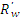 1.1.2. Приведена разлика в нивото на звуково налягане dB.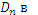 Изолация от ударен шум на подове. Индекс на изолация от ударен шум  в dB.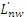 Ниво на шум в помещенията от инженерни и санитарно-технически съоръжения на сградите.Ниво на звуково налягане  в dB в октавни честотни ленти от 63 до 8000 Hz.Ниво на шум L в dB(A).Измерване на изолацията от въздушен шумИзолацията от въздушен шум на стени и подове се измерва по БДС ЕN ISO 140-4 и БДС ЕN ISO 140-5. При вътрешни стени измерителният микрофон в помещението за високо ниво се разполага на височина 1,5 m от пода.При измерване на изолацията на стени между помещения и коридори помещение за високо ниво е коридорът. При наличието на врата в стената източникът на шум се разполага по възможност срещу вратата на разстояние от 2 до 5 m от нея. Една от точките на измерителния микрофон в коридора се разполага на разстояние 1 m от нея, а когато това не е възможно – в средата на коридора.При измерване на изолацията на врати между коридор и помещение източникът на шум (високоговорителят) се разполага в коридора на разстояние не по-малко от два пъти диагонала на вратата. Измерителният микрофон се поставя последователно в четири точки, равномерно разпределени по вратата на разстояние от 5 до 10 mm от нея. В помещението измерителният микрофон се поставя последователно в четири точки на разстояние 1 m от вратата.2.3.1 Изолацията от въздушен шум R в dB на вратата се определя по формулата:R = Lm1 – Lm2 + 10 lg S/A2 – 3,където:Lm1 е средното ниво на звуковото налягане на повърхността на вратата, dB;Lm2 – средното ниво на звуковото налягане в помещението, dB;S – площта на светлия отвор на вратата, m2;A2 – еквивалентната площ на звукопоглъщане в помещението, m2.При измерване на изолацията на стени между помещения с отвори за вентилация отворът в помещението за високо ниво е максимално отворен, а отворът в помещението за ниско ниво е минимално отворен.При помещения с обем, по-голям от 200 m3, броят на измерителните точки се увеличава, като разполагането им в хоризонтална и вертикална посока се определя от размерите на изследвания елемент (стена, под). При помещения с обем, по-малък от 25 m3, измерванията се провеждат в три точки.При елемент (стена, под) на помещенията за ниско и високо ниво за изпитвана площ се приема общата за двете помещения площ, но не по-малка от 10 m2.За стандартна стойност на еквивалентната площ A0 на звукопоглъщане в учебни стаи (кабинети) се приемат 25 m2.Измерване на изолацията от ударен шум на подовеИзолацията от ударен шум на подове се измерва по БДС ЕN ISO 140-7, като измерителният микрофон се разполага на разстояние 1,5 m от повърхността на пода.Измерване на нивото на шума от инженерни и санитарно-технически съоръжения в сградитеИзмерването на нивото на шума от инженерни и санитарно-технически съоръжения в действие се извършва по БДС 15471, като апаратурата е клас 0, 1 или 2.Измерителният микрофон се разполага на височина 1,2 m от пода на помещението с нормиран шумов режим съгласно Наредба № 6 от 2006 г. за показателите за шум в околната среда, отчитащи степента на дискомфорт през различните части на денонощието, граничните стойности на показателите за шум в околната среда, методите за оценка на стойностите на показателите за шум и на вредните ефекти от шума върху здравето на населението на разстояние най-малко 1 m от стените му и на разстояние не по-малко от 1,5 m от прозорците. В помещение с обем, по-малък от 60 m3, измерванията се провеждат в три точки. Когато това не е възможно, се допуска измерване в една точка в центъра на помещението. В помещение с обем, по-голям от 60 m3 (учебни стаи, кабинети), измерванията се провеждат в не по-малко от шест точки.При измерване в помещения с отвори за вентилация (кухни и др. под.) се измерва дебитът на въздушния поток и се вписва в протокола заедно с разположението на отворите. Вратите и прозорците трябва да са затворени.Измерването на нивото на шума от вани се извършва при едновременно напълване и изпразване, като крановете за топла и студена вода се отварят докрай. Кранът за студената вода се затваря постепенно докрай, след което отново се отваря докрай, а кранът за топлата вода се затваря постепенно докрай. Когато топлата вода се подава от бойлер, измерването се извършва при работещ бойлер. За резултат от измерването на нивото на шума се приема най-високата стойност на измереното ниво.Измерването на нивото на шума в тоалетна (казанче с поплавък или автомат) се извършва при три последователни изтичания на водата. За резултат се приема средноквадратичната стойност от измерените три максимални нива на шум.При измерване нивото на шума от мивка, душ и биде всеки кран за топла и за студена вода се разглежда самостоятелно. По време на измерването максималният дебит на всички кранове се регулира на 0,25 l/s.За резултат се приема максималното измерено ниво на шум, като стойностите на нивото на шума за случаите на хидравличен удар се вписват в протокола.Измерването на нивото на шума от асансьори, абонатни станции, хидрофорни уредби и трансформатори, разположени в приземния етаж на сградите, се извършва в най-близкото до тях помещение с нормиран шумов режим съгласно Наредба № 6 от 2006 г. за показателите за шум в околната среда, отчитащи степента на дискомфорт през различните части на денонощието, граничните стойности на показателите за шум в околната среда, методите за оценка на стойностите на показателите за шум и на вредните ефекти от шума върху здравето на населението. За резултат се приема средноквадратичната стойност от максималните стойности на три последователни измервания.Измерването на нивото на шума от принудителна вентилация се извършва при отворена вентилационна система в най-близкото помещение с нормиран шумов режим съгласно Наредба № 6 от 2006 г. за показателите за шум в околната среда, отчитащи степента на дискомфорт през различните части на денонощието, граничните стойности на показателите за шум в околната среда, методите за оценка на стойностите на показателите за шум и на вредните ефекти от шума върху здравето на населението и с вентилационен отвор. За резултат се приема най-високата стойност на измереното ниво.Оценка на резултатите5.1. Оценката на резултатите от измерванията на изолацията от въздушен шум на стени, подове и врати се извършва съгласно БДС EN ISO 717-1, а от ударен шум на подове – съгласно БДС EN ISO 717-2, като:5.1.1. при индекс на изолация от въздушен шум, по-голям или равен на нормативната стойност, изпитваната конструкция отговаря на изискванията;5.1.2. при индекс на изолация от ударен шум, по-малък или равен на нормативната стойност, изпитваният под отговаря на изискванията.5.2. Оценката на резултатите от измерванията на нивото на шума в помещенията се извършва съгласно Наредба № 6 от 2006 г. за показателите за шум в околната среда, отчитащи степента на дискомфорт през различните части на денонощието, граничните стойности на показателите за шум в околната среда, методите за оценка на стойностите на показателите за шум и на вредните ефекти от шума върху здравето на населението, като за необзаведени помещения се коригира с коефициент K1 в dB(A) по БДС 15471.5.3. При нива на шума, по-малки или равни на граничните стойности, се приема, че помещението отговаря на изискванията. Приложение № 2към чл. 21, ал. 3Методика за определяне и оценка на експлоатационните показатели за дълготрайността на строежите1. Физическото и/или моралното стареене на строителната конструкция, на инженерните системи, инсталации и технологичното оборудване, както и на  техническите спецификации и нормативните актове за оценка на съответствието на основните или съществените изисквания към тях определят дълготрайността на строежите. Физическото стареене на строителната конструкция и на изпълнените довършителни работи и инсталации е фактор, реципрочен на физическата им дълготрайност. Определя се със способността им да запазят постигнатите нива на съответствие на основните (съществените) изисквания към строежа (съгласно чл. 169 ЗУТ) при въвеждането му в експлоатация, в продължение на ефективния им експлоатационен срок. Показателят за физическо стареене (сумарната загуба на технически свойства) () може да се определи по формулата:                                                   (1),където:j е годината, за която се определя степента на стареене на строежа;i - поредният номер на елемент от строежа; di - относителният дял на i-я елемент в % от общата възстановителна стойност на строежа (или в частност на строителната конструкция);- показателят на физическото стареене на i-я елемент от строежа (или строителната конструкция), установен при техническото обследване през j-та година.	Показателят за физическо стареене може да се определя поотделно за конструкцията на строежа, за инсталациите, за изпълнените довършителни работи или за целия строеж.2. Моралното стареене на строителната конструкция и на строежа се определя от възможностите им за запазване на съответствието на функционалното им предназначение и експлоатационни качества с променящите се изисквания на обществото в резултат на: усъвършенстване на техническите спецификации и нормативни актове, подобряване на стандарта на живот на обитателите или повишените изисквания за безопасни и здравословни условия на труд и опазване на околната среда, както и от внедряването на иновационни продукти и технологии за производство. Показателят за морално остаряване на строежа М се определя по формулата:М = М1 + М2                           (2),където:М1 е обезценяването на технологичните съоръжения или реципрочното повишаване на изискванията за комфорт на обитаване, свързани съответно с научно-техническия прогрес и с повишаването на стандарта на живот;М2 са допълнителните разходи, свързани с компенсирането на технологичното остаряване или за подобряване на комфорта на обитаване. 3. Техническото обследване и своевременното извършване на необходимите ремонтно-възстановителни работи по поддържане на строителните конструкции и технологично обновяване на инженерните системи, инсталации и технологичното оборудване са основните средства за осигуряване на дълготрайността и недопускане на преждевременно стареене на строежите. Физическото износване може да бъде забавено чрез правилно планиране и изпълнение на текущите и основните ремонти, а моралното стареене – чрез използване на иновации от науката и добрата практика при инвестиционното проектиране и изпълнение на своевременни реконструкции и модернизации.4. Срочното изпълнение на необходимите основни ремонти, свързани с достигане на ефективния срок на експлоатация на строежите, може да се планира по формулата:tp =  qp.Tq/(Tq+q-qlim)  	                               (3),където: q = .t	 е общото стареене (натрупаното общо износване без ремонти); - ежегодното стареене, %; t - изминалият срок от началото на експлоатация до момента на оценка, години; Tq - срокът на експлоатация до пределното износване, при редовно осъществявани ремонти; qp - делът на намаление на стареенето за сметка на извършените ремонти;qlim - гранично допустимото стареене; - физическата дълготрайност; tp - интервалът от време между два последователни ремонта, години.5. В случаите, за които не могат да се определят конкретни стойности за параметрите за оценка на стареенето, към наредбата може да се изготвят и приложат средни стойности на продължителността на срока между два последователни ремонта в години tp. Описаните параметри се контролират чрез ограничителни изисквания, които се съдържат в наредбата и се отнасят за функционалните схеми и разпределения на дейностите по площи и пространства в съответните сгради и архитектурно-планировъчните им решения, допълнителните изисквания към вътрешните сградни инсталации (ВиК, ОВиК, Електро) и комуникации (пътнически и товарни асансьори, стълбища и др. под.), използваните строителни продукти и техническите характеристики на обзавеждането и използваното технологично оборудване.Приложение № 3към чл. 107, ал. 11Минимални площи на помещенията в лечебните заведения за извънболнична и болнична помощІ. Минимални площи на помещенията в лечебните заведения за извънболнична помощ, в т.ч. амбулатории за индивидуални или групови практики за първична медицинска помощ, амбулатории за индивидуални или групови практики за специализирана медицинска помощ, медицински център, медико-дентален център и диагностично-консултативен център, медико-диагностични и медико-технически лаборатории1. Амбулатории за индивидуална и групова практика за първична и специализирана медицинска помощ1.1. Кабинет за прегледи на възрастни и деца с площ 12 m2.1.2. Манипулационна за възрастни и деца с площ 9 m2. 1.3. Чакалня с площ по 2 m2 на кабинет, но не по-малко от 12 m2.1.4. Хигиенен възел за пациенти и персонал с площ 3 m2.2. Медицински център, медико-дентален център, диагностично-консултативен център и други центрове2.1. Чакалня за възрастни пациенти и деца с площ по 2 m2 на кабинет, но не по-малко от 9 m2.2.2. Регистратура (помещение за регистрационно обслужване и информация на пациентите) с площ 3 m2 на 100 посетители, но не по-малко от 4 m2.2.3. Лекарски консултативен кабинет с площ 12 m2.2.4. Манипулационна с площ 9 m2.2.5. Асептична превързочна с площ 16 m2.2.6. Филтър - 6 m2.2.7. Изолационен бокс с площ 12 m2.2.8. Помещение за антропометрични изследвания и имунизации с площ 12 m2.2.9. Стая за диагностично уточняване и наблюдение с престой до 24 часа с легла - 6,5 m2 на едно легло, с обща площ не по-малка от 12 m2.2.10. Помещение за лична хигиена на жената с площ 4 m2.2.11. Хигиенни възли за персонала и посетителите с площ 3 m2 всеки един от тях.2.12. Складове за съхраняване на чисто и използвано бельо, консумативи и апаратура с площ 4 m2 всеки един от тях.2.13. Помещение за разделно съхранение на отпадъци с площ 2 m2 на отпадък.2.14. Помещение за съхраняване на инвентара за почистване и на препаратите за почистване и дезинфекция с площ 4 m2.ІІ. Минимални площи на помещенията в лечебните заведения за болнична помощДиагностично-консултативният блок включва приемно-консултативните кабинети, медико-диагностичните и медико-техническите лаборатории, кабинетите по образна диагностика, функционално-диагностичните кабинети, операционния блок, родилния блок, ОАРИЛ и секторите по лъчелечение и асистирана репродукция.1. Приемно-консултативни кабинети1.1. Приемно-консултативен кабинет за възрастни и деца/кабинет за прием на пациенти и хоспитализация с площ 12 m2.1.2. Чакалня с площ по 2 m2 на кабинет, но не по-малко от 12 m2.1.3. Склад за апаратура с площ 4 m2.2. Медико-диагностични лаборатории 2.1. Чакалня с площ не по-малка от 12 m2.2.2. Регистратура (помещение за информационно обслужване и регистрация на пациентите) с площ 4 m2.2.3. Помещение за вземане на кръв или на друг биологичен материал с площ 4 m2 на работно място, но не по-малко от 9 m2.2.4. помещение за лабораторен лекар с площ 12 m2.2.5. Работно лабораторно помещение с площ 15 m2.2.6. Миялна с площ 4 m2.2.7. Ламинарен, хроматографски, флуоресцентен бокс с площ 6 m2.2.8. Стерилизационна с площ 6 m2.2.9. Склад за реактиви и стъклария с площ 4 m2.3. Зъботехническа лаборатория 3.1. Помещение за рутинна зъботехническа дейност с площ по 5 m2 на работно място, но не по-малко от 12 m2.3.2. Помещение за полиране и подгряване на муфи с площ 4 m2.3.3. Помещение за работа с металокерамика с площ по 5 m2 на работно място.4. Функционално-диагностични кабинети4.1. Кабинет за електрокардиографии, вектокардиографии, периферно кръвообращение, спирографии, фонокардиографии, балистокардиографии, радиотелеметрия, електрогастрографии, миографии, ректороманоскопии и електродермодиагностика с площ по 12 m2 за всяко изследване.4.2. Процедурно помещение за електрофизиология, катетризация, електрогастрография, енцефалография, лапароскопия, бронхоскопия, гастроскопия и колоноскопия с площ по 24 m2 за всяко изследване.5. Кабинети по образна диагностикаКабинет за конвенционална рентгенова диагностика, ползваща апаратура, източник на йонизиращи лъчения:а) процедурно помещение с площ 16 m2;б) командно помещение с площ 3 m2;в) съблекалня за един пациент с площ 1,5 m2;г) фотолаборатория с девелопер с площ 6 m2;д) склад за филми и химикали с площ 3 m2;е) кабинет за разчитане на филми с площ 12 m2.6. Кабинет за интервенционална рентгенология (ангиография)6.1. Процедурна зала с ангиографски апарат с площ 20 m2.6.2. Апаратна предзала с площ 6 m2.6.3. Техническо помещение с площ 8 m2.6.4. Предзала за подготовка на персонала с площ 4 m2.6.5. Място за подготовка на пациента с площ 4 m2.6.6. Помещение за подготовка на стерилни маси с площ 6 m2.6.7. Склад за съхранение на катетри и други материали с площ 4 m2.6.8. Гардероб за персонала с площ 8 m2.6.9. Място за вторична компютърна обработка с площ 4 m2.7. Кабинет за термографияПроцедурно помещение с площ 16 m2.8. Кабинет за ултразвукова диагностика (ехография)Процедурно помещение с площ 12 m2.9. Кабинет за компютърна томография9.1. Процедурно помещение с площ 30 m2.9.2. Командно помещение с площ 8 m2.10. Кабинет за магнитнорезонансна образна диагностика10.1. Процедурно помещение с площ 24 m2.10.2. Командно помещение с площ 8 m2.10.3. Техническо помещение с площ 6 m2.10.4. Помещение за подготовка на пациент с площ 9 m2.11. Кабинет за остеодензитометрияПроцедурно помещение с площ 12 m2.12. Кабинет за мамография12.1. Процедурно помещение с площ 16 m2.12.2. Съблекалня за пациентка с площ 1,5 m213. Операционен блок13.1. Пространство за трансфер на болните с площ по 5 m2 за операционна маса13.2. Депо за транспортни колички с площ 4 m2.13.3. Санитарен пропускник за операционния персонал, в т.ч:а) съблекалня със санитарен възел и душ с площ 8 m2;б) помещение за обличане на операционното облекло с площ 8 m2;в) стая за почивка на операционния екип с обособен кът за написване на оперативния протокол с площ 12 m2;г) предоперационно помещение за измиване и подготовка на операционния екип с площ 10 m2.13.4. Помещение за преданестезиологична подготовка на болните с площ 8 m2.13.5. Операционна зала с площ 30 m2 за една операционна маса.13.6. Площ извън операционната зала за експресна стерилизация на инструментариум с площ 4 m2.13.7. Помещение за машина за екстракорпорално кръвообращение към операционна зала по кардиохирургия с площ 9 m2.13.8. Помещение за следоперативно събуждане с площ 8 m2.14. Родилен блок14.1. Кабинет за прием на родилка с площ 12 m2.14.2. Помещение за хигиенна обработка на родилката с тоалетна и душ с площ 16 m2.14.3. Предродилна зала с площ по 6,5 m2 на легло.14.4.1. Родилна зала с едно родилно легло с площ 24 m2, родилна зала с две родилни легла с площ 36 m2.14.4.2. Кът за хигиенна обработка и реанимация на новороденото.14.5. Самостоятелна родилна стая с кът за хигиенна обработка и реанимация на новороденото с площ 18 m2.14.6. Помещение за грижа за новородените с площ 4 m2 на легло, но не по-малко от 16 m2.14.7. Зала за интензивни грижи за новородените с площ по 6 m2 на легло. 14.8. Зала за интензивни грижи на родилките с площ по 8 m2 на легло.14.9. Самостоятелна родилна стая с площ 16 m2.15. Отделение за анестезия, реанимация и интензивно лечение15.1. Единична стая с едно място за провеждане на интензивно лечение и следоперативна реанимация с площ не по-малка от 18 m2. 15.2. Едно място за провеждане на интензивно лечение и следоперативна реанимация в общо помещение с площ не по-малка от 10 m2 на легло. 15.3. Помещение за дихателна реанимация и за интензивно лечение с площ 16 m2 на легло.15.4. Манипулационна с площ 16 m2.15.5. Работна стая за медицински сестри с площ 9 m2.15.6. Лекарски кабинет с площ 12 m2.15.7. Помещение за информация на близки с площ 9 m2. 15.8. Помещение за измиване и стерилизиране на анестезиологична апаратура с площ 8 m2.16. Структура по нуклеарна медицина16.1. Чакалня за пациенти с площ 12 m2.16.2. Регистратура с площ 4 m2.16.3. Лекарски кабинет с площ 12 m2.16.4. Помещение за радионуклиди с площ 15 m2.16.5. Помещение за престой на пациенти с площ 6,5 m2 на легло.16.6. Бокс за амплициране – 2 броя с площ 6 m2 на бокс.16.7. Процедурно помещение за изследване на пациенти с площ 24 m2.16.8. Хранилище за радиоактивни източници с площ 8 m2.16.9. Чисти помещения за персонала с площ 9 m2.16.10. Радиохимична лаборатория с площ 15 m2.16.11. Хранилище за радиоактивни отпадъци с площ 8 m2.17. Структура по лъчелечение17.1. Приемно-консултативен кабинет с площ 12 m2.17.2. Кабинет по планиране и контрол на лъчелечението с площ 12 m2.17.3. Процедурно помещение с площ 24 m2.17.4. Команден пост с площ 8 m2.17.5. Чакалня с площ 12 m2.17.6. Манипулацинна с площ 9 m2.17.7. Дозиметрично помещение с площ 15 m2.17.8. Кабинет за технически специалисти с площ 12 m2.18. Структура на кръвна банка18.1. Чакалня за кръводарители с площ 12 m2.18.2. Регистратура с площ 6 m2.18.3. Кабинет за медицинско освидетелстване с площ 12 m2.18.4. Помещение за вземане на кръв с предбокс и бокс с площ 12 m2 на работно място.18.5. Помещение за комплектуване и обработка на материали с площ 8 m2.18.6. Серологична и имунохематологична лаборатория с площ 15 m2.18.7. Хладилна камера, етикетировка - 8 m2.18.8. Битово помещение за персонала с площ 9 m2.18.9. Стая за възстановяване на колабирали кръводарители с площ 6,5 m2 на легло.19. Структура за асистирана репродукция19.1. Стая за спермоотделяне с площ 9 m2.19.2. Бокс за експертиза, етикетиране и обработка на сперматозоиди с площ 6 m2.19.3. Криобанка с площ 6 m2.19.4. Помещение (лаборатория) за асистирана репродукция с площ 15 m2.19.5. Манипулационна за извършване на пункции под ехографски контрол с площ 16 m2. 19.6. Стая за възстановяване след пункция и ембриотрансфер с площ 6,5 m2 на легло.19.7. Хигиенен възел за пациентки с площ 3 m2.19.8. Стая за акушерки с площ 9 m2.ІІІ. Стационарен блок с терапевтични и хирургични отделения/клиники с легла, отделения/клиники без легла1. Терапевтично отделение за възрастни 1.1. Лекарски кабинет с площ 12 m2.1.2. Кабинет на началник-отделение с площ 12 m2.1.3. Кабинет за старша сестра с площ 12 m2.1.4. Административно помещение с площ 12 m2.1.5. Функционално-диагностичен кабинет с площ 12 m2.1.6. Сестрински пост с площ 6 m2.1.7. Манипулационна с площ 9 m2.1.8. Работна стая за медицински сестри с площ 12 m2.1.9. Изолатор за болни с площ по 6,5 m2 на легло, но не по-малко от 12 m2.1.10. Стая за помощния персонал с площ 6 m2. 1.11. Разливен хранителен офис с чиста и нечиста част с размери 2 х 12 m2 с осигурени най-малко по две двугнездни мивки или кетърингов хранителен офис с една двугнездна мивка с площ 6 m2. 1.12. Столова (дневна) с площ по 1,5 m2 на болнично легло.1.13. Хигиенен възел и баня за медицинския персонал с площ 6 m2.1.14. Баня за пациенти с площ 8 m2. 1.15. Хигиенен възел с душ към болничните стаи с площ 3 m2. 1.16. Общи хигиенни възли към отделението - по един на всеки 10 болнични легла с площ по 3 m2, ако няма индивидуални хигиенни възли към болничните стаи.1.17. Помещение за изливане, измиване и дезинфекция на подлоги и уринатори и за съхранение на използван постелъчен инвентар и болнично бельо с площ 5 m2.2. Отделение по психиатрия2.1. Зала за групова и индивидуална психотерапия с площ 1,8 m2 на функционално място. 2.2. Зала за обучение в дейности от ежедневието с площ 1,2 m2 на пациент.2.3. Зала за групова почивка с площ 1,0 m2 на пациент.2.4. Помещение за психологични изследвания (наркологичен кабинет) с площ 12 m2  и с помещения за тихи и шумни занимания по 3 m2 на функционално място.2.5. Помещение за арттерапия, културотерапия с площ 2 m2 на пациент. 2.6. Манипулационна за функционални вливания с площ 6 m2.2.7. Зала за конвулсивна електрошокова терапия с площ 16 m2.2.8. Помещение за анестезия и реанимация към зала за конвулсивна електрошокова терапия с площ 12 m2. 2.9. Подготвително помещение със санитарен възел към инсулинова зала с площ 12 m2.2.10. Инсулинова зала с площ 30 m2.2.11. Помещение за дневно пребиваване (тихи дейности) с площ 1,4 m2 на пациент.2.12. Помещение за дневно пребиваване (шумни дейности) с площ 2,4 m2 на пациент.2.13. Помещение за свиждане с площ 12 m2. 2.14. Лаборатория за психически изследвания с площ 8 m2 на функционално място.2.15. Помещение по трудотерапия с площ 2 m2 на работно място.2.16. Кабинет за трудотерапевт с площ 12 m2.2.17. Кабинет по невровегетология с площ 18 m2. 2.18. Манипулационна по невровегетология с площ 16 m2.3. Отделение по инфекциозни болести3.1. Шлюз (дезинфекционно преддверие) с площ 3 m2. 3.2. Мелцеров бокс за изолиране на пациенти с особено опасни инфекции с площ 12 m2.3.3. Помещение за измиване и дезинфекция на място на съдовете за хранене с площ 12 m2. 3.4. Помещение за изпиране и термодезинфекция на постелъчния инвентар с площ 9 m2.4. Терапевтично отделение за деца4.1. Болнична стая за възрастни и за деца над 14 г. с площ по 6,5 m2 на легло, но не по-малко от 12 m2. 4.2. Болнична стая за деца от 3 до 14 г. с площ по 5 m2 на легло, но не по-малко от 8 m2.4.3. Болнична стая за деца до 3 г. с площ по 4 m2 на легло, но не по-малко от 6 m2.4.4. Детска млечна кухня с чиста и нечиста част, всяка от които с размери 2 х 6 m2.4.5. Занималня за деца, снабдена с играчки и учебни пособия, с площ 12 m2.5. Хирургично отделение5.1. Асептична превързочна с площ 16 m2.5.2. Гипсовъчна с площ 9 m2. 5.3. Клизмено помещение с тоалетна с площ 6 m2. 5.4. Цистоскопна, за ендоскопски и биопсични изследвания с площ по 16 m2.6. Спешно отделение6.1. Чакалня с място за информационно обслужване и регистрация на пациентите с площ по 6 m2 за всяко работно място.6.2. Лекарски спешен кабинет с площ 12 m2. 6.3. Кабинет по функционална диагностика с площ 12 m2.6.4. Чакалня с площ по 2 m2 на кабинет, с обща площ не по-малка от 12 m2.6.5. Противошокова зала за две противошокови легла с площ не по-малка от 25 m2. 6.6. Манипулационна с едно транспортно легло с площ 20 m2 и с две транспортни легла с площ 36 m2. 6.7. Зала за диагностично уточняване и наблюдение с престой до 24 часа с легла с площ 6,5 m2 на легло, с обща площ не по-малка от 12 m2.6.8. Битово помещение за спешния екип с минимална площ 20 m2.6.9. Съблекалня с хигиенен възел и душ за персонала с площ не по-малка от 12 m2.7. Отделение по диализа7.1. Съблекалня за болните с помещение за изчакване до започване на диализа с площ 12 m2. 7.2. Диализна зала с площ 6 m2 на диализен пост.7.3. Манипулационна с площ 9 m2.7.4. Лекарски кабинет с площ 12 m2.7.5. Работна стая за медицински сестри с площ 12 m2. 7.6. Помещение за подготовка на водата за диализа с площ 8 m2.7.7. Кът за разпределение на храна с площ 12 m2. 7.8. Помещение за обучение на пациенти с площ 1,2 m2 на пациент, но не по-малко от 12 m2.7.9. Помещение за техническа поддръжка и ремонт на диализна апаратура с площ 6 m2.7.10. Административен кабинет с площ 12 m2.8. Отделение по патологоанатомия с площ не по-малка от 50 m2.8.1. Биопсичен сектор:а) хистологична лаборатория с площ 15 m2;б) цитологична лаборатория с площ 15 m2;в) хистотека с площ 6 m2;г) регистратура (картотека) с площ 6 m2; д) имуно-цитохимична лаборатория с площ 15 m2;е) електронно-микроскопска лаборатория с площ 15 m2.8.2. Некропсичен сектор:а) сецирна зала с 1 работна маса с площ 24 m2;б) помещение за обличане на покойник с площ 8 m2;в) хладилна камера с отделни клетки (трупохранилище) с площ не по-малка от 10 m2;г) приемна за близките с обособен кът за издаване на документи с площ 12 m2;д) тъканен музей с площ 6 m2;е) стая за персонала с площ 12 m2;ж) лекарски кабинет с площ 12 m2.9. Отделение по физикално лечение и рехабилитация с площ не по-малка от 6 m2 на процедуро място9.1. Кабина за електро- и светлолечение с площ 6 m2.9.2. Кабина за индивидуален масаж с площ 9 m2.9.3. Помещение за инхалации с площ 6 m2 на процедурно място.9.4. Зала за групови занимания по ЛФК с площ 40 m2.9.5. Зала за индивидуални занимания по ЛФК с площ 12 m2. 9.6. Зала за механотерапия, трудотерапия и екстензионна терапия с площ 24 m2.9.7. Помещение за лечебни вани, подводен душов масаж (тангентор), ръчни и крачни вани с площ 12 m2.9.8. Сауна с площ 6 m2.  9.9. Помещение за студена баня и общо суховъздушно охлаждане с размери 6 х 4 m и басейн с размери 2 х 1 m.9.10. Процедурно помещение за парен душ, парно легло и влажни обвивки с площ 6 m2. 9.11. Кабина за индивидуални топлинни процедури с парафин и лечебна кал с площ 6 m2. 9.12. Помещение за подготовка на топлинни апликации с площ 6 m2 и помещение за регенериране на лечебна кал с площ 9 m2.9.13. Помещение за подготовка и почивка след топлинни процедури с площ 2 m2 на процедурно място.ІV. Административно-стопански блок стационарен блок с хранителен блок, болнична аптека, централна стерилизационна, болнична пералня, ремонтно гаражно и складово стопанство1. Хранителен блок 1.1. Помещения за приемане на продукти, склад за амбалаж, нискотемпературни камери за съхранение на месо, риба и птици с площ 16 m2 всяко от тях.1.2. Складове за сухи продукти, зеленчуци, плодове, студена кухня с площ 16 m2 всеки един от тях.1.3. Хладилни камери за съхранение на полуфабрикати месни и млечни с площ 12 m2 всяка една от тях.1.4. Помещения за подготовка на месо, птици и риба с площ по 8 m2 всяко от тях.1.5. Помещения за дезинфекция на яйца и кабинет на диетолог с площ по 8 m2 всяко от тях.1.6. Складове за бельо и инвентар и за хранителни отпадъци с площ по 4 m2 всеки един от тях.1.7. Топла кухня с площ 60 m2.1.8. Сладкарска кухня с площ 16 m2.1.9. Умивалня за кухненски съдове и инвентар с площ 12 m2.1.10. Санитарен пропускник за персонала с площ 1,5 m2 на човек.1.11. Битова стая за персонала с площ 9 m2.2. Болнична аптека с минимална обща площ 0,50 m2 на легло, но не по-малко от 50 m22.1. Приемно помещение с площ 12 m2.2.2. Асистентско помещение с площ 22 m2.2.3. Миялно помещение с площ 6 m2.2.4. Хигиенен възел с площ 3 m2. 2.5. Преддверие към хигиенен възел с площ 3 m2.2.6. Аптечен склад с площ 4 m2.3. Централна стерилизационна3.1. Помещение за приемане и съхранение на стерилни материали с площ 6 m2.3.2. Помещение за измиване на инструментариум с площ 12 m2.3.3. Помещение за репаратура на инструментариум с площ 8 m2.3.4. Стерилизационна автоклавна с площ 16 m2. 3.5. Помещение за съхранение на стерилни материали с площ 4 m2.3.6. Експедиция на стерилни материали с площ 6 m2.3.7. Помещение за комплектуване с площ 8 m2.3.8. Битово помещение за персонала с площ 9 m2.4. Болнична пералня4.1. Помещение за приемане и съхранение на нечисто бельо с площ 6 m2.4.2. Помещение за ръчно пране - 8 m2.4.3. Помещение за машинно пране - 16 m2. 4.4. Помещение за сушене и гладене с площ 16 m2. 4.5. Складове за чисто и нечисто бельо и за перилни препарати с площ 4 m2 всеки един от тях.4.6. Битово помещение за персонала с площ 9 m2.5. Гаражно стопанствоПокритият гараж за автомобили е с площ 20 m2 на автомобил със склад за резервни авточасти и материали (по 0,5 m2 на автомобил) и със стая за почивка на шофьорите с площ 12 m2.6. Общоболнични складови помещения - 12 m2 за складово помещение.7. Санитарни пропускници за персонала7.1. Гардеробни помещения за персонала с площ 1 m2 на човек.7.2. Хигиенен възел с площ 3 m2. 7.3. Преддверие към хигиенен възел с площ 3 m2.7.4. Баня с площ 4 m2. 7.5. Стая за лична хигиена на жената с площ 6 m2.8. Станция за медицински газове Газовата станция за медицински цели се оразмерява по 4 m2 за всеки вид газ.9. Съоръжения за събиране и съхранение на отпадъци9.1. Помещението за съхранение на опасни отпадъци се осигурява с течаща вода и с подов сифон и се оразмерява по 2 m2 на отпадък.9.2. Помещението за изгаряне на опасни болнични отпадъци (в случай, че не е предвидено изгарянето да се извършва на друго място) е с площ в зависимост от предвиденото съоръжение.									Приложение № 4към чл. 137, ал. 3*Параметрите на осветлението са на нивото на пода.Приложение № 6към чл. 143, ал. 1, т. 5, буква „в” и т. 6, буква „б”Изисквания към обема на външния въздушен потокТаблица 1Забележка. За всяко отделно помещение обемът на входящия въздушен поток зависи от очакваното обичайно топлинно натоварване, изискванията за чистота на въздуха и параметрите на микроклимата.Таблица 2Категоризация на помещенията в лечебното заведениеТаблица 3Основни изисквания към чистотата на въздуха в помещенията на лечебните заведения*При наличие на защитна зона с филтриран еднопосочeн въздушен поток (ламинарен поток) по отношение на защитната зона важат изискванията за помещения от група 1.Таблица 4Вид на въздушния поток и клас филтриЗабележки:1. Е е еднопосочният чист въздушен поток; Т - турболентният въздушен поток.2. При условия на по-висока запрашеност или друго замърсяване на въздуха и с цел удължаване на експлоатационния живот на филтрите от клас 7 може да се инсталират външни предфилтри от клас G3 (G4).3. Означените в таблицата стойности за кратността на въздухообмена са ориентировъчни и са съобразени само с търсената степен на чистота на въздуха, като не са взети предвид други фактори, например отделянето на топлина, влага и вредни вещества от обектите в помещенията (персонал, операционни лампи, апарати за наркоза и др.).*Помещенията от група 4 обикновено се вентилират по естествен начин. В случай че се ползва принудителна вентилация, може да се използват филтри както за помещенията от групи 3 и 5, но с по-малка кратност на въздухообмена.Приложение № 5към чл. 143, ал. 1, т. 1, буква „а” и чл. 145, ал. 2І. Зимни вътрешни температури на помещенията в лечебните заведения за извънболнична помощ, в т.ч. амбулатории за индивидуални или групови практики за първична медицинска помощ, амбулатории за индивидуални или групови практики за специализирана медицинска помощ, медицински център, медико-дентален център и -диагностично-консултативен център, медико-диагностични и медико-технически лаборатории1. Амбулатории за индивидуална и групова практика за първична и специализирана медицинска помощ1.1. Прегледен кабинет за възрастни и за деца – 22 °С.1.2. Манипулационна за възрастни и за деца – 22 °С.1.3. Чакалня – 20 °С.1.4. Хигиенен възел за пациентите и за персонала – 20 °С.2. Медицински център, медико-дентален център, диагностично-консултативен център и други центрове2.1. Чакалня – 20 °С.2.2. Регистратура (помещение за регистрационно обслужване и информация на пациентите) – 20 °С.2.3. Лекарски консултативен кабинет – 22 °С.2.4. Манипулационна -22 °С.2.5. Септична превързочна – 22 °С.2.6. Филтър – 20 °С.2.7. Изолационен бокс – 22 °С.2.8. Помещение за антропометрични изследвания и имунизации – 22 °С.2.9. Стая за диагностично уточняване и наблюдение, с престой до 24 часа, с легла – 22 °С.2.10. Помещение за лична хигиена на жената – 20 С°.2.11. Хигиенни възли за персонала и за посетителите – 20 °С.2.12. Складове за съхраняване на чисто и използвано бельо, на консумативи и апаратура – 16 °С.2.13. Помещение за разделно съхранение на отпадъци – по 2 m2 на отпадък.2.14. Помещение за съхраняване на инвентара за почистване и на препаратите за почистване и дезинфекция.ІІ. Зимни вътрешни температури на помещенията в лечебните заведения за болнична помощКонсултативно-диагностичният блок включва приемно-консултативните кабинети, медико-диагностичните и медико-техническите лаборатории, кабинетите по образна диагностика, функционално-диагностичните кабинети, операционния блок, родилния блок, ОАРИЛ и секторите по лъчелечение и асистирана репродукция. 1. Приемно-консултативни кабинети1.1. Приемно-консултативен кабинет за възрастни и деца/кабинет за прием на пациенти и хоспитализация – 20 °С.1.2. Чакалня на кабинет – 20 °С.1.3. Склад за апаратура – 16 °С.2. Медико-диагностични лаборатории2.1. Чакалня – 20 °С.2.2. Регистратура (помещение за информационно обслужване и регистрация на пациентите) – 20 С°.2.3. Помещение за вземане на кръв или на друг биологичен материал – 22 °С.2.4. Помещение на лабораторен лекар – 20 °С.2.5. Работно лабораторно помещения – 20 °С.2.6. Миялна – 18 °С.2.7. Ламинарен, хроматографски, флуоресцентен бокс – 20 °С.2.8. Стерилизационна – 20 °С.2.9. Склад за реактиви и стъклария – 16 °С.3. Зъботехническа лаборатория 3.1. Помещение за рутинна зъботехническа дейност – 20 °С.3.2. Помещение за полиране и подгряване на муфи – 20 °С.3.3. Помещение за работа с металокерамика – 20 °С.4. Функционално-диагностични кабинети4.1. Кабинет за електрокардиографии, вектокардиографии, периферно кръвообращение, спирографии, фонокардиографии, балистокардиографии, радиотелеметрия, електрогастрографии, миографии, ректороманоскопии, електродермодиагностика - 22 °С.4.2. Процедурно помещение за електрофизиология, катетризация, електрогастрография, енцефалография, лапароскопия, бронхоскопия, гастроскопия и колоноскопия - 22 °С.5. Кабинети по образна диагностикаКабинет за конвенционална рентгенова диагностика, ползваща апаратура, източник на йонизиращи лъчения:а) процедурно помещение – 22 °С;б) командно помещение – 20 °С;в) съблекалня за пациенти – 22 °С;г) фотолаборатория с девелопер – 20 °С;д) склад за филми и химикали – 16 °С;е) кабинет за разчитане на филми - 20 °С.6. Кабинет за интервенционална рентгенология (ангиография)6.1. Процедурна зала с ангиографски апарат – 22 °С.6.2. Апаратна предзала - 22 °С.6.3. Техническо помещение6.4. Предзала за подготовка на персонала - 22 °С.6.5. Място за подготовка на пациента - 22 °С.6.6. Помещение за подготовка на стерилни маси - 20 °С.6.7. Склад за съхранение на катетри и други материали 6.8. Гардероб за персонала - 22 °С.6.9. Място за вторична компютърна обработка - 20 °С.7. Кабинет за термографияПроцедурно помещение – 22 °С.8. Кабинет за ултразвукова диагностика (ехография)Процедурно помещение – 22 °С.9. Кабинет за компютърна томография9.1. Процедурно помещение – 22 °С.9.2. Командно помещение – 20 °С.10. Кабинет за магнитнорезонансна образна диагностика10.1. Процедурно помещение – 22 °С.10.2. Командно помещение – 20 °С.10.3. Техническо помещение.10.4. Помещение за подготовка на пациент – 22 °С.11. Кабинет за остеодензитометрияПроцедурно помещение – 22 °С.12. Кабинет за мамография12.1. Процедурно помещение – 22 °С.12.2. Съблекалня за пациентка – 22 °С.13. Операционен блок13.1. Пространство за трансфер на болните – 22 °С.13.2. Депо за транспортни колички.13.3. Санитарен пропускник за операционния персонал, в т.ч.:а) съблекалня със санитарен възел и душ – 22 - 25 °С;б) помещение за обличане на операционното облекло – 22 °С;в) стая за почивка на операционния екип с обособен кът за написване на оперативния протокол – 20 °С;г) предоперационно помещение за измиване и подготовка на операционния екип – 22 - 25 °С.13.4. Помещение за преданестезиологична подготовка на болните - 22°С.13.5. Операционна зала – 22 – 25 °С.13.6. Площ извън операционната зала за експресна стерилизация на инструментариума – 20 °С.13.7. Помещение за машина за екстракорпорално кръвообращение към операционна зала по кардиохирургия – 20 °С.13.8. Помещение за следоперативно събуждане – 22 °С.14. Родилен блок14.1. Кабинет за прием на родилка – 22 °С.14.2. Помещение за хигиенна обработка на родилката с тоалетна и душ – 22 – 25 °С.14.3. Предродилна зала – 22 - 25 °С:а) родилна зала с едно родилно легло – 22 – 25 °С;б) кът за хигиенна обработка и реанимация на новороденото – 22 – 25 °С.14.5. Самостоятелна родилна стая с кът за хигиенна обработка и реанимация на новороденото – 22 – 25 °С.14.6. Помещение за грижа за новородените – 25 °С.14.7. Зала за интензивни грижи за новородените – 25 °С.14.8. Зала за интензивни грижи на родилките – 22 – 25 °С.14.9. Самостоятелна родилна стая – 22 – 25 °С.15. Отделение за анестезия, реанимация и интензивно лечение15.1. Единична стая с едно място за провеждане на интензивно лечение и следоперативна реанимация – 22 – 25 °С.15.2. Едно място за провеждане на интензивно лечение и следоперативна реанимация в общо помещение – 22 – 25 °С.15.3. Помещение за дихателна реанимация и за интензивно лечение – 22 – 25 °С.15.4. Манипулационна – 22 °С.15.5. Работна стая за медицински сестри – 20 °С.15.6. Лекарски кабинет – 20 °С.15.7. Помещение за информация на близки – 20 °С.15.8. Помещение за измиване и стерилизиране на анестезиологична апаратура – 18 °С.16. Структура по нуклеарна медицина16.1. Чакалня за пациенти – 20 °С.16.2. Регистратура – 20 °С.16.3. Лекарски кабинет – 20 °С.16.4. Помещение за радионуклиди – 20 °С.16.5. Помещение за престой на пациенти – 22 °С.16.6. Бокс за амплициране – 20 °С.16.7. Процедурно помещение за изследване на пациенти – 22 °С.16.8. Хранилище за радиоактивни източници – 16 °С.16.9. Чисти помещения за персонала – 20 °С.16.10. Радиохимична лаборатория – 20 °С.16.11. Хранилище за радиоактивни отпадъци – 16 °С.17. Структура по лъчелечение17.1. Приемно-консултативен кабинет – 22 °С.17.2. Кабинет по планиране и контрол на лъчелечението – 20 °С.17.3. Процедурно помещение – 22 °С.17.4. Команден пост – 20 °С.17.5. Чакалня – 20 °С.17.6. Манипулационна – 22 °С.17.7. Дозиметрично помещение – 20 °С.17.8. Кабинет за технически специалисти – 20 °С.18. Структура на кръвна банка18.1. Чакалня за кръводарители – 20 °С.18.2. Регистратура – 20 °С.18.3. Кабинет за медицинско освидетелстване – 20 °С.18.4. Помещение за вземане на кръв с предбокс и бокс – 20 °С.18.5. Помещение за комплектуване и обработка на материали – 20 °С.18.6. Серологична и имунохематологична лаборатория – 20 °С.18.7. Хладилна камера, етикетировка18.8. Битово помещение за персонала – 22 °С.18.9. Стая за възстановяване на колабирали кръводарители – 22 °С.19. Структура за асистирана репродукция19.1. Стая за спермоотделяне – 22 °С.19.2. Бокс за експертиза, етикетиране и обработка на сперматозоиди -22 °С.19.3. Криобанка19.4. Помещение (лаборатория) за асистирана репродукция – 20 °С.19.5. Манипулационна за извършване на пункции под ехографски контрол – 22 – 25 °С.19.6. Стая за възстановяване след пункция и ембриотрансфер – 22 °С.19.7. Хигиенен възел за пациентки – 20 °С.19.8. Стая за акушерки – 20 °С.20. Стационарен блок с терапевтични и хирургични отделения (клиники с легла или отделения и клиники без легла 20.1. Терапевтично отделение за възрастни:а) лекарски кабинет – 20 °С;б) кабинет на началник-отделение – 20 °С;в) кабинет на старша сестра – 20 °С;г) административно помещение – 20 °С;д) функционално-диагностичен кабинет – 22 °С;е) манипулационна – 22 °С;ж) работна стая за медицински сестри – 20 °С;з) изолатор за болни – 22 °С;й) стая за помощния персонал – 20 °С;к) разливен хранителен офис с чиста и нечиста част с размери 2 х 12 m2 с осигурени най-малко по две двугнездни мивки или кетърингов хранителен офис с една двугнездна мивка – 18 °С;л) столова (дневна) – 20 °С;м) хигиенен възел и баня за медицинския персонал – 25 °С;н) баня за пациенти – 25 °С;о) хигиенен възел с душ към болничните стаи – 25 °С;п) общи хигиенни възли към отделението - по един на всеки 10 болнични легла – 20 °С;р) помещение за изливане, измиване и дезинфекция на подлоги и уринатори и за съхранение на използван постелъчен инвентар и болнично бельо – 16 °С.20.2. Отделение по психиатрия:а) зала за групова и индивидуална психотерапия – 20 °С;б) зала за обучение в дейности от ежедневието – 20 °С;в) зала за групова почивка – 20 °С;г) помещение за психологични изследвания (наркологичен кабинет) – 22 °С;д) помещение за арттерапия, културотерапия – 20 °С;е) манипулационна за функционални вливания – 22 °С;ж) зала за конвулсивна електрошокова терапия – 22 °С;з) помещение за анестезия и реанимация към зала за конвулсивна електрошокова терапия – 20 °С;и) подготвително помещение със санитарен възел към инсулинова зала – 20 °С;й) инсулинова зала – 22 °С;к) помещение за дневно пребиваване (за тихи дейности) – 20 °С;л) помещение за дневно пребиваване (за шумни дейности) - 20 °С;м) помещение за свиждане – 20 °С;н) лаборатория за психически изследвания – 20 °С;о) помещение по трудотерапия – 20 °С;п) кабинет за трудотерапевт – 20 °С;р) кабинет по невровегетология – 20 °С;с) манипулационна по невровегетология – 22 °С.20.3. Отделение по инфекциозни болести:а) шлюз (дезинфекционно преддверие) - 22 °С;б) мелцеров бокс за изолиране на пациенти с особено опасни инфекции – 20 °С;в) помещение за измиване и дезинфекция на място на съдовете за хранене – 16 °С;г) помещение за изпиране и термодезинфекция на постелъчния инвентар – 15 °С.20.4. Терапевтично отделение за деца:а) болнична стая за възрастни и за деца над 14 г. – 22 °С;б) болнична стая за деца от 3 до 14 г. – 22 °С;в) болнична стая за деца до 3 г. – 22 °С;г) детска млечна кухня с чиста и нечиста част – 18 °С;д) занималня за деца, снабдена с играчки и учебни пособия – 22 °С.20.5. Хирургично отделение:а) асептична превързочна – 22 °С;б) гипсовъчна – 22 °С;в) клизмено помещение с тоалетна – 22 °С;г) цистоскопна, за ендоскопски и биопсични изследвания – 22 °С.20.6. Спешно отделение:а) чакалня с място за информационно обслужване и регистрация на пациентите – 20 °С;б) лекарски спешен кабинет – 22 °С;в) кабинет по функционална диагностика – 22 °С;г) чакалня – 20 °С;д) противошокова зала за две противошокови легла – 22 °С;е) манипулационна с едно транспортно легло – 22 °С;ж) зала за диагностично уточняване и наблюдение, с престой до 24 часа, с легла – 22 °С;з) битово помещение за спешния екип – 20 °С;и) съблекалня с хигиенен възел и душ за персонала – 22 °С;20.7. Отделение по диализа:а) съблекалня за болните с помещение за изчакване до започване на диализата – 22 °С;б) диализна зала – 22 °С;в) манипулационна – 22 °С;г) лекарски кабинет – 20 °С;д) работна стая за медицински сестри – 20 °С;е) помещение за подготовка на водата за диализа – 18 °С;ж) кът за разпределение на храна – 18 °С;з) помещение за обучение на пациенти – 20 °С;и) помещение за техническа поддръжка и ремонт на диализната апаратура – 18 °С;й) административен кабинет – 20 °С.20.8. Отделение по патологоанатомия с площ не по-малка от 50 m220.8.1. Биопсичен сектор:а) хистологична лаборатория – 22 °С;б) цитологична лаборатория – 22 °С;в) хистотека – 18 °С;г) регистратура (картотека) – 20 °С;д) имуно-цитохимична лаборатория – 22 °С;е) електронно-микроскопска лаборатория – 22 °С.20.8.2. Некропсичен сектор:а) помещение за обличане на покойник – 15 °С;б) приемна за близките с обособен кът за издаване на документи – 20 °С;в) стая за персонала – 20 °С;г) лекарски кабинет – 20 °С.20.9. Отделение по физикално лечение и рехабилитация с площ не по-малка от 6 m2 на процедуро място:а) кабина за електро- и светлолечение – 20 °С;б) кабина за индивидуален масаж – 20 °С;в) помещение за инхалации – 20 °С;г) зала за групови занимания по ЛФК – 20 °С;д) зала за индивидуални занимания по ЛФК – 20 °С;е) зала за механотерапия, трудотерапия и екстензионна терапия – 22 °С;ж) помещение за лечебни вани, подводен душов масаж (тангентор), ръчни и крачни вани – 25 °С;з) сауна и) помещение за студена баня и общо суховъздушно охлаждане с размери 6 /4 mи басейн с размери 2 /1 m;       й) процедурно помещение за парен душ, парно легло и влажни обвивки – 25 °С;       к) кабина за индивидуални топлинни процедури с парафин и лечебна кал – 25 °С;       л) помещение за подготовка на топлинни апликации       м) помещение за подготовка и почивка след топлинни процедури – 22 °С.21. Административно-стопански блок и стационарен блок с хранителен блок, болнична аптека, централна стерилизационна, болнична пералня, ремонтно гаражно и складово стопанство21.1. Хранителен блок:а) помещение за приемане на продукти, склад за амбалаж, нискотемпературни камери за съхранение на месо, риба, птици б) складове за сухи продукти – 12 °С;в) складове за зеленчуци и плодове – 5 °С;г) студена кухня – 18 °С;д) хладилни камери за съхранение на месни и млечни полуфабрикати е) помещение за подготовка на месо, птици, риба – 18 °С;ж) помещение за дезинфекция на яйца, кабинет на диетолог – 18 °С;з) складове за бельо и инвентар – 12 °С;и) хранителни отпадъци й) топла кухня – 5 °С;к) сладкарска кухня – 5 °С;л) умивалня за кухненски съдове и инвентар – 18 °С;м) санитарен пропускник за персонала – 20 °С;н) битова стая за персонала – 20 °С.21.2. Болнична аптека с минимална обща площ 0,50 m2 за едно легло, но не по-малко от 50 m2:а) приемно помещение – 20 °С;б) асистентско помещение – 18 °С;в) миялно помещение – 18 °С;г) хигиенен възел – 18 °С;д) преддверие към хигиенен възел – 18 °С;е) аптечен склад – 12 °С.21.3. Централна стерилизационна:а) помещение за приемане и съхранение на стерилни материали – 16 °С;б) помещение за измиване на инструментариума – 16 °С;в) помещение за репаратура на инструментариума – 16 °С;г) стерилизационна автоклавна – 16 °С;д) помещение за съхранение на стерилни материали – 16 °С;е) експедиция на стерилни материали – 16 °С;ж) помещение за комплектуване – 20 °С;з) битово помещение за персонала – 20 °С.21.4. Болнична пералня:а) помещение за приемане и съхранение на нечисто бельо – 18 °С;б) ръчно пране – 20 °С;в) машинно пране – 15 °С;г) помещение за сушене и гладене – 15 °С;д) складове за чисто, нечисто бельо, перилни препарати – 15 °С;е) битово помещение за персонала – 20 °С.21.5. Гаражно стопанство:а) покрит гараж за автомобили, който включва по 20 m2 за всеки автомобил със склад за резервни авточасти и материали (по 0,5 m2 на автомобил) – 10 °С;б) стая за почивка на шофьорите – 20 °С.Видове игрища/елементи по спортни игриРазмери,mНеобходи-ма свободна височина*,mБрой ученици/паралелкиБрой ученици/паралелкиБрой ученици/паралелкиБрой ученици/паралелкиВидове игрища/елементи по спортни игриРазмери,mНеобходи-ма свободна височина*,mдо 270270 - 420420 - 840над 840Видове игрища/елементи по спортни игриРазмери,mНеобходи-ма свободна височина*,m9 паралелки9 - 1414 - 28над 28Видове игрища/елементи по спортни игриРазмери,mНеобходи-ма свободна височина*,mБрой игрища/елементиБрой игрища/елементиБрой игрища/елементиБрой игрища/елементи1. Лека атлетикаа) права писта5/60, 5/100 -1122б) писта дълго бягане5/200, 5/250--11-в) сектор тласкане на гюлеуширение при 400дължина на сектора р = 22+2широчина на сектора 13,0--123г) трап, дълъг и троен скокд) пътека за засилванеширочина на трап 8широчина на пътека 5,5дължина на пътека 40дължина на трап 10-1122е) площадка висок скок радиус на сектора засилване22/30R = 15,0--1112.Спортни игри с топкабаскетбол-22(3)3(4)Игрално поле15/287,0Поле с осигурителните ивици19/32Учебно-тренировъчно поле, вкл. осигурителните ивици17/28волейбол-122Игрално поле9/187,012,5Поле с осигурителните ивици19/34Учебно-тренировъчно поле, вкл. осигурителните ивици13/288,0хандбал-111Игрално поле20/409,012,5-Поле с осигурителните ивици22/44Учебно-тренировъчно поле18/36 (когато е покрита)футбол---1Игрално поле73/10525-в средата20-до врататаПоле с осигурителните ивици77/113Учебно-тренировъчно поле45/75футбол на малко поле--11Игрално поле1525/2542Поле с осигурителните ивици18/38Учебно-тренировъчно поле15/25тенис корт - единичен--11Игрално поле8,23/23,7712,2-в средата3-в краяПоле с осигурителните ивици15,55/36,57Учебно-тренировъчно поле, вкл. осигурителните ивици12,73/36,57тенис корт - на двойки--11Игрално поле10,97/23,7712,2-в средата,3-в краяПоле с осигурителните ивици15,55/36,57Учебно-тренировъчно поле15,55/36,57тенис на маса2346Игрално поле7/145Учебно-тренировъчно поленародна топка12/2411223. Гимнастическа площадка, m22006007001000№ по редПараметър Параметър Параметър Параметър Параметър Стойност І.Общи архитектурно-строителни изискванияОбщи архитектурно-строителни изискванияОбщи архитектурно-строителни изискванияОбщи архитектурно-строителни изискванияОбщи архитектурно-строителни изисквания1.Етажност (височина) на училищната сграда:а) в извънградски селища и в новоусвоявани градски територииб) в усвоени градски територииЕтажност (височина) на училищната сграда:а) в извънградски селища и в новоусвоявани градски територииб) в усвоени градски територииЕтажност (височина) на училищната сграда:а) в извънградски селища и в новоусвоявани градски територииб) в усвоени градски територииЕтажност (височина) на училищната сграда:а) в извънградски селища и в новоусвоявани градски територииб) в усвоени градски територииЕтажност (височина) на училищната сграда:а) в извънградски селища и в новоусвоявани градски територииб) в усвоени градски територии 3 етажа 4 етажа2.Училища за деца със специални образователни потребности Училища за деца със специални образователни потребности Училища за деца със специални образователни потребности Училища за деца със специални образователни потребности Училища за деца със специални образователни потребности  1 - 2 етажа3.Светла височина на учебните помещенияСветла височина на учебните помещенияСветла височина на учебните помещенияСветла височина на учебните помещенияСветла височина на учебните помещения> 3,0 m; < 3,3 m4.Най-голяма широчина на класните стаи, осигуряваща необходимата осветеност:а) при едностранно осветяване на стаятаб) при двустранно осветяване на стаятаНай-голяма широчина на класните стаи, осигуряваща необходимата осветеност:а) при едностранно осветяване на стаятаб) при двустранно осветяване на стаятаНай-голяма широчина на класните стаи, осигуряваща необходимата осветеност:а) при едностранно осветяване на стаятаб) при двустранно осветяване на стаятаНай-голяма широчина на класните стаи, осигуряваща необходимата осветеност:а) при едностранно осветяване на стаятаб) при двустранно осветяване на стаятаНай-голяма широчина на класните стаи, осигуряваща необходимата осветеност:а) при едностранно осветяване на стаятаб) при двустранно осветяване на стаята 7,2 m 9,0 m 5.Разположение на прозорците спрямо седящ ученикРазположение на прозорците спрямо седящ ученикРазположение на прозорците спрямо седящ ученикРазположение на прозорците спрямо седящ ученикРазположение на прозорците спрямо седящ ученикот лявата страна6.Височина на подпрозоречните зидове и первазиВисочина на подпрозоречните зидове и первазиВисочина на подпрозоречните зидове и первазиВисочина на подпрозоречните зидове и первазиВисочина на подпрозоречните зидове и первази0,90 m7.Естествено осветление при съотношение на нето (светла) остъклената площ към площта на пода на помещението (по-голяма остъклена площ може да се предвижда със заданието за проектиране)Естествено осветление при съотношение на нето (светла) остъклената площ към площта на пода на помещението (по-голяма остъклена площ може да се предвижда със заданието за проектиране)Естествено осветление при съотношение на нето (светла) остъклената площ към площта на пода на помещението (по-голяма остъклена площ може да се предвижда със заданието за проектиране)Естествено осветление при съотношение на нето (светла) остъклената площ към площта на пода на помещението (по-голяма остъклена площ може да се предвижда със заданието за проектиране)Естествено осветление при съотношение на нето (светла) остъклената площ към площта на пода на помещението (по-голяма остъклена площ може да се предвижда със заданието за проектиране)1/4 (1/3)8.Отстояние на най-отдалечените врати на учебните помещения до стълбищни клетки при дву- и триетажно застрояване (евакуационни пътища)Отстояние на най-отдалечените врати на учебните помещения до стълбищни клетки при дву- и триетажно застрояване (евакуационни пътища)Отстояние на най-отдалечените врати на учебните помещения до стълбищни клетки при дву- и триетажно застрояване (евакуационни пътища)Отстояние на най-отдалечените врати на учебните помещения до стълбищни клетки при дву- и триетажно застрояване (евакуационни пътища)Отстояние на най-отдалечените врати на учебните помещения до стълбищни клетки при дву- и триетажно застрояване (евакуационни пътища)< 30 m9.Вратите и техните елементи (заоблени дръжки) се проектират така, че да не застрашават учениците, и да заемат от широчината на пътя за евакуация.Вратите и техните елементи (заоблени дръжки) се проектират така, че да не застрашават учениците, и да заемат от широчината на пътя за евакуация.Вратите и техните елементи (заоблени дръжки) се проектират така, че да не застрашават учениците, и да заемат от широчината на пътя за евакуация.Вратите и техните елементи (заоблени дръжки) се проектират така, че да не застрашават учениците, и да заемат от широчината на пътя за евакуация.Вратите и техните елементи (заоблени дръжки) се проектират така, че да не застрашават учениците, и да заемат от широчината на пътя за евакуация. 0,2 m10.Широчина на вратите на учебните помещения (класни стаи, кабинети, лаборатории и др.)Широчина на вратите на учебните помещения (класни стаи, кабинети, лаборатории и др.)Широчина на вратите на учебните помещения (класни стаи, кабинети, лаборатории и др.)Широчина на вратите на учебните помещения (класни стаи, кабинети, лаборатории и др.)Широчина на вратите на учебните помещения (класни стаи, кабинети, лаборатории и др.)≥ 1,0 m 11.Широчина на вратите на административните помещенияШирочина на вратите на административните помещенияШирочина на вратите на административните помещенияШирочина на вратите на административните помещенияШирочина на вратите на административните помещения≥ 0,9 m12.Широчина на вратите на складови, санитарно-хигиенни и други видове помещенияШирочина на вратите на складови, санитарно-хигиенни и други видове помещенияШирочина на вратите на складови, санитарно-хигиенни и други видове помещенияШирочина на вратите на складови, санитарно-хигиенни и други видове помещенияШирочина на вратите на складови, санитарно-хигиенни и други видове помещения≥ 0,8 m13.Ориентация по географска посока:а) на класните стаи б) на специализираните кабинети (занаяти, информатика, рисуване, чертане, музика, библиотека и др.)Ориентация по географска посока:а) на класните стаи б) на специализираните кабинети (занаяти, информатика, рисуване, чертане, музика, библиотека и др.)Ориентация по географска посока:а) на класните стаи б) на специализираните кабинети (занаяти, информатика, рисуване, чертане, музика, библиотека и др.)Ориентация по географска посока:а) на класните стаи б) на специализираните кабинети (занаяти, информатика, рисуване, чертане, музика, библиотека и др.)Ориентация по географска посока:а) на класните стаи б) на специализираните кабинети (занаяти, информатика, рисуване, чертане, музика, библиотека и др.)изток, югоизток, югозапад и западсеверозапад, север и североизтокІІ.Първа зона за учебно-възпитателна работа за учениците от първия етап на основната степен – начален етап на обучение I - IV класПърва зона за учебно-възпитателна работа за учениците от първия етап на основната степен – начален етап на обучение I - IV класПърва зона за учебно-възпитателна работа за учениците от първия етап на основната степен – начален етап на обучение I - IV класПърва зона за учебно-възпитателна работа за учениците от първия етап на основната степен – начален етап на обучение I - IV класПърва зона за учебно-възпитателна работа за учениците от първия етап на основната степен – начален етап на обучение I - IV класПърва зона за учебно-възпитателна работа за учениците от първия етап на основната степен – начален етап на обучение I - IV клас14.Класни стаи:а) площ на 1 място – m2б) брой места в едно помещениеКласни стаи:а) площ на 1 място – m2б) брой места в едно помещениеКласни стаи:а) площ на 1 място – m2б) брой места в едно помещениеКласни стаи:а) площ на 1 място – m2б) брой места в едно помещение≥ 2,0 m2/ученик (52 - 60 m2)26÷30 бр./помещение≥ 2,0 m2/ученик (52 - 60 m2)26÷30 бр./помещение15.Брой на класните стаи за начален етап, по една класна стая за паралелкаБрой на класните стаи за начален етап, по една класна стая за паралелкаБрой на класните стаи за начален етап, по една класна стая за паралелкаБрой на класните стаи за начален етап, по една класна стая за паралелка1 класна стая/паралелка1 класна стая/паралелка16.Зони за отдих (рекреация):а) за определяне на общата площ б) за определяне на площта в отделно помещение с 13 - 15 местав) като част от пространствата за отдих се предвиждат площадки за занимания на откритоЗони за отдих (рекреация):а) за определяне на общата площ б) за определяне на площта в отделно помещение с 13 - 15 местав) като част от пространствата за отдих се предвиждат площадки за занимания на откритоЗони за отдих (рекреация):а) за определяне на общата площ б) за определяне на площта в отделно помещение с 13 - 15 местав) като част от пространствата за отдих се предвиждат площадки за занимания на откритоЗони за отдих (рекреация):а) за определяне на общата площ б) за определяне на площта в отделно помещение с 13 - 15 местав) като част от пространствата за отдих се предвиждат площадки за занимания на открито1,0 m2/ученик 2,0 m2/ученик за 1/3 до 1/2 отобщия брой на учениците1,0 m2/ученик 2,0 m2/ученик за 1/3 до 1/2 отобщия брой на учениците17.Хранилища за технически средства и материалиХранилища за технически средства и материалиХранилища за технически средства и материалиХранилища за технически средства и материали18÷25 m218÷25 m2ІІІ.Втора зона за учебно-възпитателна работа за учениците от втория етап на основната степен – прогимназиален етап V - VIII клас, и от средната степен – гимназиален етап IX - XII класВтора зона за учебно-възпитателна работа за учениците от втория етап на основната степен – прогимназиален етап V - VIII клас, и от средната степен – гимназиален етап IX - XII класВтора зона за учебно-възпитателна работа за учениците от втория етап на основната степен – прогимназиален етап V - VIII клас, и от средната степен – гимназиален етап IX - XII класВтора зона за учебно-възпитателна работа за учениците от втория етап на основната степен – прогимназиален етап V - VIII клас, и от средната степен – гимназиален етап IX - XII класВтора зона за учебно-възпитателна работа за учениците от втория етап на основната степен – прогимназиален етап V - VIII клас, и от средната степен – гимназиален етап IX - XII класВтора зона за учебно-възпитателна работа за учениците от втория етап на основната степен – прогимназиален етап V - VIII клас, и от средната степен – гимназиален етап IX - XII клас18.Класни стаи:а) площ на 1 място – m2б) брой места в едно помещение≥ 2,0 m2/ученик (52 - 60 m2)26÷30 бр./помещение≥ 2,0 m2/ученик (52 - 60 m2)26÷30 бр./помещение≥ 2,0 m2/ученик (52 - 60 m2)26÷30 бр./помещение≥ 2,0 m2/ученик (52 - 60 m2)26÷30 бр./помещение≥ 2,0 m2/ученик (52 - 60 m2)26÷30 бр./помещение19.Брой на класните стаи за прогимназиалния и гимназиалния етап на обучение към общия брой на паралелките70 % 70 % 70 % 70 % 70 % 20.Езикови лаборатории:а) площ на 1 място – m2б) брой места в едно помещение≥ 2,0 m2/ученик26 ÷ 30 бр.≥ 2,0 m2/ученик26 ÷ 30 бр.≥ 2,0 m2/ученик26 ÷ 30 бр.≥ 2,0 m2/ученик26 ÷ 30 бр.≥ 2,0 m2/ученик26 ÷ 30 бр.21.Места за самостоятелна работа за 5 % от учениците:а) при двусменен режим на обучениеб) при едносменен режим на обучение се ползват класните стаи ≥ 2,0 m2/ученик-≥ 2,0 m2/ученик-≥ 2,0 m2/ученик-≥ 2,0 m2/ученик-≥ 2,0 m2/ученик-22.Кабинети по физика, химия и биология2,5 ÷ 3,5 m2/ученик2,5 ÷ 3,5 m2/ученик2,5 ÷ 3,5 m2/ученик2,5 ÷ 3,5 m2/ученик2,5 ÷ 3,5 m2/ученик23.Кабинети по труд, техника и технологии2,5 ÷ 3,0 m2/ученик2,5 ÷ 3,0 m2/ученик2,5 ÷ 3,0 m2/ученик2,5 ÷ 3,0 m2/ученик2,5 ÷ 3,0 m2/ученик24.Компютърен кабинет с интернет мрежа:а) площ на 1 място – m2б) брой места в едно помещение2,5 m2/ученик15 ÷ 30 бр.2,5 m2/ученик15 ÷ 30 бр.2,5 m2/ученик15 ÷ 30 бр.2,5 m2/ученик15 ÷ 30 бр.2,5 m2/ученик15 ÷ 30 бр.25.Кабинети по музика и хореография:а) площ на 1 място – m2б) брой места в едно помещение2,2 m2 /ученик26 ÷ 30 бр.2,2 m2 /ученик26 ÷ 30 бр.2,2 m2 /ученик26 ÷ 30 бр.2,2 m2 /ученик26 ÷ 30 бр.2,2 m2 /ученик26 ÷ 30 бр.26.Кабинети по рисуване и моделиране:а) площ на 1 място – m2б) брой места в едно помещение2,2 m2 /ученик 26 ÷ 30 бр.2,2 m2 /ученик 26 ÷ 30 бр.2,2 m2 /ученик 26 ÷ 30 бр.2,2 m2 /ученик 26 ÷ 30 бр.2,2 m2 /ученик 26 ÷ 30 бр.27.Хранилища за технически средства и материали, когато се изискват със заданието за проектиране, към съответните кабинети по физика, химия, биология, музика и хореография и рисуване и моделиране. (използват се за кабинети от учителите по специализираните предмети, а част от хранилищата - за кабинети на учителите от 5 - 6 класни стаи).18 ÷ 25 m218 ÷ 25 m218 ÷ 25 m218 ÷ 25 m218 ÷ 25 m228.Лаборатории, когато се изискват със заданието за проектиране, към кабинетите по физика, химия и биология2,2 ÷ 2,5 m2 /ученик 26 ÷ 30 бр.2,2 ÷ 2,5 m2 /ученик 26 ÷ 30 бр.2,2 ÷ 2,5 m2 /ученик 26 ÷ 30 бр.2,2 ÷ 2,5 m2 /ученик 26 ÷ 30 бр.2,2 ÷ 2,5 m2 /ученик 26 ÷ 30 бр.29.Подготвителни към кабинетите по физика, химия и биология в специализираните училища – когато се изискват със заданието за проектиране18 ÷ 25 m218 ÷ 25 m218 ÷ 25 m218 ÷ 25 m218 ÷ 25 m2ІV.Многофункционална зона - библиотечно-информационен център (сектор)Многофункционална зона - библиотечно-информационен център (сектор)Многофункционална зона - библиотечно-информационен център (сектор)Многофункционална зона - библиотечно-информационен център (сектор)Многофункционална зона - библиотечно-информационен център (сектор)Многофункционална зона - библиотечно-информационен център (сектор)30.Читалня с каталог, вкл. с каталог на линкове към библиотеки с регламентиран свободен достъпза 5% от учениците1,8 ÷ 2,0 m2/читателза 5% от учениците1,8 ÷ 2,0 m2/читателза 5% от учениците1,8 ÷ 2,0 m2/читателза 5% от учениците1,8 ÷ 2,0 m2/читателза 5% от учениците1,8 ÷ 2,0 m2/читател31.Зала за подръчен фонд на свободен достъп, вкл. до електронни книгипо 5 тома на хартиен носител/ученикпо 5 тома на хартиен носител/ученикпо 5 тома на хартиен носител/ученикпо 5 тома на хартиен носител/ученикпо 5 тома на хартиен носител/ученик32.Книгохранилище:а) на хартиен носителб) на електронен носителпо 5 ÷ 8 тома/ученикпо 3 ÷ 4 тома/ученикпо 5 ÷ 8 тома/ученикпо 3 ÷ 4 тома/ученикпо 5 ÷ 8 тома/ученикпо 3 ÷ 4 тома/ученикпо 5 ÷ 8 тома/ученикпо 3 ÷ 4 тома/ученикпо 5 ÷ 8 тома/ученикпо 3 ÷ 4 тома/ученик33.Помещение за четене на електронни книги и с регламентиран интернет достъпза 2% от учениците при площ 1,8 ÷ 2,0 m2/читателза 2% от учениците при площ 1,8 ÷ 2,0 m2/читателза 2% от учениците при площ 1,8 ÷ 2,0 m2/читателза 2% от учениците при площ 1,8 ÷ 2,0 m2/читателза 2% от учениците при площ 1,8 ÷ 2,0 m2/читател34.Площ за размножителна техникаобща площ 4,0 ÷ 8,0 m2обща площ 4,0 ÷ 8,0 m2обща площ 4,0 ÷ 8,0 m2обща площ 4,0 ÷ 8,0 m2обща площ 4,0 ÷ 8,0 m2V.Многофункционална зона - сектор „Административно ръководство, преподавателски състав и обслужване и поддръжка на сградата”Многофункционална зона - сектор „Административно ръководство, преподавателски състав и обслужване и поддръжка на сградата”Многофункционална зона - сектор „Административно ръководство, преподавателски състав и обслужване и поддръжка на сградата”Многофункционална зона - сектор „Административно ръководство, преподавателски състав и обслужване и поддръжка на сградата”Многофункционална зона - сектор „Административно ръководство, преподавателски състав и обслужване и поддръжка на сградата”Многофункционална зона - сектор „Административно ръководство, преподавателски състав и обслужване и поддръжка на сградата”35.Кабинет на директораКабинет на директора18 ÷ 25 m218 ÷ 25 m218 ÷ 25 m218 ÷ 25 m236.Кабинет на помощник-директораКабинет на помощник-директора18 ÷ 25 m218 ÷ 25 m218 ÷ 25 m218 ÷ 25 m237.Учителска стая, вкл. заседателна:а) обща площ, илиб) оразмеряване за 40 – 65 % от учителите с единична площУчителска стая, вкл. заседателна:а) обща площ, илиб) оразмеряване за 40 – 65 % от учителите с единична площ36 ÷ 65 m2 2,0÷2,5 m2/учител36 ÷ 65 m2 2,0÷2,5 m2/учител36 ÷ 65 m2 2,0÷2,5 m2/учител36 ÷ 65 m2 2,0÷2,5 m2/учител38.Канцелария – деловодствоКанцелария – деловодство18 ÷ 25 m218 ÷ 25 m218 ÷ 25 m218 ÷ 25 m239.Финансово-счетоводна службаФинансово-счетоводна служба18 ÷ 25 m218 ÷ 25 m218 ÷ 25 m218 ÷ 25 m240.Помещение за архивПомещение за архив12 ÷ 18 m212 ÷ 18 m212 ÷ 18 m212 ÷ 18 m241.Стая на портиера Стая на портиера 5÷ 7 m25÷ 7 m25÷ 7 m25÷ 7 m242.Склад на сервизния техник – обслужване и поддръжка на сградатаСклад на сервизния техник – обслужване и поддръжка на сградата12 ÷ 18 m212 ÷ 18 m212 ÷ 18 m212 ÷ 18 m2VІ.Многофункционална зона - сектор „Здравеопазване”Многофункционална зона - сектор „Здравеопазване”Многофункционална зона - сектор „Здравеопазване”Многофункционална зона - сектор „Здравеопазване”Многофункционална зона - сектор „Здравеопазване”Многофункционална зона - сектор „Здравеопазване”43.Лекарски кабинет с обособено място за събличанеЛекарски кабинет с обособено място за събличане18 ÷ 25 m218 ÷ 25 m218 ÷ 25 m218 ÷ 25 m244.Кабинет по дентална медицинаКабинет по дентална медицина18 ÷ 25 m218 ÷ 25 m218 ÷ 25 m218 ÷ 25 m245.Чакалня към лекарския кабинет и към кабинета по дентална медицинаЧакалня към лекарския кабинет и към кабинета по дентална медицина18 ÷ 25 m218 ÷ 25 m218 ÷ 25 m218 ÷ 25 m2VІІ.Многофункционална зона - сектор „Спорт”Многофункционална зона - сектор „Спорт”Многофункционална зона - сектор „Спорт”Многофункционална зона - сектор „Спорт”Многофункционална зона - сектор „Спорт”Многофункционална зона - сектор „Спорт”46.Закрита зона за спорт (спортни зали):а) единица площ б) брой места в една залаЗакрита зона за спорт (спортни зали):а) единица площ б) брой места в една залаЗакрита зона за спорт (спортни зали):а) единица площ б) брой места в една зала6-7 m2/ученик в залата26 ÷ 78 бр.6-7 m2/ученик в залата26 ÷ 78 бр.6-7 m2/ученик в залата26 ÷ 78 бр.46.-при реконструкция и доказана невъзможност за увеличаване на площта-начален етап на обучение-прогимназиален и гимназиален етап на обучение-при реконструкция и доказана невъзможност за увеличаване на площта-начален етап на обучение-прогимназиален и гимназиален етап на обучение-при реконструкция и доказана невъзможност за увеличаване на площта-начален етап на обучение-прогимназиален и гимназиален етап на обучение162 ÷ 288 m2486 ÷ 540 m2162 ÷ 288 m2486 ÷ 540 m2162 ÷ 288 m2486 ÷ 540 m246.-при ново строителство-начален етап на обучение-прогимназиален и гимназиален етап на обучение-при ново строителство-начален етап на обучение-прогимназиален и гимназиален етап на обучение-при ново строителство-начален етап на обучение-прогимназиален и гимназиален етап на обучение≥ 288 m2≥ 540 m2≥ 288 m2≥ 540 m2≥ 288 m2≥ 540 m247.Съблекални:а) площб) брой места в едно помещениеСъблекални:а) площб) брой места в едно помещениеСъблекални:а) площб) брой места в едно помещение2 х 18 m215 ÷ 20 бр.2 х 18 m215 ÷ 20 бр.2 х 18 m215 ÷ 20 бр.48.Душови помещения (при ново строителство):а) площб) душови клетки в едно помещение Душови помещения (при ново строителство):а) площб) душови клетки в едно помещение Душови помещения (при ново строителство):а) площб) душови клетки в едно помещение 2 х 18 m28 бр. 2 х 18 m28 бр. 2 х 18 m28 бр. 49.Склад за инвентарСклад за инвентарСклад за инвентар18 ÷ 25 m218 ÷ 25 m218 ÷ 25 m250.Помещение за учители със санитарен възел с тоалетна и душПомещение за учители със санитарен възел с тоалетна и душПомещение за учители със санитарен възел с тоалетна и душ18 ÷ 25 m218 ÷ 25 m218 ÷ 25 m2VІІІ.Комуникационни и обслужващи площиКомуникационни и обслужващи площиКомуникационни и обслужващи площиКомуникационни и обслужващи площиКомуникационни и обслужващи площиКомуникационни и обслужващи площи51.Обслужващи площи (коридори, рекреации, стълбища, санитарно-хигиенни помещения, гардероби, складове за училищен инвентар, портиерна, технически помещения, битови помещения за персонала по почистването и поддръжката, помещение за централно отопление, трансформаторен пост, главно ел. табло, акумулаторно помещение и др.).Обслужващи площи (коридори, рекреации, стълбища, санитарно-хигиенни помещения, гардероби, складове за училищен инвентар, портиерна, технически помещения, битови помещения за персонала по почистването и поддръжката, помещение за централно отопление, трансформаторен пост, главно ел. табло, акумулаторно помещение и др.).< 40 % от разгънатата застроена площ на училището< 40 % от разгънатата застроена площ на училището< 40 % от разгънатата застроена площ на училището< 40 % от разгънатата застроена площ на училището52.Клозетни клетки в санитарно-хигиенните помещенияКлозетните клетки, предвидени за ползване от хора с увреждания, трябва да отговарят на изискванията на Наредба № 4 от 2009 г. за проектиране, изпълнение и поддържане на строежите в съответствие с изискванията за достъпна среда на населението, включително за хората с увреждания.Клозетни клетки в санитарно-хигиенните помещенияКлозетните клетки, предвидени за ползване от хора с увреждания, трябва да отговарят на изискванията на Наредба № 4 от 2009 г. за проектиране, изпълнение и поддържане на строежите в съответствие с изискванията за достъпна среда на населението, включително за хората с увреждания.размери 0,95/1,30 m2височина ≥ 2,20 mразмери 0,95/1,30 m2височина ≥ 2,20 mразмери 0,95/1,30 m2височина ≥ 2,20 mразмери 0,95/1,30 m2височина ≥ 2,20 m53.Брой на клозетните клетки/брой на паралелкитеБрой на клозетните клетки/брой на паралелките1 клетка/паралелка или 1 клетка/20 ученички1 клетка/30 ученици1 клетка/паралелка или 1 клетка/20 ученички1 клетка/30 ученици1 клетка/паралелка или 1 клетка/20 ученички1 клетка/30 ученици1 клетка/паралелка или 1 клетка/20 ученички1 клетка/30 ученици54.Писоари в тоалетните за учениците Писоари в тоалетните за учениците 1 писоар/20 ученици1 писоар/20 ученици1 писоар/20 ученици1 писоар/20 ученици55.Мивки към санитарно-хигиенните помещенияМивки към санитарно-хигиенните помещения1 мивка/60 ученици1 мивка/60 ученици1 мивка/60 ученици1 мивка/60 ученици56.Клозетни клетки за преподавателите на етажа на администрациятаКлозетни клетки за преподавателите на етажа на администрацията1/20 мъже и 1/ 20 жени1/20 мъже и 1/ 20 жени1/20 мъже и 1/ 20 жени1/20 мъже и 1/ 20 жени57.Помещение за чистачките със санитарен възел към него с умивалник, клозет и душ (при ново строителство)Помещение за чистачките със санитарен възел към него с умивалник, клозет и душ (при ново строителство)12 ÷ 18 m212 ÷ 18 m212 ÷ 18 m212 ÷ 18 m258.Помещение за персонала по поддържането на сградатаПомещение за персонала по поддържането на сградата8 ÷ 10 m28 ÷ 10 m28 ÷ 10 m28 ÷ 10 m2№ по редПараметърСтойностІ.Многофункционална зона - сектор „Административно ръководство, преподавателски състав и обслужване и поддръжка на сградата”1.Гардероб за учителите0,3 m2/учител2.Офис към учителската стая  5÷ 7 m23.Стая за срещи на учители с ученици и с родители12 ÷ 18 m2ІІ.Плувен басейн към многофункционална зона - сектор „Спорт”Плувен басейн към многофункционална зона - сектор „Спорт”4.Закрит плувен басейн:а) площб) места450 ÷ 540 m226 ÷ 78 бр.5.Съблекални към плувния басейн:а) площб) места в едно помещение2 х 18 m215÷20 бр.6.Душови помещения към плувния басейн:а) площб) места в едно помещение25 m212 бр.7.Помещение за преподаватели18 m28.Помещение за съоръжения за пречистване на водата50 m29.Душове към плувния басейн 1 душова клетка на трима човекаІІІ.Комуникационни и обслужващи площиКомуникационни и обслужващи площи10.Гардероб за ученици - към всяка класна стая или общ(гардеробът за ученици от I степен се предвижда отделно)0,20÷0,30 m2/ученикІV.Многофункционална зона - сектор „Хранене”Многофункционална зона - сектор „Хранене”11.Столова се проектира за училища с повече от 180 ученици.12.В средни общообразователни училища с голям брой ученици (повече от 180 ученици) се предвиждат два бюфета - по един за:ученици от І степен с топли закускиученици от II и III степенЗа ученици от I степен се обособява самостоятелна столова или отделно пространство в общата столова.За ученици от I степен се обособява самостоятелна столова или отделно пространство в общата столова.V.Многофункционална зона - сектор „Извънкласни дейности”Многофункционална зона - сектор „Извънкласни дейности”13.Състав и площи в сектора за извънкласни дейности:а) салонб) склад за инвентар към салонав) съблекални гримьорни за представления към салона и др. г) аудитория д) клуб 1,0 ÷ 1,1 m2/място18 ÷ 25 m22 х (18 ÷ 25 m2)2 ÷ 3 класа 75/100 m250 ÷ 75 m214.Капацитет на салона1/5÷1/3 от броя на учениците№по редПомещенияЦелодневна и нощуваща групаПолудневна група№по редПомещенияНеобходима площ, m2Необходима площ, m21.Занималня с кът за хранене> 110 не по-малко от 2,5+2,5 m2 /дете> 55не по-малко от 2,5 m2 /дете2.Спалня в детска градина> 110 не по-малко от 2,5+2,5 m2 /дете-3.Спалня в детска яслане по-малко от 3,0 m2/дете-4.Съблекалня с преддверие и гардероб > 25 (не по-малко от 1 m2/дете) > 25 (не по-малко от 1 m2/дете) 5.Тоалетна, умивалня и корито за измиване на крака с подвижен душ> 25 (не по-малко от 1 m2/дете) > 25 (не по-малко от 1 m2/дете) 6.Помещение за учители и възпитатели Вж. таблица 3Вж. таблица 3№по редПомещенияПлощ, m2Видове дейности12341.Зала за спорт и музикални занимания (физкултурен салон) със склад и тоалетна > 80 m2Физическа култура, игрова двигателна дейност, музика и игра, музикално-ритмични упражнения, подвижни игри, куклен театър, конструиране, ритуални тържества и др.2.Зала за игрова култура и пресъздаване> 80 m 2Игрова среда, артистично пресъздаване, пресъздаване, фолклорни игри, гледане на филми, драматизация, куклен театър, библиотека, фонотека и др.3.Зала за изобразително изкуство, конструктивно-технически и битови дейности > 50 m2Рисуване, художествено възприемане и пресъздаване, конструиране и моделиране, обработка и свързване на материали, грижа за себе си и дома и др. № по редПомещенияПлощ, m21.Кабинет на директор (или завеждащ детска ясла)122.Учителска стая (методичен кабинет)12  163.Здравен кабинет в съответствие с изискванията на Закона за здравето и на нормативните актове за неговото прилагане164.Изолационно помещение със санитарен възел в съответствие с изискванията на Закона за здравето и на нормативните актове за неговото прилагане125.Канцелария126.Складпо задание7.Помещение за количкипо задание8.Гардероб, санитарен възел и душ за персонала2 m2/човек№ по редВидове жилищни помещенияМинимална площ на обитател в жилищно помещение, m 21.Жилищно помещение за 1 обитател с място за работа:а) за студенти, с преддверие и санитарно-хигиенно помещениеб) за студенти, с преддверие, санитарно-хигиенно помещение и кухненска ниша13 - 1616 - 17,52.Жилищно помещение за 2 обитатели с място за работа:а) за ученици, с преддверие и санитарно-хигиенно помещениеб) за студенти, с преддверие и санитарно-хигиенно помещениев) за студенти, с преддверие, санитарно-хигиенно помещение и кухненска ниша8,0 - 10,08,0 - 109,5 - 123.Жилищно помещение за 3 обитатели с място за работа:а) за ученици, с преддверие и санитарно-хигиенно помещениеб) за студенти, с преддверие и санитарно-хигиенно помещение - само при реконструкция7,5 - 8,57,5 - 8,54.Самостоятелна жилищна единица за семейство без дете30 - 325.Самостоятелна жилищна единица за семейство с дете33 - 38№ по редПомещенияМинимална площ на обитател, m 21.Дневна0,45 - 0,802.Занималня за ученици0,90 - 1,203.Кухня (когато жилищното помещение е без кухненска ниша)0,30 - 0,354.Помещение за пране, сушене и гладене0,65 - 0,805.Обща площ на помещенията за административно-битово обслужване0,62 - 1,57 6.Обща площ на помещенията за културни и младежки дейности0,40 - 0,90 №по редПомещенияОбща площ в m2 на обитател в общежития с брой обитателиОбща площ в m2 на обитател в общежития с брой обитателиОбща площ в m2 на обитател в общежития с брой обитателиОбща площ в m2 на обитател в общежития с брой обитателиОбща площ в m2 на обитател в общежития с брой обитателиОбща площ в m2 на обитател в общежития с брой обитатели№по редПомещения5010020040060010001.Входно пространство0,350,300,180,160,140,122.Помещения за административно обслужване0,200,180,140,100,090,063.Битови помещения за обслужващ персонал с гардероби и санитарно-хигиенно помещение0,200,150,080,0450,0350,034.Складове за лични вещи на обитателите, спортни принадлежности и др.0,450,420,400,370,350,325.Склад за нечисто бельо0,100,090,060,040,030,0256.Склад за чисто бельо0,070,060,040,0250,020,027.Склад за инвентар0,120,100,080,050,040,038.Помещение за битови отпадъци на ниво терен0,080,060,040,0250,020,0159.Помещения за социални контакти, младежки и културни дейности0,900,800,700,600,500,40Вид на помещението, задача или дейност, повърхностEm, lxUGRДетски градини и детски ясли, училища, учебни сгради1.Помещения за игра в детски градини и детски ясли, помещения за ръчен труд300192.Спални помещения в детски градини и детски ясли200193.Класни стаи, занимални, помещения за упражнения по музика, информатика*300194.Класни помещения във вечерни училища и образование за възрастни*500195.Аудитории, маси и табла за демонстрация (в аудитории - 750 lx), чертожни зали*500196.Стенни дъски - избягват се огледални отражения500197.Зали по изкуства в училища по изкуства (цветова температура  5000 К), 750198.Зали за техническо чертане750169.Зали за практически упражнения и лаборатории, учебни работилници, помещения за ръчен труд5001910.Подготвителни помещения и работилници5002211.Входни пространства, общи помещения за ученици и зали 2002212.Зони за движение, коридори1002513.Стълби1502514.Учителски стаи3001915.Библиотеки: библиотечни лавици2001916.Библиотеки: зони за четене5001917.Помещения за учебни помагала, складове1002518.Спортни зали, гимнастически салони, плувни басейни**3002219.Санитарни помещения, гардероби2002520.Столове за хранене2002221.Кухни50022№ по редУчебно пространствоМаксимално време на реверберация за нива на звуково налягане в октавни ленти със средни честоти 500, 1000 и 2000 Hz, s1.Основни учебни пространства със затворен обем < 283 m30,62.Основни учебни пространства със затворен обем > 283 m3 и ≤ 566 m30,73.Основни учебни пространства със затворен обем > 566 m3 и всички спомагателни учебни пространстваот 0,7 до 1,1 (≤ 1,5)ПосетителиТоалетни за жениТоалетни за мъжеТоалетни за мъжеПосетителиКлозетни кабиниКлозетни кабиниПисоариДо 1000 на всеки 1001,50,51,2Над 1000 на всеки 1001,00,30,6Над 20000 на всеки 1000,50,20,5№ по редФункционални зони (пространства)Наименование на отделните функционални пространстваПоказателПлощ, m21.Входна частПортиер и пропускиВръщане и резервация на изданияУстройства за касово самообслужванеАвтомат за връщанеСортиране на отпадъциВходна система за охрана на стоките срещу кражбиГардероб за багаж с 12 клеткиГардероб за 3 посетителиКопирна машинаВендинг автомат (автомат за напитки и сухи храни)1 мястоза 1000 б.е.за устройствоза автоматза контейнерза преминаванеза секцияза секцияза 1 машиназа автомат1010,84862,51,51,5242.Библиотечен фонд*Научна литератураБелетристикаДетска литератураCD, CD-ROMDVD, видеоДетски игри (аудио-визуални и др.)Абонаменти за списанияАбонаменти за вестнициза 1000 б.е.за 1000 б.е.за 1000 б.е.за 1000 б.е.за 1000 б.е.за 1000 б.е.за 10 абонаментаза 10 абонамента12,612,615,835,6210,5451,382,753.ЧиталниЧиталня за децаМеста за групово използване на б.е. от възрастниОтделни позиции при слушане и четенеМаси за компютриИнтернет достъпБюфет и служебна столоваКонферентни зализа 1 мястоза 1 мястоза 1 мястоза 1 мястоза 1 мястоза 1 мястоза 1 място322,33,722,81,54.Служебни помещенияЦентрален офисОфиси за служители и складови помещенияКухненски бокс/стая за почивказа 1 офисза служителза 10 служители2415155.ДругиСклад за съхранениеТоалетни за хора с уврежданияТоалетни клеткипо проектно заданиеединичназа клетка52,5№ по редВид на помещениетоEm, lxUGRRa1.2.3.4.БиблиотекиЛавици за книгиЗони за четенеГишета200500500191919808080Вид на помещението, задача или  дейност, повърхностEm, lxUGRRa№ по редЛечебни заведения*Средна поддържана осветеностEm, lxОбобщена степен на яркостен дискомфортUGRИндекс за цветопредаванеRaІ.Лечебни заведения за извънболнична помощ, в т.ч. амбулатории за индивидуални или групови практики за първична медицинска помощ, амбулатории за индивидуални или групови практики за специализирана медицинска помощ, медицински център, медико-дентален център и диагностично-консултативен център, медико-диагностични и медико-технически лаборатории1.Амбулатории за индивидуална и групова практика за първична и специализирана медицинска помощ:а) кабинет за прегледи на възрастни и деца50019901.б) манипулационна за възрастни и деца 30019801.в) чакалня на кабинет20022801.г) хигиенен възел за пациентите и персонала   20022802.Медицински център, медико-дентален център, диагностично-консултативен център и други центрове:а) чакалня за възрастни пациенти и за деца на кабинет20022802.б) регистратура/помещение за регистрационно обслужване и информация на пациентите50019802.в) лекарски консултативен кабинет50019802.г) манипулационна30019802.д) асептична превързочна50019902.е) филтър50019902.ж) изолационен бокс30019802.з) помещение за антропометрични изследвания и имунизации50019902.и) стая за диагностично уточняване и наблюдение с престой до 24 часа30019802.й) помещение за лична хигиена на жената20022802.к) хигиенни възли за персонала и посетителите20022802.л) складове за съхраняване на чисто и използвано бельо, консумативи и апаратура 20022802.м) помещение за разделно съхранение на отпадъци20022802.н) помещение за съхраняване на инвентара за почистване и на препаратите за почистване и дезинфекция 2002280	ІІ.Лечебни заведения за болнична помощ Консултативно-диагностичен блок, в т.ч. приемно-консултативни кабинети, медико-диагностични и медико-технически лаборатории, кабинети по образна диагностика, функционално-диагностични кабинети, операционен блок, родилен блок, ОАРИЛ, сектори по лъчелечение и асистирана репродукция1.Приемно-консултативни кабинети:а) приемно-консултативен кабинет за възрастни и за деца/кабинет за прием на пациенти и хоспитализация50019901.б) чакалня на кабинет20022801.в) склад за апаратура20022802.Медико-диагностични лаборатории:а) чакалня50019902.б) регистратура (помещение за информационно обслужване и регистрация на пациентите)50019802.в) помещение за вземане на кръв или на друг биологичен материал 30019802.г) помещение за лабораторен лекар50019902.д) работно лабораторно помещение50019902.е) миялна20022802.ж) ламинарен, хроматографски, флуоресцентен бокс30022802.з) стерилизационна50019902.и) склад за реактиви и стъклария20022803.Зъботехническа лаборатория:а) помещение за рутинна зъботехническа дейност50019903.б) помещение за полиране и подгряване на муфи30019803.в) помещение за работа с металокерамика50019804.Функционално-диагностични кабинети:а) кабинет за електрокардиографии, вектокардиографии, периферно кръвообращение, спирографии, фонокардиографии, балистокардиографии, радиотелеметрия, електрогастрографии, миографии, ректороманоскопии, електродермодиагностика100019904.б) процедурно помещение за електрофизиология, катетризация, електрогастрография, енцефалография, лапароскопия, бронхоскопия, гастроскопия и колоноскопия100019905.Кабинети по образна диагностика:Кабинет за конвенционална рентгенова диагностика, ползваща апаратура, източник на йонизиращи лъчения:а) процедурно помещение5019805.б) командно помещение5019805.в) съблекалня за пациенти30019805.г) фотолаборатория с девелопер30019805.д) склад за филми и химикали20022805.е) кабинет за разчитане на филми30019806.Кабинет за интервенционална рентгенология (ангиография):а) процедурна зала с ангиографски апарат5019806.б) апаратна предзала30019806.в) техническо помещение30019806.г) предзала за подготовка на персонала30019806.д) място за подготовка на пациента30019906.е) помещение за подготовка на стерилни маси50019906.ж) склад за съхранение на катетри и други материали20022806.з) гардероб за персонала с площ 8 m220022806.и) място за вторична компютърна обработка50019807.Кабинет за термография - процедурно помещение100019908.Кабинет за ултразвукова диагностика (ехография)Процедурно помещение50019909.Кабинет за компютърна томография:а) процедурно помещение30019809.б) командно помещение300198010.Кабинет за магнитнорезонансна образна диагностика:а) процедурно помещение50198010.б) командно помещение300198010.в) техническо помещение300198010.г) помещение за подготовка на пациенти300198011.Кабинет за остеодензитометрияПроцедурно помещение300198012.Кабинет за мамография:а) процедурно помещение с площ 16 m2300198012.б) съблекалня за пациентки с площ 1,5 m2300198013.Операционен блок:а) пространство за трансфер на болните50228013.б) депо за транспортни колички200228013.в) санитарен пропускник за операционния персонал, в т.ч.:- съблекалня със санитарен възел и душ- помещение за обличане на операционното облекло- стая за почивка на операционния екип с обособен кът за написване на оперативния протокол- предоперационно помещение за измиване и подготовка на операционния екип13.в) санитарен пропускник за операционния персонал, в т.ч.:- съблекалня със санитарен възел и душ- помещение за обличане на операционното облекло- стая за почивка на операционния екип с обособен кът за написване на оперативния протокол- предоперационно помещение за измиване и подготовка на операционния екип200228013.в) санитарен пропускник за операционния персонал, в т.ч.:- съблекалня със санитарен възел и душ- помещение за обличане на операционното облекло- стая за почивка на операционния екип с обособен кът за написване на оперативния протокол- предоперационно помещение за измиване и подготовка на операционния екип300198013.в) санитарен пропускник за операционния персонал, в т.ч.:- съблекалня със санитарен възел и душ- помещение за обличане на операционното облекло- стая за почивка на операционния екип с обособен кът за написване на оперативния протокол- предоперационно помещение за измиване и подготовка на операционния екип300198013.в) санитарен пропускник за операционния персонал, в т.ч.:- съблекалня със санитарен възел и душ- помещение за обличане на операционното облекло- стая за почивка на операционния екип с обособен кът за написване на оперативния протокол- предоперационно помещение за измиване и подготовка на операционния екип300198013.г) помещение за преданестезиологична подготовка на болните1000199013.д) операционна залаОсветеността на операционното поле е в границите от 10 000 до 100 000 lx в зависимост от специфичните изисквания.1000199013.е) площ извън операционната зала за експресна стерилизация на инструментариум500199013.ж) помещение за машина за екстракорпорално кръвообращение към операционната зала по кардиохирургия300199013.з) помещение за следоперативно събуждане500199014.Родилен блок:а) кабинет за прием на родилка300198014.б) помещение за хигиенна обработка на родилката с тоалетна и душ200228014.в) предродилна зала:300198014.- родилна зала10001980- кът за хигиенна обработка и реанимация на новороденото5001980г) самостоятелна родилна стая с кът за хигиенна обработка и реанимация на новороденото3001980д) помещение за грижа за новородените3001980е) зала за интензивни грижи за новородените10001980ж) зала за интензивни грижи на родилките 10001980з) самостоятелна родилна стая500198015.Отделение за анестезия, реанимация и интензивно лечение:а) единична стая с едно място за провеждане на интензивно лечение и следоперативна реанимация 300199015.б) едно място за провеждане на интензивно лечение и следоперативна реанимация в общо помещение300199015.в) помещение за дихателна реанимация и за интензивно лечение300199015.г) манипулационна300199015.д) работна стая за медицински сестри 300198015.е) лекарски кабинет500198015.ж) помещение за информация на близки 200228015.з) помещение за измиване и стерилизиране на анстезиологична апаратура500199016.Структура по нуклеарна медицина:а) чакалня за пациенти200228016.б) регистратура500198016.в) лекарски кабинет500198016.г) помещение за радионуклиди200228016.д) помещение за престой на пациенти 300198016.е) бокс за амплициране 300198016.ж) процедурно помещение за изследване на пациенти500199016.з) хранилище за радиоактивни източници200228016.и) чисти помещения за персонала300198016.й) радиохимична лаборатория		300228016.к) хранилище за радиоактивни отпадъци200228017.Структура по лъчелечение:	а) приемно-консултативен кабинет500198017.б) кабинет по планиране и контрол на лъчелечение500198017.в) процедурно помещение500199017.г) команден пост300198017.д) чакалня200228017.е) манипулацинна500198017.ж) дозиметрично помещение500198017.з) кабинет за технически специалисти300198018.Структура на кръвна банка:а) чакалня за кръводарители200228018.б) регистратура500198018.в) кабинет за медицинско освидетелстване500198018.г) помещение за вземане на кръв с предбокс и бокс500199018.д) помещение за комплектуване и обработка на материали500199018.е) серологична, имунохематологична лаборатория500199018.ж) битово помещение за персонала300198018.з) стая за възстановяване на колабирали кръводарители300198019.Структура за асистирана репродукция:а) стая за спермоотделяне300198019.б) бокс за експертиза, етикетиране и обработка на сперматозоиди500198019.в) криобанка300198019.г) помещение (лаборатория) за асистирана репродукция1000199019.д) манипулационна за извършване на пункции под ехографски контрол с площ16 m21000199019.е) стая за възстановяване след пункция и ембриотрансфер300198019.ж) хигиенен възел за пациентки200228019.з) стая за акушерки3001980ІІІ.Стационарен блок с терапевтични и хирургични отделения (клиники с легла или отделения/клиники без легла)1. Терапевтично отделение за възрастни:а) лекарски кабинет50019801.б) кабинет на началник-отделение30019801.в) кабинет на старша сестра30019801.г) административно помещение30019801.д) функционално-диагностичен кабинет50019901.е) манипулационна30019801.ж) работна стая за медицински сестри 30019801.з) изолатор за б илни 30019801.и) стая за помощния персонал 30019801.й) разливен хранителен офис с чиста и нечиста част с осигурени най-малко по две двугнездни мивки или кетърингов хранителен офис с една двугнездна мивка30019801.к) столова (дневна) 20022801.л) хигиенен възел и баня за медицинския персонал 20022801.м) баня за пациенти 20022801.н) хигиенен възел с душ към болничните стаи 20022801.о) общи хигиенни възли към отделението, ако няма индивидуални хигиенни възли към болничните стаи20022801.п) помещение за изливане, измиване и дезинфекция на подлоги и уринатори и за съхранение на използвания постелъчен инвентар и болнично бельо 20022802.Отделение по психиатрия:а) зала за групова и индивидуална психотерапия30019802.б) зала за обучение в дейности от ежедневието30019802.в) зала за групова почивка20022802.г) помещение за психологични изследвания/наркологичен кабинет50019902.д) помещение за арттерапия, културотерапия30019802.е) манипулационна за функционални вливания100019802.ж) зала за конвулсивна електрошокова терапия100019802.з) помещение за анестезия и реанимация към зала за конвулсивна електрошокова терапия50019802.и) подготвително помещение със санитарен възел към инсулинова зала20022802.й) инсулинова зала50019802.к) помещение за дневно пребиваване/тихи дейности50022802.л) помещение за дневно пребиваване /шумни дейности20022802.м) помещение за свиждане20022802.н) лаборатория за психически изследвания30019802.о) помещение по трудотерапия 30019802.п) кабинет за трудотерапев30019802.р) кабинет по невровегетология30022802.с) манипулационна по невровегетология 30022803.Отделение по инфекциозни болести:а) шлюз/дезинфекционно преддверие 20022803.б) Мелцеров бокс за изолиране на пациенти с особено опасни инфекции 30019803.в) помещение за измиване и дезинфекция на място на съдовете за хранене 50019903.г) помещение за изпиране и термодезинфекция на постелъчния инвентар 30019804.5.Терапевтично отделение за деца:а) болнична стая за възрастни и за деца над 14 г. 30019804.5.б) болнична стая за деца от 3 до 14 г. 30019804.5.в) болнична стая за деца до 3 г. 30019804.5.г) детска млечна кухня с чиста и нечиста част30019804.5.д) занималня за деца, обзаведена с играчки и учебни пособия 20022804.5.Хирургично отделение:а) асептична превързочна 50019804.5.б) гипсовъчна 30019804.5.в) клизмено помещение с тоалетна 20022804.5.г) цистоскопна, за ендоскопски и биопсични изследвания30022806.Спешно отделение:а) чакалня с място за информационно обслужване и регистрация на пациентите 20022806.б) лекарски спешен кабинет 50019806.в) кабинет по функционална диагностика500 19806.г) чакалня20022806.д) противошокова зала 50019906.е) манипулационна 50019906.ж) зала за диагностично наблюдаване с престой до 24 часа 30019806.з) битово помещение за спешния екип 30019806.и) съблекалня с хигиенен възел и душ за персонала 20022807.Отделение по диализа:а) съблекалня за болните с помещение за изчакване до започване на диализата20022807.б) диализна зала/диализен пост50019907.в) манипулационна50019907.г) лекарски кабинет50019807.д) работна стая за медицински сестри30019807.е) помещение за подготовка на водата за диализа30019807.ж) кът за разпределение на храна30019807.з) помещение за обучение на пациенти30019807.и) помещение за техническа поддръжка и ремонт на диализната апаратура20022807.й) административен кабинет 30019808.Отделение по патологоанатомия8.8.1. Биопсичен сектор:а) хистологична лаборатория 30019808.б) цитологична лаборатория30019808.в) хистотека30019808.г) регистратура/картотека30019808.д) имуно-цитохимична лаборатория30019808.е) електронно-микроскопска лаборатория30019808.2. Некропсичен сектор:а) сецирна зала с 1 работна маса 10001990б) помещение за обличане на покойник3001980в) хладилна камера с отделни клетки /трупохранилище2002280г) приемна за близките с обособен кът за издаване на документи3001980д) тъканен музей3001980е) стая за персонала3001980ж) лекарски кабинет30019809.Отделение по физикално лечение и рехабилитация - не по-малко от 6 m2 на процедуро място:а) кабина за електро- и светлолечение 30019809.б) кабина за индивидуален масаж 30019809.в) помещение за инхалации 30019809.г) зала за групови занимания по ЛФК30019809.д) зала за индивидуални занимания по ЛФК30019809.е) зала за механотерапия, трудотерапия и екстензионна терапия30019809.ж) помещение за лечебни вани, подводен душов масаж (тангентор), ръчни и крачни вани30019809.з) сауна 20022809.и) помещение за студена баня и общо суховъздушно охлаждане 20022809.й) процедурно помещение за парен душ, парно легло и влажни обвивки20022809.к) кабина за индивидуални топлинни процедури с парафин и лечебна кал30022809.л) помещение за подготовка на топлинни апликации, помещение за регенериране на лечебна кал30022809.м) помещение за подготовка и почивка след топлинни процедури2002280ІV.Административно-стопански блок, стационарен блок с хранителен блок, болнична аптека, централна стерилизационна, болнична пералня, ремонтно гаражно и складово стопанство1.а) помещение за приемане на продукти, склад за амбалаж, нискотемпературни камери за съхраняване на месо, риба, птици30019801.б) складове за сухи продукти, зеленчуци, плодове, студена кухня20022801.в) хладилни камери за съхранение на полуфабрикати месни и млечни20022801.г) помещения за подготовка на месо, птици, риба30019801.д) помещения за дезинфекция на яйца, кабинет на диетолог30019801.е) складове за бельо и инвентар, за хранителни отпадъци20022801.ж) топла кухня30019801.з) сладкарска кухня 30019801.и) умивалня за кухненски съдове и инвентар 30019801.й) санитарен пропускник за персонала 20022801.к) битова стая за персонала30019802.Болнична аптека:а) приемно помещение30022802.б) асистентско помещение50019902.в) миялно помещение30019802.г) хигиенен възел20022802.д) преддверие към хигиенен възел20022802.е) аптечен склад20022803.Централна стерилизационна:а) помещение за приемане и съхранение на стерилни материали30019803.б) помещение за измиване на инструментариум 30019803.в) помещение за репаратура на инструментариум 30019803.г) стерилизационна автоклавна 50019903.д) помещение за съхранение на стерилни материали 30019803.е) експедиция на стерилни материали 30019803.ж) помещение за комплектуване30019803.з) битово помещение за персонала 30019804.Болнична пералня:а) помещение за приемане и съхранение на нечисто бельо 20022804.б) ръчно пране30019804.в) машинно пране 30019804.г) помещение за сушене и гладене 30019804.д) складове за чисто и нечисто бельо и за перилни препарати 20022804.е) битово помещение за персонала30019805.Гаражно стопанство 20022806.Общоболнични складови помещения 20022806.7.Санитарни пропускници за персонала:а) гардеробни помещения за персонала 20022807.б) хигиенен възел 20022807.в) преддверие към хигиенен възел 20022807.г) баня 20022807.д) стая за лична хигиена на жената 20022808.Станция за медицински газове 30019808.9.Съоръжения за събиране и съхранение на отпадъци9.9.1. Помещението за съхраняване на опасни отпадъци се осигурява с течаща вода и подов сифон.20022809.9.2. Помещение за изгаряне на опасни болнични отпадъци (ако не е предвидено изгарянето да се извършва на друго място).3001980Група помещенияРазход на външен въздух1 - 3Не по-малко от 100 m3/h, разчетено за 1 човек45Помещения, в които се прилагат средства за анестезияНе по-малко от 800 m3/h, разчетено за 1 наркозен апаратГру-паПомещенияОсобености1.Операционни зали за рутинно извършване на асептични хирургични интервенции със защитна зона чрез беден на турболенции, еднопосочен въздушен поток, за извършване на:Въвеждане в организма на пациента на стерилни и чисти чужди тела, в т.ч. на имплантатиа) присаждане и трансплантация на органи и тъканиПродължителност на операциятаб) имплантация на чужди телаЗначителен размер на оперативното поле/раната в) реконструктивно-възстановителни операции на сърце, големи съдове, пикочно-полова система и др.Операции при имунокомпрометирани пациентиг) лапароскопски реконструктивно-възстановителни операциид) открити торако-абдоминални операции;е) неврохирургически операцииж) операции с обширно оперативно поле и/или значителна продължителност, при което инструментите и материалите остават отворени продължително времез) операции при имунокомпрометирани пациенти, при пациенти след химио- или лъчетерапия и при полиорганна недостатъчност2.Помещения на звената за интензивно лечение със защитни зони чрез беден на турболенции, еднопосочен въздушен поток, за пациенти:Пациенти с отслабен имунитет, податливи на инфекции, след продължително пребиваване ва) след трансплантация на костен мозъкзвеното за интензивно лечение.б) с обширни изгарянияв) третирани с химио- или лъчетерапия във високи дозиг) след обширни хирургически интервенциид) с понижен имунитет3.Операционни зали без защитна зона или със защитна зона, с по-малка площ, за извършване на:Рискът от контаминиране и евентуална инфекция е по-нисък в сравнение с група 1, но саа) ендоскопски операциинеобходими мерки за предпазване отб) ендоваскуларни интервенциизарази, предавани по аерогенен начин.в) други диагностично-лечебни манипулации с малки размери на операционното полег) хемодиализа, плазмафереза и др.д) цезарово сечениее) вземане/събиране на пъпна кръв, костен мозък, мастна тъкан и др. с цел последващо добиване на стволови клеткиПомещения с повишени изисквания за чистота, без защитна зона, в т.ч.:ж) стаи за лечение на пациенти след трансплантация на организ) стаи за пациенти с термична травмаи) предоперационни зали и стаи за събуждане след операциятай) превързочни залик) родилни залил) реанимационни залим) отделения за новороденин) складове за стерилни материалио) стаи за превеждане на пациенти след операция или след интензивно лечение4.Помещения, които не изискват специални мерки за защита на пациентите, персонала и трети лица:-а) болнични стаи, освен помещенията от групи 2, 3 и 5б) помещения за ендоскопска диагностикав) приемни отделенияг) рехабилитационни стаи5.Помещения за пациенти с остри инфекции (изолационни помещения)Защитата на персонала, на останалите пациенти и на болничната среда е приоритет.Превързочни зали за пациенти с гнойни инфекцииОперационни зали за пациенти с гнойни анаеробни инфекции и др.Група помеще-нияЗониМаксимално допустим брой на частици с размери 0,5 µm в 1 m3 въздухКлас на чистота Максимално допустимо микробно замърсяване в 1 m3 въздух (kое/m3)1.Зона на операционната маса35205 5Зона около операционната маса35 2006 202.Зона на болничното легло35205 5Зона около болничното легло35 2006 203.*3 520 0008 1004.--5005.*3 520 0008 100Група поме-щенияЗониКлас на чистота Вид на въздушния потокКратност на въздухооб-мена (пъти на 1 h)Класфилтри1.Зона на операционната маса5 Е-F7 + F9 + H14Зона около операционната маса6 Т30 - 40F7 + F9 + H132.Зона на болничното легло5 Е-F7 + F9 + H14Зона около болничното легло6 Т30 - 40F7 + F9 + H133.8 Т12 - 20F7 + F94.*-Т1 - 3F7 + F95.8 Т12 - 20F7 + F9